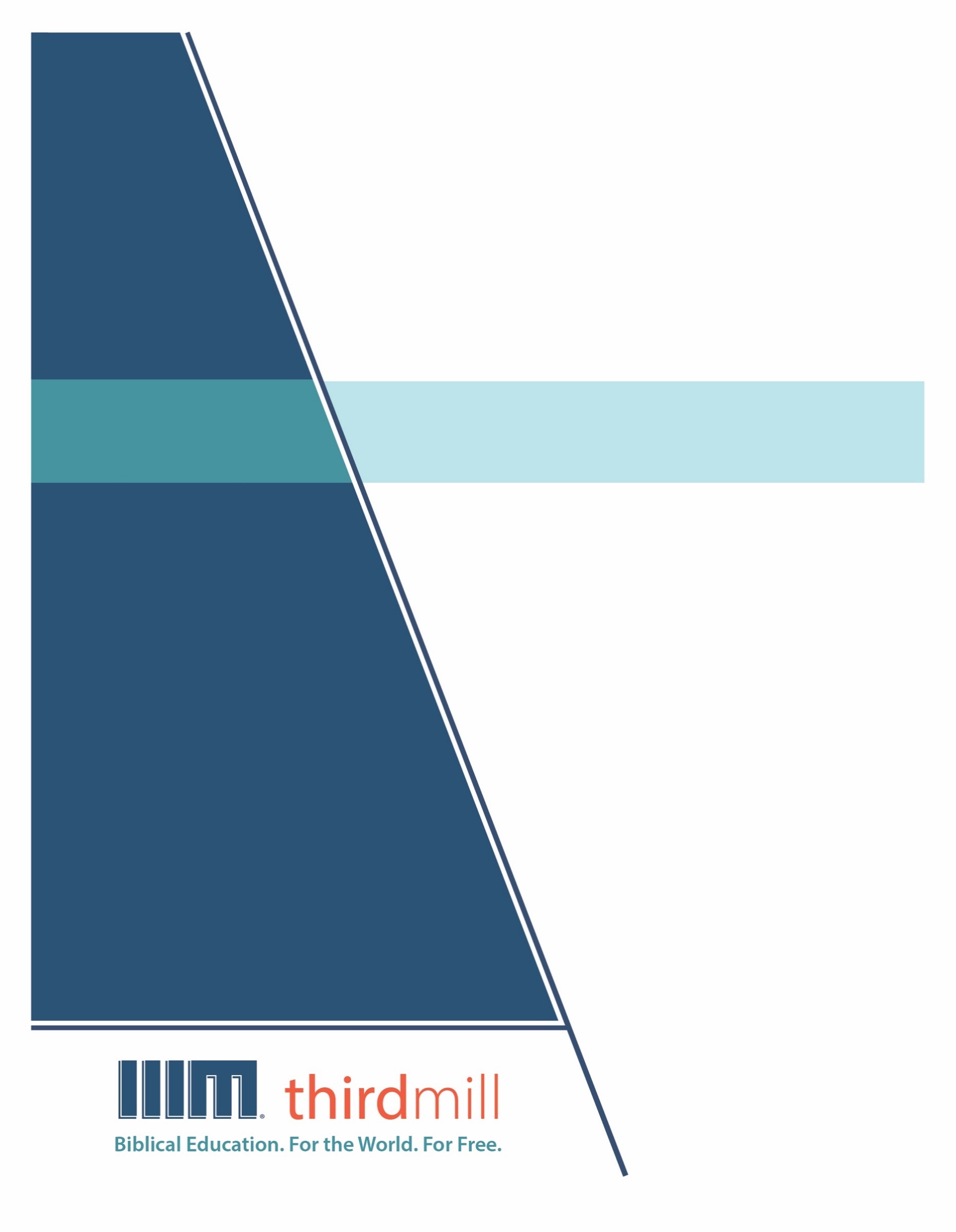 တတိယ ထောင်စုနှစ် အမှုတော်များ၊ ၂၀၁၂မူပိုင်ခွင့် အားလုံးကန့်သတ်ထားပြီးဖြစ်သည်။ ဤစာအုပ်၏ မည်သည့် အပိုင်းကဏ္ဍကို မဆို ပညာနှင့် အရည်အသွေး သို့မဟုတ် ပြန်လည် ဆန်းစစ်ခြင်း သို့မဟုတ် ထင်မြင် သုံးသပ်ချက်ပေးခြင်း ရည်ရွယ်ချက်များအတွက် အတိုချုံး ကိုးကားမှု ပြုသည်များမှ လွဲ၍ ထုတ်ဝေသူ တတိယထောင်စုနှစ် အမှုတော်များ အင်ကော်ပိုရိတ်တက် 316 Live Oaks Blvd., Casselberry, Florida 32707 ၏ စာဖြင့် ရေးသား ခွင့်ပြုထားချက် မပါရှိဘဲ မည်သည့် ပုံစံ၊ မည်သည့် နည်းလမ်းဖြင့် ဖြစ်စေ အမြတ်အစွန်း ရရန် အလို့ငှာ ကူးယူ၊ ပွားများခြင်း မပြုရပါ။တစ်နည်းနည်းနှင့် မပြထားလျှင် ကျမ်းအကိုးအကား အားလုံးသည် Good News Publishers ၏ အမှုတော်တစ်ခုဖြစ်သော Crossway ၏ 2001 ခုနှစ် ထုတ် ESV (English Standard Bible) သမ္မာကျမ်းစာ မှ ဖြစ်ပါသည်။   ခွင့်ပြုချက်ဖြင့် အသုံးပြုထားပါသည်။ မူပိုင်ခွင့် အားလုံး ကန့်သတ်ထားပြီး ဖြစ်ပါသည်။သာ့ဒ်မစ်လ် အကြောင်း၁၉၉၇ ခုနှစ်တွင် တည်ထောင်ခဲ့သော သာ့ဒ်မစ်လ် သည်အမြတ်အစွန်းကို အဓိက မထားသော ဧဝံဂေလိ ခရစ်ယာန် အမှုတော် တစ်ခု ဖြစ်ပါသည်။ သာ့ဒ်မစ်လ်က ပေးအပ်ရန် ရည်စူးထားသည်မှာ-ကမ္ဘာကြီးအတွက် အခမဲ့ သမ္မာကျမ်းစာ ပညာရေးကျွန်ုပ်တို့၏ ပန်းတိုင်မှာ ကမ္ဘာတလွှားရှိ အမှုတော်အတွက် လုံလောက်သော လေ့ကျင့်ရည် ချို့တဲ့ ကင်းမဲ့သည့် သင်းအုပ်နှင့် ခရစ်ယာန် ခေါင်းဆောင် ထောင်ပေါင်း များစွာအား အခမဲ့ ခရစ်ယာန် ပညာရေးကို ပေးကမ်းရန် ဖြစ်ပါသည်။ ပြိုင်ဖက်ကင်းသော မီဒီယာစုံသင် စာသင်တိုက် သင်ရိုးကို  အင်္ဂလိပ်၊ အာရဘစ်၊ တရုတ်၊ ရုရှ နှင့် စပိန် ဘာသာစကားများဖြင့် ထုတ်လုပ်ပြီး ကမ္ဘာ အနှံ့ ဖြန့်ဝေခြင်း အားဖြင့် ဤပန်းတိုင်ကို ကျွန်ုပ်တို့ ဖြည့်ဆည်းနေပါသည်။ ကျွန်ုပ်တို့၏ သင်ရိုးကို ကျွန်ုပ်တို့၏ မိတ်ဖက် အမှုတော်များအားဖြင့် အခြားသော ဘာသာစကား တစ်ဒါဇင်ကျော်သို့ ပြန်ဆိုလျက် ရှိပါသည်။ သင်ရိုးတွင် ရုပ်ပုံများက ထိန်းကျောင်းသော ဗီဒီယိုများ၊ ပုံနှိပ်ထားသော ညွှန်ကြားချက်များ နှင့် အင်တာနက် အရင်းအမြစ်များ ပါဝင်ပါသည်။  ၎င်းကို ကျောင်းများ၊ အုပ်စုများ၊ တစ်ဦးချင်း ပုဂ္ဂိုလ်များ၊ အွန်လိုင်းတွင်သာမက သင်ယူလေ့လာသော လူ့အဖွဲ့အစည်းများတွင်ပါ အသုံးပြုနိုင်အောင် ပုံစံဆွဲထားပါသည်။နှစ်ပေါင်းများစွာအတွင်း အကောင်းဆုံး ပါဝင် ပစ္စည်းနှင့် အရည်အသွေး ရှိသော ဆုရ မီဒီယာစုံသင် သင်ခန်းစာများကို အလွန်ပင် တွက်ချေကိုက်စွာ ပြုစုထုတ်လုပ်ပေးသည့် နည်းစနစ်တစ်ခုကို ကျွန်ုပ်တို့ တိုးတက်ဖွံ့ဖြိုးလာစေခဲ့ပြီး ဖြစ်ပါသည်။ ကျွန်ုပ်တို့၏ စာရေးသူများနှင့် အယ်ဒီတာများသည် ဓမ္မပညာပိုင်းဆိုင်ရာ လေ့ကျင့်မှု ရှိထားပြီးသော ပညာပေးသူများ ဖြစ်ပါသည်။ ကျွန်ုပ်တို့၏ ဘာသာပြန်ဆိုသူများသည်လည်း သူတို့၏ ဦးတည် ဘာသာစကားများ၌ ဓမ္မပညာပိုင်းဆိုင်ရာ ကျွမ်းကျင် လိမ္မာသော ဒေသစကားပြောသူများ ဖြစ်ကြပါသည်။ ကျွန်ုပ်တို့၏ သင်ခန်းစာများတွင်လည်း ကမ္ဘာတလွှားမှ ထောင်ပေါင်းများစွာသော ဂုဏ်အသရေ ရှိ စာသင်တိုက် ပါမောက္ခများနှင့် သင်းအုပ်ဆရာများ၏ ထိုးထွင်းအမြင်များ ပါဝင်ပါသည်။ ဖြည့်စွက်ပြောရလျှင် ကျွန်ုပ်တို့၏ ရုပ်ပုံ ဒီဇိုင်နာများ၊ ပန်းချီဆရာများ၊ ထုတ်လုပ်သူများသည် လုံးဝဥဿုံ ခေတ်မှီသော ကရိယာများနှင့် နည်းလမ်းများကို သုံး၍ အမြင့်ဆုံး ထုတ်လုပ်မှု ဆိုင်ရာ စံနှုန်းများကို လိုက်နာထားပါသည်။  ကျွန်ုပ်တို့၏ ဖြန့်ချိရေး ဆိုင်ရာ ပန်းတိုင်များကို ပြီးမြောက်ရန် အတွက် သာ့ဒ်မစ်လ် အနေဖြင့် အသင်းတော်များ၊ စာသင်တိုက်များ၊ ကျမ်းစာကျောင်းများ၊ သာသနာပြုများ၊ ခရစ်ယာန် အသံလွှင့်သူများ၊ ဂြိုလ်တု ရုပ်မြင်သံကြား ဝန်ဆောင်မှုပေးသူများ၊ အခြားသော အဖွဲ့အစည်းများနှင့် မဟာဗျူဟာကျသော မိတ်ဖက်ဖြစ်မှုကို အခိုင်အမာ ပြုလုပ်ထားပါသည်။  ဤ ဆက်နွယ်မှုများကြောင့် ဒေသခံခေါင်းဆောင်များ၊ သင်းအုပ်ဆရာများ၊ စာသင်တိုက် စာသင်သားများသို့ ဗီဒီယို သင်ခန်းစာ အမြောက်အများကို ဖြန့်ဝေပေးနိုင်ခဲ့ပြီး ဖြစ်ပါသည်။ ကျွန်ုပ်တို့၏ ဝက်ဘ်ဆိုက်များ သည်လည်း ဖြန့်ချိရေး လမ်းကြောင်းများ အဖြစ် အသုံးတည့်နေသလို သင်၏ ကိုယ်ပိုင် လေ့လာသင်ယူ လူ့အဖွဲ့အစည်းကို မည်သို့ စတင်ရမည် ဆိုသည်နှင့် သက်ဆိုင်သည့် သင်ခန်းစာ ပစ္စည်းများ အပါအဝင် ကျွန်ုပ်တို့၏ သင်ခန်းစာများကို ထပ်ဆောင်းဖြည့်ဆည်းပေးရန် အတွက် နောက်ထပ် လိုအပ်သော ပစ္စည်းများကိုလည်း ပေးကမ်းပါသည်။  သာ့ဒ်မစ်လ်ကို အိုင်အာရ်အက်စ်က ကော်ပိုရေးရှင်း 501 C (3) အဖြစ်ဖြင့် အသိအမှတ်ပြုထားပါသည်။  ရက်ရောသည့် အသင်းတော်များ၏ အခွန်လွတ်ငြိမ်းခွင့် ရထားသည့် အလှူငွေများ၊ ဖောင်ဒေးရှင်းများ၊ စီးပွားရေး လုပ်ငန်းများနှင့် တစ်ဦးချင်း ပုဂ္ဂိုလ်များအပေါ်တွင် ကျွန်ုပ်တို့ အမှီပြုပါသည်။  ကျွန်ုပ်တို့၏ အမှုတော် အကြောင်း ပိုမိုသိရှိရန်နှင့် သင်မည်သို့ ပါဝင်နိုင်ကြောင်း လေ့လာရန် ကျေးဇူး ပြု၍ www.thirdmill.org သို့ ဝင်ရောက်ကြည့်ရှုနိုင်ပါသည်။မာတိကာနိဒါန်း	1ဘုရားဖြစ်ခြင်းအကြောင်း	2တမန်တော်များ၏အယူ၀ါဒ	2ဖွဲ့စည်းပုံ	3ယေရှု၏ ပဋိသန္ဓေတည်ခြင်း	4သမ္မာကျမ်းစာအခြေခံ	5အမည်နာမများ	6ဂုဏ်တော်များ	8အမှုတော်လုပ်ငန်း	10ပုံသေနည်းများ	11ပုဂ္ဂိုလ်ဖြစ်ခြင်း	13ဂုဏ်တော်များ	14ကွဲပြားခြားနားခြင်း	17ဆက်ဆံရေး	20အမှုတော်လုပ်ငန်း	22ဖန်ဆင်းခြင်းတန်ခိုးတော်	23ကမ္ဘာလောက	24ဝိညာဉ်ဆုကျေးဇူးများ	25ပုဂ္ဂိုလ်ရေးဆိုင်ရာ အသစ်ပြုပြင်ခြင်း	28သန့်ရှင်းစေခြင်း	30ကျေးဇူးတော်	32ဘုံကျေးဇူးတော်	32ပဋိညာဉ်ကျေးဇူးတော်	33ကယ်တင်ခြင်းကျေးဇူးတော်	35ဖွင့်လှစ်ဖော်ပြခြင်း	36ယေဘူယျဖွင့်လှစ်ဖော်ပြခြင်း	37အထူးဖွင့်လှစ်ဖော်ပြခြင်း	38ဉာဏ်အလင်းပေးခြင်းနှင့်အတွင်းသဘောလမ်းပြခြင်း	39နိဂုံး	42နိဒါန်းခရစ်ယာန်ထုံးတမ်းစဉ်လာတိုင်းတွင် အလေးပေးမှုတစ်ခုရှိသည်။ အချို့သော ဓလေ့ထုံးတမ်း များသည် ကိုးကွယ်၀တ်ပြုမှုကို အလေးပေးကြသည်။ အချို့သည် ယုံကြည်ခံယူချက် အယူဝါဒနှင့် သမ္မာတရားကို အလေးထားကြသည်။ အချို့သည် လူမှုရေးပါဝင်ပတ်သက်မှုနှင့် ကောင်းသောအကျင့် များကို အလေးပေးကြသည်။ အချို့သည်ယုံကြည်သူများအကြား စည်းလုံးညီညွတ်မှုကို အလေးထား သည်။ အချို့သည် တက်ကြွလှုပ်ရှားသောခရစ်ယာန်အသက်တာကို အလေးပေးကြသည်။ ဤအရာများ လုံးသည် ကောင်းမွန်သော အလေး‌ပေးမှုများဖြစ်သည်။သို့သော် အလေးပေးမှုအားလုံးကို စည်းလုံးညီညွတ်‌စေသော၊ ခရစ်ယာန်များ မကြာခဏ သတိ မမူမိသော အရင်းခံအမှန်တရားတစ်ခုရှိသည်။ သူသည် ခရစ်တော်၏ကိုယ်ခန္ဓာ၌ ဤကောင်းသောအရာ များစီးဆင်းစေသူဖြစ်သည်။ သူသည် ခရစ်ယာန်ယုံကြည်ခြင်း၏ အခြားကဏ္ဍအားလုံးတွင် ကျွန်ုပ်တို့ကို ခွန်အားပေးသော ပုဂ္ဂိုလ်ဖြစ်သည်။ သူသည် ကျွန်ုပ်တို့နှင့်အတူ အမြဲရှိတော်မူပြီး၊ ကယ်တင်ခြင်းရရှိရန် လုပ်ဆောင်ပေးနေသည်။  သူသည် ကျွန်ုပ်တို့အတွင်း အသက်ရှင်နေသည်။ ထိုသူသည် ဘုရားသခင်၏ သန့်ရှင်းသော ဝိညာဉ်တော်မှတပါး အခြားမရှိ။ဤသင်ခန်းစာသည် တမန်တော်များ၏အယူ၀ါဒ သင်ခန်းစားမှ စတုတ္ထသင်ခန်းစာဖြစ်သည်။ ဤသင်ခန်းစာကို "သန့်ရှင်းသောဝိညာဉ်တော်" ဟုခေါင်းစဉ်တပ်ထားပါသည်။ အဘယ်ကြောင့်ဆိုသော် သုံးပါးတစ်ဆူဘုရားသခင်၏တတိယပုဂ္ဂိုလ်ဖြစ်သော သန့်ရှင်းသောဝိညာဉ်တော်အား ယုံကြည်ကြောင်း အတည်ပြုသော ယုံကြည်ခြင်းဆိုင်ရာယူဝါဒကိုအာရုံစိုက်မည်ဖြစ်သောကြောင့် ဖြစ်သည်။ တမန်တော်များ၏အယူ၀ါဒသည် စာကြောင်းတစ်ခုတည်းတွင် သန့်ရှင်းသောဝိညာဉ်တော်၏ အကြောင်းကို တိုက်ရိုက်ဖော်ပြသည်-သန့်ရှင်းတော်၀ိညာဥ်တော်ဘုရားကို ကျွန်ုပ်ယုံကြည်ပါ၏။ အယူဝါဒတွင် သူနှင့်ပတ်သက်သော တစ်ခုတည်းသောဖော်ပြချက်မှာ သန့်ရှင်းသောဝိညာဉ် တော်သည် မာရိ၏ဝမ်း၌ ယေရှုကို ပဋိသန္ဓေတည်စေခဲ့ခြင်း ဖြစ်သည်။ သင်တွေ့မြင်ရသည့်အတိုင်း၊ အယူဝါဒသည် သန့်ရှင်းသောဝိညာဉ်တော်အကြောင်း အနည်းငယ်သာ ပြောဆိုသည်။ သို့သော် သမိုင်းတစ်လျှောက် ယုံကြည်သူများအတွက် ကိုယ်တော်နှင့်ပတ်သက်သော အရေးကြီးသော သမ္မာတရားများစွာကို ရည်ညွှန်းပါသည်။သန့်ရှင်းသောဝိညာဉ်တော်အကြောင်း ဆွေးနွေးချက်ကို အပိုင်းသုံးပိုင်းခွဲပါမည်။ ပထမဦးစွာ သူ၏ဘုရားဖြစ်ခြင်းအကြောင်း လေ့လာကြမည်။ ဒုတိယအနေဖြင့် သန့်ရှင်းသောဝိညာဉ်တော်သည် စစ်မှန်သောပုဂ္ဂိုလ်ဖြစ်ခြင်း၊ ရိုးရိုးသာမန်တန်ခိုးတော်မဟုတ်ကြောင်း လေ့လာမည်။ တတိယအနေဖြင့်၊ အတိတ်တွင် လုပ်ခဲ့သည့် အလုပ်များကို စူးစမ်းလေ့လာပြီး ယနေ့ ဘာဆက်လုပ်နေသည် ဟူသည့် အကြောင်းကို လေ့လာမည်။  သန့်ရှင်းသောဝိညာဉ်တော်၏ ဘုရားဖြစ်ခြင်းအကြောင်းနှင့် စတင်ကြပါစို့။ ဘုရားဖြစ်ခြင်းအကြောင်းသန့်ရှင်းသော ဝိညာဉ်တော်၏ ဘုရားဖြစ်ခြင်းကို လေ့လာရန်၊ လမ်းကြောင်းနှစ်ခုကို ကြည့်ပါမည်။ အခြားတဖက်တွင်မူ,တမန်တော်များ၏အယူ၀ါဒသည် ဝိညာဉ်တော်၏ ဘုရားဖြစ်ခြင်းကို ယုံကြည်ထားသည်ကို အတည်ပြုကြောင်း တွေ့ရပါမည်။ ထို့ပြင် အခြားတဖက်တွင်မူ၊ အယူဝါဒ၏ သွန်သင်ချက်အတွက် သမ္မာကျမ်းစာအခြေခံကို သုံးသပ်ကြည့်ပါမည်။ သန့်ရှင်းသော ဝိညာဉ်တော်၏ ဘုရားဖြစ်ခြင်းကို တမန်တော်များ၏အယူ၀ါဒ အတည်ပြုဖော်ပြသည့် နည်းလမ်းနှင့် စတင်ကြပါစို့။ တမန်တော်များ၏အယူ၀ါဒသန့်ရှင်းသောဝိညာဉ်တော်၏ပုဂ္ဂိုလ်အကြောင်းပြောသောအခါ၊ လူများ မကြာခဏမေးလေ့ရှိသောမေးခွန်းတစ်ခုမှာ အသင်းတော်အနေဖြင့် သန့်ရှင်းသောဝိညာဉ်တော်၏ဘုရားဖြစ်ခြင်းအား ၀န်ခံအတည်ပြုပါသလား ဟူ၍ဖြစ်သည်။  စင်စစ်၊ Nicene အယူ၀ါဒ နှင့် Nicea ကောင်စီတို့သည် ဝိညာဉ်တော်၏ပုဂ္ဂိုလ်အကြောင်း ရှင်းလင်းစွာ မဖော်ပြထားသောကြောင့် အခြားကောင်စီတစ်ခု ရှိခဲ့လိမ့်မည်။ ထို့ကြောင့် လူအချို့သည် “အသင်းတော် သည် သန့်ရှင်းသော ဝိညာဉ်တော်၏ ဘုရားဖြစ်ခြင်းကို အမြဲတမ်း ဝန်ခံခြင်း မပြုခဲ့”ဟုဆိုကြသည်။ ၎င်းသည် မှားသည်ဟု ကျွန်ုပ်ထင်ပါသည်။ အယူဝါဒအသစ်ကိုရှင်းပြရန် ကောင်စီများအား မည်သည့်အခါမှ မခေါ်ခဲ့ကြပါ။ အသင်းတော်၏ သမိုင်းနှင့် ရိုးရာသွန်သင်ခြင်းကို နားလည်သဘောပေါက်ခြင်း ဆိုင်ရာ အယူလွဲမှားနေမှုကို ရင်ဆိုင်ဖြေရှင်းရန် ကောင်စီများကို အစဥ် ကျင်းပခဲ့ သည်။ ထို့ကြောင့်၊ တမန်တော်ခေတ်မှစ၍၊ ဘိုးဘေးများနှင့် အစောပိုင်းအသင်း တော်၏ဓမ္မပညာရှင်များ၏ ကြေငြာချက်အားဖြင့်၊ သန့်ရှင်းသော၀ိညာဥ်တော် ဘုရား၏သွန်သင်ချက်ကို ခြေရာခံနိုင်သည်ဟု ယုံကြည်လက္ခံရန် အလွန် ကောင်းမွန်သောအကြောင်းပြချက်ရှိကြောင်း သင်ပြောနိုင်ပါသည်။ဒေါက်တာ Steve Blakemoreသန့်ရှင်းသောဝိညာဉ်တော်သည် ဘုရားသခင်ဖြစ်ကြောင်း တမန်တော်များ၏အယူ၀ါဒသည် အတိအလင်းဖော်ပြထားခြင်းမရှိကြောင်း အစကတည်းက ကျွန်ုပ်တို့ဝန်ခံသင့်သည်။ သို့သော် ၎င်းသည် အနည်းဆုံး နည်းလမ်းနှစ်ခုဖြင့် ဝိညာဉ်တော်၏ ဘုရားဖြစ်ခြင်းကို အကြွင်းမဲ့အတည်ပြုသည်။ ပထမ၊ သုံးပါးတစ်၏ဆူဖွဲ့စည်းပုံသည် သန့်ရှင်းသောဝိညာဉ်တော်ကို ခမည်းတော်နှင့်သားတော်တို့နှင့် အရေးပါ သောနည်းလမ်းများဖြင့် တန်းတူညီမျှစေသည်။ ဒုတိယ၊ ယေရှု၏ပဋိသန္ဓေတည်ခြင်းဆိုင်ရာ အယူဝါဒ၏ ဖော်ပြချက်သည် သန့်ရှင်းသောဝိညာဉ်တော်သည် ဘုရားဖြစ်တော်မူကြောင်း ဖော်ပြသည်။ အယူဝါဒ ကိုယ်တိုင်၏ဖွဲ့စည်းပုံမှစ၍ ဤပြဿနာနှစ်ခုလုံးကို လေ့လာကြပါစို့။ဖွဲ့စည်းပုံအစောပိုင်းသင်ခန်းစာတစ်ခုတွင်၊ ဘုရားသခင်၏အယူဝါဒရှုထောင့်မှ တမန်တော်များ၏ အယူဝါဒကိုချဉ်းကပ်သောအခါ၊ အဓိကအပိုင်းသုံးပိုင်းဖြင့်ရှုမြင်နိုင်ကြောင်း ဖော်ပြခဲ့ပြီး၊ တစ်ခုစီသည် “ကျွန်ုပ်ယုံကြည်သည်”ဟု အစပြုထားသည်ကို သင်အမှတ်ပြန်ရပါလိမ့်မည်။ ပထမအပိုင်းတွင် ခမည်းတော်ဘုရားသခင်ကို ယုံကြည်ကြောင်း ဖော်ပြထားသည်။ ဒုတိယအပိုင်းတွင် တစ်ပါးတည်းသော သားတော် သခင်ယေရှုခရစ်ကို ယုံကြည်ခြင်းအကြောင်းဖြစ်သည်။ တတိယအပိုင်းတွင် သန့်ရှင်းသော ဝိညာဉ်တော်ကို ယုံကြည်ခြင်းအကြောင်း အကျဉ်းချုပ်ဖော်ပြပြီး သန့်ရှင်းသော၀ိညာဥ်တော်၏ လုပ်ဆောင်မှုများကို စာရင်းပြုစုထားသည်။အစောပိုင်းသင်ခန်းစာတွင် ကျွန်ုပ်တို့မြင်တွေ့ရသည့်အတိုင်း၊ တမန်တော်များ၏အယူဝါဒသည် အချိန်ကြာလာသည်နှင့်အမျှ ဖွံ့ဖြိုးတိုးတက်လာပြီး ၎င်း၏အစောဆုံးဘာသာပြန်ကျမ်းများသည် ဒေသန္တရနှစ်ခြင်းဆိုင်ရာအယူဝါဒများဖြစ်သည်။ ဤအစောပိုင်းအယူဝါဒအချို့တွင် ယေရှုနှင့်ပတ်သက် သောဆောင်းပါးများရှေ့တွင် “ကျွန်ုပ်ယုံကြည်သည်” ဟူသောစကားလုံးများပါရှိသည်။ သို့သော် အခြား သူများသည် A.D ၇၀၀ ဝန်းကျင်တွင် စံပြုသတ်မှတ်ထားသည့် အယူဝါကျမ်းကဲ့သို့ “နှင့်” ဟူသော စကားလုံးကို ရိုးရှင်းစွာ အသုံးပြုခဲ့ကြသည်။ ၎င်းတို့၏ သီးခြားစကားလုံးများမည်သို့ပင်ရှိစေကာမူ အယူအဆသည် အတူတူပင်ဖြစ်သည်_ ဘုရားသခင်၏ ပုဂ္ဂိုလ်သုံးပါးအရ အယူဝါဒကို ပိုင်းခြား ထားသည်။ ဤပိုင်းခြားထားခြင်းကို အသင်းတော်သည် အသိအမှတ်ပြုထားသည်။ ဘုရားသခင်တစ်ပါး တည်းသာရှိသည်ဟူသော ယုံကြည်ချက်အပေါ် အခြေခံသည်။ ထိုဘုရားသခင်သည် ခမည်းတော်၊ သားတော်၊ သန့်ရှင်းသောဝိညာဉ်တော် ပုဂ္ဂိုလ်သုံးပါးအဖြစ် တည်ရှိသည်။A.D. ၁၇၀ မှ ၂၃၆ ထိအသက်ရှင်ခဲ့သော အစောပိုင်းအသင်းတော်ဖခင် Hippolytus သည် သူ၏ ခေတ်တွင်အသုံးပြုခဲ့သော နှစ်ခြင်းဆိုင်ရာအယူဝါဒသည် သုံးပါးတစ်ဆူဖွဲ့စည်းပုံကို အလွန်ရှင်းလင်း ပြတ်သားစေကြောင်း ရှင်းပြခဲ့သည်။  ဤအယူဝါဒသည် ဒေသန္တရအယူဝါဒတစ်ခုအဖြစ် စတင်ခဲ့ဖွယ် ရှိသော်လည်း ၎င်းကို တွင်ကျယ်စွာအသုံးပြုလာပုံပေါ်သည်။ ၎င်း၏ဘာသာစကားသည် မျက်မှောက် ခေတ် တမန်တော်များ၏အယူ၀ါဒနှင့် အလွန်ဆင်တူပြီး နှစ်ခြင်းမင်္ဂလာအခမ်းအနားများတွင် အသုံးပြုပုံ သည် သုံးပါးတစ်ဆူကို အလေးထားကြောင်း ပေါ်လွင်စေသည်။လူတစ်ဦးကို သုံးကြိမ်ရေထဲနှစ်မြှုပ်ခြင်းဖြင့် နှစ်ခြင်းပေးခြင်းဖြစ်ကြောင်း Hippolytus သည် ရှင်းပြသည်။ နှစ်ခြင်းခံတိုင်းတွင်၊ နှစ်ခြင်းခံသူသည် သုံးပါးတစ်ဆူ၏ပုဂ္ဂိုလ်တစ်ဦးနှင့်ပတ်သက်သော နှစ်ခြင်းဆိုင်ရာအယူဝါဒ၏အပိုင်းကို အတည်ပြုရန်ဖြစ်သည်။ ဦးစွာ ခမည်းတော်နှင့်စပ်လျဉ်းသော ယုံကြည်ခြင်းဆိုင်ရာကို ယုံကြည်ကြောင်းလူသည်ဝန်ခံပြီး၊ ရေထဲသို့ နှစ်မြုပ်သည်။ ထို့နောက် သားတော်နှင့်စပ်လျဉ်းသည့် ယုံကြည်ခြင်းဆိုင်ရာကို ကတိသစ္စာပြုပြီး ရေထဲသို့ ဒုတိယနှစ်မြှုပ်ခြင်း သို့ရောက်သည်။ နောက်ဆုံးအနေဖြင့်၊ သန့်ရှင်းသောဝိညာဉ်တော်နှင့်စပ်လျဉ်းသည့် ယုံကြည်ခြင်း ဆိုင်ရာကို အတည်ပြုခြင်းဖြင့် ရေထဲသို့ တတိယနှင့် နောက်ဆုံးနှစ်မြှုပ်ခြင်းဖြစ်သည်။ အစောပိုင်း အသင်းတော်တွင် အလားတူဓလေ့ထုံးစံများအားဖြင့်၊ သန့်ရှင်းသောဝိညာဉ်တော်အပါအဝင် သုံးပါး တစ်ဆူတစ်ဦးချင်း၏ ဘုရားရေးရာနှင့် လုပ်ဆောင်မှုကို မီးမောင်းထိုးပြရန် အယူဝါဒကိုယ်တိုင်က ရည်ရွယ်ချက်ရှိရှိ ပုံစံပြုထားကြောင်း တွေ့မြင်နိုင်သည်။သန့်ရှင်းသောဝိညာဉ်တော်၏ဘုရားဖြစ်ခြင်းအကြောင်း တမန်တော်များ၏အယူဝါဒ အတည် ပြုသည့်ဒုတိယနည်းလမ်းသည် ယေရှု၏ပဋိသန္ဓေတည်ခြင်း ဖော်ပြချက်အားဖြင့်ဖြစ်သည်။ယေရှု၏ ပဋိသန္ဓေတည်ခြင်း တမန်တော်များ၏အယူ၀ါဒဖော်ပြသည်မှာ ဘုရားသခင်၏သားတော် ယေရှုခရစ်တော်၊သူသည် သန့်ရှင်းသော၀ိညာဥ်တော်ဘုရားအားဖြင့်ပဋိသန္ဓေတည်ခဲ့သူ၊ဤဖော်ပြချက်သည် သန့်ရှင်းသောဝိညာဉ်တော်သည် အပြည့်အဝဘုရားဖြစ်ကြောင်း အတိ အလင်း မဖော်ပြသော်လည်း ၎င်းသည် ဤယုံကြည်ချက်ကို အခိုင်အမာညွန်ပြသည်။ ယေရှု၏ ပဋိသန္ဓေတည်ခြင်းအကြောင်းပြောသောအခါ၊ အယူဝါဒသည် လုကာ ၁:၃၅ ကို ရည်ညွှန်းပြီး ကောင်းကင်တမန်သည် မာရိအား ဤစကားများကို မိန့်ကြားခဲ့သည်–ကောင်းကင်တမန်ကလည်း၊ သန့်ရှင်းသောဝိညာဉ်တော်သည် သင်၏အပေါ်မှာ သက်ရောက်တော် မူ၍၊ အမြင့်ဆုံးသောဘုရား၏တန်ခိုးအာနုဘော်တော်သည် သင့်ကိုလွှမ်းမိုးလိမ့်မည်။ ထိုအကြောင်းကြောင့် ထိုသန့်ရှင်းသောသားသည်လည်း ဘုရားသခင်၏သားတော်ဟု ခေါ်‌ဝေါ်သမုတ်ခြင်းကို ခံရလိမ့်မည် (လုကာ ၁:၃၅)။ ဤကျမ်းပိုဒ်တွင်၊ သန့်ရှင်းသောဝိညာဉ်တော်သည် အမြင့်ဆုံးသောဘုရား၏တန်ခိုးနှင့် တန်းတူ ညီမျှသည်။ ဘုရားသခင်သာလျှင် အမြင့်ဆုံးသောဘုရား၏ တန်ခိုးကို ရရှိနိုင်ကြောင်း နောက်ပိုင်း သင်ခန်းစာတွင် တွေ့ရမည်။ ထို့ကြောင့်၊ ဤကျမ်းချက်ကို ရည်ညွှန်းခြင်းဖြင့် သန့်ရှင်းသောဝိညာဉ်တော် ၏လုပ်ဆောင်မှုဥပမာအဖြစ် တမန်တော်များ၏အယူ၀ါဒသည် ဝိညာဉ်တော်၏ ပြည့်ဝသောဘုရား ဖြစ်ခြင်းကို အတည်ပြုသည်။ ဤအချက်အား ဟေဗြဲ ၁၀း၅-၇ သည် အတည်ပြုထားပြီး၊ထိုကြောင့်၊ ခရစ်တော်သည် ဤလောကသို့ ကြွလာသောအခါ၊ အိုဘုရားသခင်၊ "ကိုယ်တော်သည် ယဇ်နှင့်ပူဇော်သက္ကာကို အလိုတော်မရှိ သည်ဖြစ်၍၊ အကျွန်ုပ်အဘို့ကိုယ်ခန္ဓာကို ပြင်ဆင်တော်မူပြီ။ မီးရှို့ရာယဇ်နှင့် အပြစ်ဖြေရာ ယဇ်များကို အားရနှစ်သက်တော် မမူသောအခါ၊ ကျမ်းစာလိပ်၌ အကျွန်ုပ်ကို အမှတ်ပြု၍ ရေးထားသည်နှင့် အညီ၊ အကျွန်ုပ်သည် ကိုယ်တော်၏အလိုကို ဆောင်အံ့သောငှါ သွားပါမည်ဟု အကျွန်ုပ်ဝန်ခံပါသည်ဟု လျှောက်ဆို၏" (ဟေဗြဲ ၁၀း၅-၇ )။ဤတွင်၊ ယေရှု၏ လူ့ခန္ဓာကိုယ်ကို ဖန်တီးခြင်းသည် အထူးသဖြင့် ဘုရားသခင်၏ လုပ်ဆောင်မှု ဖြစ်ကြောင်း သိရှိရသည်။ ဤကဲ့သို့သောကျမ်းချက်များအရ၊ တမန်တော်များ၏အယူ၀ါဒသည် ယေရှု၏ ပဋိသန္ဓေတည်ခြင်းနှင့်ပတ်သက်၍ သန့်ရှင်းသောဝိညာဉ်တော်အား အသိအမှတ်ပြုသောအခါ၊ ဝိညာဉ် တော်၏ဘုရားဖြစ်ခြင်းကို အတည်ပြုရန် ရည်ရွယ်ကြောင်းသေချာပါသည်။ယခု ကျွန်ုပ်တို့သည် သန့်ရှင်းသောဝိညာဉ်တော်၏ဘုရားဖြစ်ခြင်းအပေါ်ယုံကြည်ခြင်းအား တမန်တော်များ၏အယူဝါဒသည် မည်သို့ဖော်ပြသည်ကိုသိရှိပြီးနောက်၊ သမ္မာကျမ်းစာအခြေခံ၍ လေ့လာကြပါစို့။ သမ္မာကျမ်းစာအခြေခံယနေ့ ကျွန်ုပ်တို့အခိုင်အမာပြောဆိုနေသည့် ယုံကြည်ခြင်းကို ရာစုနှစ်များတစ်လျှောက် တစ်သမတ်တည်း အတည်ပြုခဲ့ကြောင်း အသိအမှတ်ပြုခြင်းသည် အလွန်တန်ဖိုးရှိသည်။ ဤသည်မှာ သန့်ရှင်းသောဝိညာဉ်တော်၏ ဘုရားဖြစ်ခြင်းအကြောင်း တမန်တော်များ၏အယူ၀ါဒ သွန်သင်ရာကို နားလည်သဘောပေါက်ရန် အလွန်အထောက်အကူဖြစ်စေသော အကြောင်းရင်းတစ်ခုဖြစ်သည်။ ကျွန်ုပ်တို့၏အကြီးမားဆုံးယုံကြည်စိတ်ချမှုသည် သမ္မာကျမ်းစာကိုယ်နှိုက်မှ ထုတ်ယူထားခြင်းဖြစ်သည်။ အယူဝါဒအား သမ္မာကျမ်းစာနေရာအစားထိုးမှုအဖြစ် မဟုတ်ဘဲ၊ သမ္မာကျမ်းစာ၏ အကျဉ်းချုပ်အဖြစ် တန်ဖိုးထားသည်။ ထို့အတွက်ကြောင့်၊ အယူဝါဒပြောသောအရာသည် သမ္မာကျမ်းစာနှင့် သက်ဆိုင် ကြောင်း သေချာစေရန် အမြဲအရေးကြီးပါသည်။သန့်ရှင်းသောဝိညာဉ်တော်၏ဘုရားဖြစ်ကြောင်း အတည်ပြုရန် သမ္မာကျမ်းစာညွှန်ပြသည့် သဘောတရားလေးခုထက်မနည်းကို တွေ့မြင်နေရသည်ဟု ထင်ပါသည်။ ပထမအချက်၊ အချို့သော ကျမ်းချက်များတွင် သန့်ရှင်းသောဝိညာဉ်တော်ကို ဘုရားသခင်နှင့် အပြန်အလှန်အသုံးပြုသည်ဟူသောအချက်ဖြစ်သည်။ သန့်ရှင်းသောဝိညာဉ်တော်၏ဘုရားဖြစ်ခြင်းအတွက် ဒုတိယအထောက်အထားမှာ ဘုရားသခင်သာလျှင်ပိုင်ဆိုင်သော အချို့သောဂုဏ်တော်များနှင့်စပ်လျဉ်းသည့်အချက် ဖြစ်သည်။ တတိယ၊ သန့်ရှင်းသော ဝိညာဉ်တော်သည် ဘုရားသခင်သာလျှင် လုပ်ဆောင်နိုင်သော အမှုများကိုလည်း လုပ်ဆောင်သည်။ နောက်ဆုံးတွင်၊ ခရစ်ယာန်များနှစ်ခြင်းခံသည့် တစ်ခုတည်းသောနာမ—မဿဲ ၂၈—တွင် သန့်ရှင်းသောဝိညာဉ်တော်ပါဝင်ကြောင်း သတိပြုမိသည်။ဒေါက်တာ Keith Johnsonသန့်ရှင်းသောဝိညာဉ်တော်၏ဘုရားဖြစ်ခြင်းကို ယုံကြည်ခြင်းနှင့်ပတ်သက်ပြီး၊ သမ္မာကျမ်းစာ အခြေခံ၍ နည်းအမျိုးမျိုးဖြင့် ဖော်ပြနိုင်ပါသည်။ သို့သော် ကျွန်ုပ်တို့၏ရည်ရွယ်ချက် များအတွက်၊ သူ၏ အမည်များ၊ သူပိုင်ဆိုင်သည့်ဂုဏ်တော်များ၊ သူလုပ်ဆောင်နေသောအလုပ်နှင့် သူ့ကိုရည်ညွှန်းသော သုံးပါးတစ်ဆူပုံသေနည်းများအပေါ် အာရုံစိုက်ကြမည်။ သမ္မာကျမ်းစာရှိ သန့်ရှင်းသောဝိညာဉ်တော်၏ ကွဲပြားသောအမည်များဖြင့် စတင်ကြပါစို့။အမည်နာမများသန့်ရှင်းသောဝိညာဉ်တော်ကို သမ္မာကျမ်းစာတွင် အမည်များစွာဖြင့် ခေါ်ဆိုသည်။ ဤအမည် များထဲမှ အချို့သည် သူ၏ဘုရားဂုဏ်ကို သွယ်ဝိုက်သောနည်းဖြင့် ညွှန်ပြသည်။ အခြား အမည်များသည် သူအားဘုရားသခင်ဟု ခေါ်ဆိုရာတွင် အလွန်ရှင်းလင်းပြတ်သားသည်။ အခြားသောအမည်များသည် ဤအစွန်းနှစ်ခုအကြား၌ ရှိကြသည်။သူ၏ဘုရားဖြစ်ခြင်းကို အသွယ်ဝိုက်ဆုံးနည်းဖြင့် ဖော်ညွှန်းသည့်အမည်သည် “သန့်ရှင်းသော ဝိညာဉ်တော်” ဟူသောအမည်ဖြစ်ပေမည်။ “သန့်ရှင်းသော” ဟူသောအသုံးအနှုန်းသည် မည်သည့် နည်းဖြင့်မဆို ဘုရားသခင်မဟုတ်သော ဖန်ဆင်းခြင်းဆိုင်ရာကဏ္ဍများတွင်လည်း အသုံးပြုနိုင်ပါသည်။ “သန့်ရှင်းသော” ဟူသော စကားလုံးသည် ယေဘူယျအားဖြင့် ဂုဏ်ရည်တူအပေါင်းအဖော်များနှင့် ကွဲပြားသောအရာများကို ရည်ညွှန်းသည်။ အကြောင်းမှာ ဘုရားသခင်အတွက် တစ်နည်းနည်းဖြင့် ထူးခြားသောကြောင့် ဖြစ်သည်။ ထို့ကြောင့်၊ “သန့်ရှင်းသော” ဟူသော စကားလုံးသည် သန့်ရှင်းသော ဝိညာဉ်တော်သည် ဘုရားဖြစ်တော်မူကြောင်း ကိုယ်တိုင်ညွှန်ပြသည်မဟုတ်။ဓမ္မဟောင်းကျမ်းတစ်လျှောက်လုံးတွင် "သန့်ရှင်းသောဘုရား" အဖြစ် ထပ်ခါတလဲလဲ ရည်ညွှန်း ထားသူမှာ ဘုရားသခင်ဖြစ်ကြောင်း သတိပြုရန် အရေးကြီးသည်။ ၂ ဓမ္မရာဇဝင် ၁၉:၂၂၊ ဟေရှာယ ၃၀:၁၁-၁၅၊ နှင့် ဟောရှေ ၁၁:၉-၁၂ ကျမ်းပိုဒ်များစွာတွင် ဤအရာကိုတွေ့မြင်ရသည်။ ဟေရှာယ ၆၃:၁၀-၁၁ကဲ့သို့သော သန့်ရှင်းသောဝိညာဉ်တော် ဟူသောအမည်ဖြင့် ဘုရားသခင်ကိုယ်တော်တိုင်ကို ရည်ညွှန်းသော အခြားကျမ်းပိုဒ်များလည်း ရှိသေးသည်။ ဉာဏ်ပညာကျမ်း ၉:၁၇ ကဲ့သို့သော ရှေးခေတ် သာမက မှုတ်သွင်းခြင်းမရှိသော ဂျူးစာပေများတွင်လည်း ဤအမည်နာမကို တွေ့မြင်ရသည်။ ဤဓမ္မဟောင်းကျမ်းနောက်ခံအခြေအနေကိုဆန့်ကျင်၍၊  “သန့်ရှင်းသောဝိညာဉ်တော်” ဟူသော အမည်ဖြင့် ဘုရား၏အဓိပ္ပာယ်သက်ရောက်ပုံကို မြင်တွေ့ရခြင်းမှာ တရား၀င်သည်။ဤအလွန်သွယ်ဝိုက်သောအမည်များကို စိတ်ထဲတွင်ထားခြင်းဖြင့်၊ အလွန်သွယ်ဝိုက်သောနှင့် အလွန်ရှင်းလင်းပြတ်သားသောကြားတွင် တည်ရှိနေသည့် သန့်ရှင်းသောဝိညာဉ်တော်၏ဘုရားဖြစ်ခြင်း ကို ဖော်ပြသောအမည်အချို့ကို ကြည့်ကြပါစို့။ ဤအမည်များတွင် “သခင်ဘုရား၏ဝိညာဉ်တော်၊” “ဘုရားသခင်၏ဝိညာဉ်တော်” နှင့် “အသက်ရှင်တော်မူသောဘုရားသခင်၏ဝိညာဉ်တော်” တို့ပါဝင်သည်။ ထို့အပြင် “ယေရှု၏ဝိညာဉ်တော်၊” “ခရစ်တော်၏ဝိညာဉ်တော်၊” “ယေရှုခရစ်၏ဝိညာဉ်တော်” လည်းဖြစ် သည်။ ထို့ပြင် “သင်တို့အဘ၏ဝိညာဉ်တော်၊” “သားတော်၏ဝိညာဉ်တော်” နှင့် “ယေရှုကိုသေခြင်းမှ ထမြောက်စေတော်မူသောသူ၏ဝိညာဉ်တော်” တို့ဖြစ်သည်။ ဤအမည်များအားလုံးသည် လူသားတစ်ဦးသည် မိမိစိတ်ဝိညာဉ်နှင့် ညီညွတ်သည့်နည်းတူ ဘုရားသခင်သည် သန့်ရှင်းသော ဝိညာဉ်တော်နှင့် စည်းလုံးညီညွတ်ကြောင်း ဖော်ပြခြင်းအားဖြင့် သန့်ရှင်းသောဝိညာဉ်တော်သည် ဘုရားသခင်ဖြစ်တော်မူကြောင်း ညွှန်ပြနေပါသည်။ ပေါလုသည် ဤဆက်နွယ်မှုကို ၁ ကောရိန္သု  ၂:၁၁ တွင် အတိအလင်းဖော်ပြခဲ့သည်–လူ၏နက်နဲသော အရာကို လူ၌ရှိသော မိမိစိတ် ဝိညာဉ်မှတပါး အဘယ်သူ သိသနည်း။ ထိုနည်းတူ ဘုရားသခင်၏ နက်နဲသောအရာကို ဘုရားသခင်၏ ဝိညာဉ်တော်မှ တပါးအဘယ်သူမျှမသိ (၁ ကောရိန္သု ၂:၁၁)။ ကျွန်ုပ်တို့၏ ဝိညာဉ်များသည် ကျွန်ုပ်တို့ကို လူသားဖြစ်စေသော အစိတ်အပိုင်းတစ်ခုဖြစ်သည်။ ထို့ပြင် ၎င်းတို့နှင့်ပတ်သက်၍ လူသားမဆန်သောအရာမရှိ။ ၎င်းတို့သည် အကြွင်းမဲ့လူသားများဖြစ် သည်။ ထိုနည်းတူ၊ သန့်ရှင်းသောဝိညာဉ်တော်သည် အကြွင်းမဲ့ဘုရားရှင်ဖြစ်သည်။ ဤအရာသည် သူ့အား ခမည်းတော်၏ စိတ်သဘောကို သိနိုင်စေသည်။ ထို့ကြောင့်၊ ခရစ်ယာန်များအား ဘုရားသခင်၏ စိတ်တော်ကို ထုတ်ဖော်ပြသခြင်းလုပ်ဆောင်မှုအားဖြင့်၊ သန့်ရှင်းသောဝိညာဉ်တော်သည် မိမိကိုယ်ကို ဘုရားသခင်ဖြစ်ကြောင်း ထင်ရှားစေသည်။“ဘုရားသခင်” ဟူသောအမည်ဖြင့် သန့်ရှင်းသောဝိညာဉ်တော်အား အတိအလင်း ရည်ညွှန်းသော ကျမ်းပိုဒ်အချို့ရှိသည်။ တမန်တော် ၅:၃-၄ တွင် ပေတရု၏စကားကို နားထောင်ပါ–ပေတရုကလည်း၊ အာနနိ၊ သင်သည်သန့်ရှင်း သော ဝိညာဉ် တော်ကို လှည့်စား၍၊ မြေကိုရောင်းသော အဘိုး၏တဘို့ကိုထိမ်ဝှက်မည် အကြောင်း၊ စာတန်သည် သင်၏စိတ်နှလုံးကို အဘယ်ကြောင့် ပြည့်စေ ရသနည်း။ ... လူကိုသာ မုသာပြောပြီမဟုတ်၊ ဘုရားသခင်ကိုလည်း မုသာပြောပြီဟု ပေတရုဆို၏ (တမန်တော် ၅:၃-၄)။ ဤကျမ်းပိုဒ်တွင် အာနနိသည် သန့်ရှင်းသောဝိညာဉ်တော်ကို လိမ်ညာခဲ့သည်ဟု ပေတရု ဦးစွာ ပြောခဲ့သည်။ ထို့နောက် အာနနိသည် ဘုရားသခင်ကို လိမ်ညာခဲ့ကြောင်း ပြောခြင်းဖြင့် မည်သည့် အရာကို ပေတရုဆိုလိုကြောင်း ရှင်းပြခဲ့သည်။ ဤနေရာတွင် တမန်တော်ပေတရုသည် သန့်ရှင်းသော ဝိညာဉ်တော်အား “ဘုရားသခင်” ဟု ရှင်းလင်းစွာ ခေါ်ဆိုခဲ့သည်။ထို့ကြောင့်၊ သမ္မာကျမ်းစာတွင် သန့်ရှင်းသောဝိညာဉ်တော်ဟုခေါ်ဝေါ်သောအမည်များကို သုံးသပ် ကြည့်သောအခါ၊ ၎င်းတို့အများစုသည် ကိုယ်တော်၏ဘုရားဖြစ်ခြင်းကို  အလွန်သွယ်ဝိုက်သောမှ အလွန် ရှင်းလင်းပြတ်သားသောနည်းလမ်းများဖြင့်  ဖော်ပြသည်ကို တွေ့နိုင်သည်။သန့်ရှင်းသောဝိညာဉ်တော်၏ဘုရားဖြစ်ခြင်းအကြောင်းကို သမ္မာကျမ်းစာသရုပ်ပြသည့် ဒုတိယ နည်းလမ်းမှာ ဘုရားဂုဏ်တော်များကို ဖော်ပြခြင်းဖြင့်ဖြစ်သည်။ဂုဏ်တော်များခရစ်ယာန် ဓမ္မပညာရှင်များသည် ဘုရားသခင်ထံတွင် ကွဲပြားခြားနားသော ဂုဏ်တော်နှစ်မျိုး ရှိသည်ဟု ရှေးယခင်ကတည်းက ထုံးတမ်းစဉ်လာအရ ပြောဆိုခဲ့ကြသည်_ ပြောပြနိုင်သောဂုဏ်တော် များနှင့် ပြော၍မရနိုင်သော ဂုဏ်တော်များ ဖြစ်သည်။ သူ၏ဖန်ဆင်းခံများနှင့် တစ်နည်းတစ်ဖုံ “ပြောပြနိုင်သည်” သို့မဟုတ် “မျှဝေနိုင်သည်” ဟူသော ဂုဏ်တော်များရှိသည်။ဥပမာအားဖြင့်၊ ဘုရားသခင်သည် လူသားများနှင့် ဆက်သွယ်ပြောဆို သို့မဟုတ် မျှဝေပေးသည့် ဆင်ခြင်တုံတရား၏ ဂုဏ်တော်များကို ပိုင်ဆိုင်ထားသည်။ အကယ်စင်စစ် အကန့်အသတ်ရှိသော လူသား များသည် ဘုရားသခင်၏ ဆင်ခြင်တုံတရားကို အပြည့်အဝ နားမလည်နိုင်ကြပေ။ သို့သော် ကျိုးကြောင်း ဆီလျော်သော နည်းလမ်းများနှင့် တွေးခေါ်နိုင်သည့် စွမ်းရည်များ ရှိနေဆဲဖြစ်သည်။ ၎င်းသည် ကျွန်ုပ်တို့ သည်ဘုရားဖြစ်ကြောင်း မဆိုလိုပါ။ ကျွန်ုပ်တို့အား ဆင်ခြင်တုံတရားဆိုင်ရာ အတိုင်းအတာ တစ်ခုအထိ ဖော်ပြသော ဆင်ခြင်တုံတရားရှိသော ဘုရားသခင်သည် ကျွန်ုပ်တို့ကို ဖန်ဆင်းထားကြောင်း ရိုးရှင်းစွာ သက်သေထူရုံမျှသာဖြစ်သည်။ ကျွန်ုပ်တို့၏အကြောင်းပြချက်သည် သူ့ထံမှဆင်းသက်လာသည်။ ကျွန်ုပ်တို့သည် ကိုယ်တော်၏ဖန်ဆင်းခံများဖြစ်သောကြောင့် သူ၏ဂုဏ်တော်ကို ထင်ဟပ်စေသည်။ဘုရားသခင်၏ပြောပြနိုင်သောအခြားဂုဏ်တော်တစ်ခုမှာ သူ၏မေတ္တာဖြစ်သည်။ ထို့ပြင် သမ္မာကျမ်းစာနေရာများစွာတွင် အခြားသူများအပေါ်ကျွန်ုပ်တို့မေတ္တာထားခြင်းနှင့် ဘုရားသခင်ကို ချစ်ခြင်းပင်လျှင် ဘုရားသခင်၏မေတ္တာဂုဏ်တော်မှ တိုက်ရိုက်ဆင်းသက်လာကြောင်း သွန်သင်ပါသည်။ ဂလာတိ ၅:၂၂၊ ဧဖက် ၅:၁၊ ၂တိမောသေ ၁:၇၊ နှင့် ၁ယော ၄း၇-၂၁ တွင် တွေ့မြင်ရသည်။ဘုရားသခင်သည် ‌ပြော၍မရနိုင်သော ဂုဏ်တော်များရှိသည် — ၎င်းဂုဏ်တော်များ၏ သဘာဝအရ သူ၏ ဖန်ဆင်းခံများနှင့် မမျှဝေနိုင်ပါ။ အကျွမ်းတဝင်ရှိသော ဘုရားသခင်၏‌ ပြော၍မရနိုင်သောဂုဏ်တော်များ မှာ အနန္တဉာဏ်တည်းဟူသော သဗ္ဗညုတဉာဏ်၊ အလုံးစုံတတ်နိုင် တော်မူခြင်းတန်ခိုးတော်၊ အလုံးစုံသောအရပ်ရပ်တို့၌ တစ်ပြိုင်နက်တည်ရှိခြင်း၊ သူ၏မပြောင်းလဲ နိုင်သော ကိုယ်ပိုင်တည်ရှိမှုဖြစ်သည့် ထာဝရတည်ရှိခြင်းတို့ ဖြစ်သည်။ ပြော၍မရနိုင်သော ဂုဏ်တော် များသည် ဘုရားသခင်နှင့်သာ သက်ဆိုင်သောကြောင့်၊ ဤဂုဏ်တော်များထဲမှတစ်ခု သို့မဟုတ် တစ်ခု ထက်ပို၍ ပိုင်ဆိုင်ကြောင်းပြသခြင်းဖြင့် သန့်ရှင်းသောဝိညာဉ်တော်သည် ဘုရားသခင်ဖြစ်ကြောင်း သက်သေပြနိုင်သည်။ သမ္မာကျမ်းစာကို စူးစမ်းလေ့လာသောအခါ၊ အမှန်မှာ၊ သူသည် ၎င်းအားလုံးကို ပိုင်ဆိုင်ကြောင်း တွေ့ရှိရသည်။ သန့်ရှင်းသောဝိညာဉ်တော်၏ သဗ္ဗညုတဉာဏ်ကို ဦးစွာသုံးသပ်ကြည့် ပါမည်။ဝိညာဉ်တော်သည် ဘုရားသခင်၏စိတ်တော်ကို ကောင်းစွာသိသည်ဟု သမ္မာကျမ်းစာ ဆိုသည်။ ဧဖက် ၁:၁၇ နှင့် ၁ ကောရိန္သု ၂:၁၀-၁၁ တွင်တွေ့မြင်ရသည်။ ဘုရားသခင်၏စိတ်သည် အဆုံးမရှိပါ၊ ၎င်းကို စုံလင်စွာသိရန် အညီအမျှဖြစ်သောအနန္တစိတ်တစ်ခု လိုအပ်သည်။ သန့်ရှင်းသောဝိညာဉ်တော် သည် ဘုရားသခင်၏ သဗ္ဗညုတဉာဏ်ကို နားလည်နိုင်စွမ်းအားဖြင့်၊ သန့်ရှင်းသောဝိညာဉ်တော် ကိုယ်တိုင်သည် သဗ္ဗညုတဖြစ်ကြောင်း ထင်ရှားသည်။ သူသည် သဗ္ဗညုတဉာဏ်ရှိသူဖြစ်သောကြောင့် ဘုရားသခင် ဖြစ်ရမည်။သန့်ရှင်းသော ဝိညာဉ်တော်သည် သူ၏ အလုံးစုံတတ်နိုင်တော်မူခြင်းတန်ခိုးတော်အားဖြင့် ဘုရားသခင်ဖြစ်ကြောင်း သက်သေထူပါသည်။ သူ၏ တန်ခိုးသည် ဘုရားသခင်၏ အကန့်အသတ်မဲ့ တန်ခိုးဖြစ်သည်။ သမ္မာကျမ်းစာကျမ်းပိုဒ်များစွာသည် သန့်ရှင်းသောဝိညာဉ်တော်၏ တန်ခိုးတော် အကြောင်းကို ပြောကြသည်၊ ၁ ဓမ္မရာဇဝင် ၁၀:၆၊ ရောမ ၁၅:၁၉၊ ၁ ကောရိန္သု ၁၂:၁၁၊ နှင့် ၁သက် ၁:၅။ ကမ္ဘာဦး ၁:၁-၃ တွင် သန့်ရှင်းသောဝိညာဉ်တော်နှင့် ဘုရားရှင်၏တန်ခိုးတော်တို့ ဆက်နွယ်မှုကို သုံးသပ်ကြည့်ပါ–အစအဦး၌ ဘုရားသခင်သည် ကောင်းကင်နှင့် မြေကြီးကို ဖန်ဆင်းတော်မူ၏။ မြေကြီးသည် အဆင်းသဏ္ဌာန်မရှိ၊ လွတ်လပ်လဟာဖြစ်၏။ နက်နဲရာအရပ်ကို မှောင်မိုက်ဖုံးလွှမ်း၍ ဘုရားသခင်၏ ဝိညာဉ်တော်သည် ရေမျက်နှာပြင်ပေါ်မှာ လှုပ်ရှားတော်မူ၏။ ဘုရားသခင်ကလည်း အလင်းဖြစ်စေဟု အမိန့်တော်ရှိ၍ အလင်းဖြစ်လေ၏ (ကမ္ဘာဦး ၁:၁-၃)။အထက်တွင်ဖော်ပြခဲ့သည့်အတိုင်း၊ ဓမ္မဟောင်းကျမ်းသည် ဘုရားသခင်ဟုဆိုရာ၌ ယေဘုယျ အားဖြင့် သုံးပါးတစ်ဆူကို ရည်ညွှန်းသည်။ သို့သော် ဘာသာစကားနှင့် အကြောင်းအရာအလိုက် ပုဂ္ဂိုလ် တစ်ဦး သို့မဟုတ် အခြားတစ်ဦးကို အလေးပေးဖော်ပြခြင်းသည်လည်း တရားဝင်ပါသည်။ ဤနေရာတွင်၊ ဘုရားသခင်၏ဝိညာဉ်တော်အဖြစ် သန့်ရှင်းသော ဝိညာဉ်တော်၏ ပုဂ္ဂိုလ်ကို အလေးပေးဖော်ပြသည်။ ထို့ကြောင့် အလင်းကို ဖန်ဆင်းခြင်းအမှုကို သန့်ရှင်းသော ဝိညာဉ်တော်လုပ်ဆောင်ခဲ့သည်။ ဤအခန်း တွင် ဘုရားသခင်ဖန်ဆင်းသည့် အခြားအရာအားလုံးတွင်လည်း အလားတူပင်ဖြစ်သည်။ သို့သော် သန့်ရှင်းသော ဝိညာဉ်တော်သည် ထိုကဲ့သို့ အလုံးစုံတတ်နိုင်တော်မူခြင်းတန်ခိုးတော် ရှိရန်အတွက်၊ မည်သည့်အရာမှမရှိခြင်းထဲမှ တစ်စုံတစ်ရာကို ဖန်ဆင်းနိုင်ရန်အတွက်၊ သူသည် အပြည့်အဝ ဘုရားဖြစ် ရပါမည်။သန့်ရှင်းသောဝိညာဉ်တော်ပိုင်ဆိုင်သော နောက်ထပ်‌ပြော၍မရနိုင်သောဂုဏ်တော်သည် အလုံးစုံ သောအရပ်ရပ်တို့၌ တစ်ပြိုင်နက်တည်ရှိခြင်းပင်ဖြစ်သည်။ ဆာလံ ၁၃၉:၇-၁၀ ကျမ်းပိုဒ်များတွင် ဖန်ဆင်းခြင်း၏အစိတ်အပိုင်းတစ်လျှောက်လုံး၊ ကောင်းကင်ထက်မှ ပင်လယ်နက်အထိတိုင်အောင် ဝိညာဉ်တော်သည်ရှိနေကြောင်း သွန်သင်သည်။သန့်ရှင်းသောဝိညာဉ်တော်သည်လည်း ထာဝရတည်ရှိခြင်း၏ဂုဏ်တော်ရှိသည်။ ဟေဗြဲ ၉:၁၄ သည် သန့်ရှင်းသောဝိညာဉ်တော်အား  “ထာဝရဝိညာဉ်တော်” အဖြစ် ရည်ညွှန်းသည်၊ ဆိုလိုသည်မှာ သူသည် အစဉ်အမြဲတည်ရှိနေပြီး ထာဝရတည်ရှိနေမည်ဖြစ်သည်။ပြောမရနိုင်သောဂုဏ်တော်နှင့်အခြားအလားတူ ဂုဏ်တော်များအားဖြင့် သန့်ရှင်းသောဝိညာဉ် တော်သည် ဘုရားသခင်ဖြစ်ကြောင်း သမ္မာကျမ်းစာ၌ ရှင်းလင်းစွာ ဖော်ပြသည်။အမှုတော်လုပ်ငန်းသန့်ရှင်းသောဝိညာဉ်တော်၏ဘုရားဖြစ်ခြင်းအတွက် သမ္မာကျမ်းစာပါ တတိယအထောက် အထားသည် သူလုပ်ဆောင်သည့်အမှုတော်အမျိုးအစားဖြစ်သည်။ ဤသင်ခန်းစာနောက်ပိုင်းတွင် သန့်ရှင်းသောဝိညာဉ်တော်၏အမှုတော်လုပ်ငန်းကို ပိုမိုနက်နဲစွာ လေ့လာမည်။ ယခုကျွန်ုပ်တို့ သူ၏ဘုရား ဖြစ်ခြင်းအကြောင်းမည်သို့သရုပ်ပြသည်ကို သိနိုင်ရန် သူ၏လုပ်ဆောင်မှုအချို့ကို ချက်ချင်းလေ့လာ ကြမည်။သမ္မာကျမ်းစာပါ သက်သေအထောက်အထားတစ်စိတ်တစ်ပိုင်းသည် သူ၏ အမှုတော်များကို ကြည့်ရှုခြင်းဖြစ်သည်။ ဘုရားသခင်၏ဝိညာဉ်တော်သည် ခရစ်တော်အား သက်သေခံသည်၊ ခရစ်တော်ထံ ကျွန်ုပ်တို့ကိုမှီဝဲစေသည်၊ အသစ်သောအသက်ကို ဆောင်ကျဉ်းပေးသည်၊ ရှင်ပြန်ထမြောက်စေသည်၊ ဖန်ဆင်းခြင်းတွင် ပါဝင်သည်။ ဤလုပ်ဆောင်မှုများအားလုံးသည် ဘုရားသခင် ၏အမှုတော်များသာဖြစ်သည်။ ၎င်းတို့သည် လူသားများနှင့် မသက်ဆိုင်ပါ။ ၎င်းတို့သည် ကောင်းကင်တမန်များ သို့မဟုတ် အခြားဖန်ဆင်းခံအရာများ နှင့်လည်း သက်ဆိုင်ခြင်းမရှိပါ။ ၎င်းတို့သည် ဘုရားသခင်ကိုယ်တော်တိုင် လုပ်ဆောင်သောအရာများသာဖြစ်သည်။ ထိုအခြေခံအားဖြင့်၊ သန့်ရှင်းသော ဝိညာဉ်တော်သည် ဘုရားသခင်၏အမှုတော်များကို လုပ်ဆောင်သည်ကို မြင်ရသောကြောင့် သူသည် ပုဂ္ဂိုလ်ဖြစ်သည်သာမက ဘုရားလည်းဖြစ်သည်။ဒေါက်တာ Stephen J. Wellumသန့်ရှင်းသောဝိညာဉ်တော်သည် ဘုရားသခင်တစ်ပါးတည်းအတွက်သာသင့်လျော်သည်ဟု သမ္မာကျမ်းစာညွှန်ပြသည့် လုပ်ဆောင်မှုများစွာကို လုပ်ဆောင်ပြီး ဘုရားသခင်၏တန်ခိုးတော်နှင့် ဂုဏ်တော်များကိုပြသသည်။ ဥပမာ၊ ရောမ ၈:၁၁ တွင်ဖတ်ရသည့်အတိုင်း ကျွန်ုပ်တို့၏ဝိညာဉ်များကို အသစ်ပြုပြင်သောအခါတွင် သူသည် အသက်တာသစ်ကို ဖန်တီးပေးသည်။ ဧဖက် ၂:၁၈ တွင်သွန်သင် သည့်အတိုင်း ကိုယ်တော်အားဖြင့်ကျွန်ုပ်တို့သည် ခမည်းတော်နှင့်ဆက်သွယ်နိုင်သည်။ ရောမ ၅–၈ တွင် သိရှိရသကဲ့သို့ ကျွန်ုပ်တို့အတွက် ကယ်တင်ခြင်းကို ကျင့်သုံးတော်မူသည်။ ရောမ ၁၅:၄,၁၉ တွင် တွေ့မြင်ရသည့်အတိုင်း ကိုယ်တော်သည် ပရောဖက်များ၏ အံ့ဖွယ်အမှုများနှင့် သခင်ယေရှု၏ နောက်ကွယ်မှ တန်ခိုးတော်ဖြစ်သည်။ သန့်ရှင်းသောဝိညာဉ်တော်၏ ဘုရားနှင့်ဆိုင်သောအမှုတော်များ စာရင်းသည် အဆုံးမရှိဖြစ်သော်လည်း၊ ထင်ရှားသောဥပမာအချို့ကိုသာ လေ့လာကြပါစို့။ပထမတွင်၊ သန့်ရှင်းသောဝိညာဉ်တော်သည် ဘုရားသခင်၏နှုတ်ကပတ်တော်ဖြစ်သည့် သမ္မာကျမ်းစာကို မှုတ်သွင်းခဲ့သည်။ သန့်ရှင်းသောဝိညာဉ်တော်၏နှုတ်ကပတ်တော်သည် ဘုရားသခင်၏ နှုတ်ကပတ်တော်ဖြစ်ကြောင်းအသိအမှတ်ပြုခြင်းဖြင့် သန့်ရှင်းသောဝိညာဉ်တော်သည် ဘုရားသခင် ကိုယ်တိုင်ဖြစ်ကြောင်း အသိအမှတ်ပြုသည်။ ဤအယူအဆကို မဿဲ ၁၀:၂၀၊ ယောဟန် ၃:၃၄၊ တမန် တော် ၁:၁၆ နှင့် ၄:၃၁၊ နှင့် ဧဖက် ၆:၁၇ တို့တွင် တွေ့ရှိရသည်။ ဥပမာတစ်ခုအနေနှင့်၊ ၂ ပေတရု ၁:၂၀-၂၁ တွင် ပေတရု၏စကားများကို နားထောင်ပါ–ကျမ်းစာ၌ပါသော အနာဂတ္တိစကားမည်သည်ကား၊ ကိုယ်အလိုအလျောက် အနက်မပေါ်ဟု ရှေ့ဦးစွာသိမှတ်ကြလော့။ အကြောင်းမူကား၊ အနာဂတ္တိ စကားသည် လူအလိုအားဖြင့် ဖြစ်ဖူးသည်မဟုတ်၊ ဘုရားသခင်၏ သန့်ရှင်းသူတို့သည် သန့်ရှင်းသောဝိညာဥ်တော်၏ တိုက်တွန်းတော်မူခြင်းကို ခံရ၍ ဟောပြောကြ၏ (၂ ပေတရု ၁:၂၀-၂၁)။ ဤကျမ်းပိုဒ်တွင် ပေတရုသည် သန့်ရှင်းသောဝိညာဉ်တော်ဖြင့် ဆောင်ရွက်ခြင်းသည် ဘုရားသခင်ထံမှ ဟောပြောခြင်းဖြစ်သည်ဟု သွန်သင်ခဲ့သည်။ သမ္မာကျမ်းစာသည် အထူးသဖြင့် ဘုရားသခင်၏ တတိယပုဂ္ဂိုလ်ဖြစ်သည့် သန့်ရှင်းသောဝိညာဉ်တော်မှုတ်သွင်းပြီး ရေးသားထား သောကြောင့်၊ ဘုရားသခင်၏နုတ်ကပတ်တော် ဖြစ်သည်။အခြားဥပမာအနေဖြင့်၊ အတိုင်ပင်ခံပုဂ္ဂိုလ်အဖြစ် သန့်ရှင်းသောဝိညာဉ်တော်၏လုပ်ဆောင်မှု သည် ဘုရားသခင်ဖြစ်ကြောင်း ပြသသည်။ ယောဟန် ၁၄-၁၆ တွင်၊ ယေရှုသည် သမ္မာတရားဖော်ပြခြင်း၊ အပြစ်စီရင်ခြင်းနှင့် ယေရှုအား သက်သေခံခြင်းကဲ့သို့သော အတိုင်ပင်ခံပုဂ္ဂိုလ်အဖြစ် သန့်ရှင်း သောဝိညာဉ်တော်ကို ရည်ညွှန်းခဲ့သည်။ ဤအမှုတော်သည် အစပိုင်းတွင်ထူးဆန်းသော်လည်း ယေရှု ကိုယ်တော်တိုင် လောကပေါ်ချက်ခြင်း ရောက်ရှိခြင်းထက် သန့်ရှင်းသောဝိညာဉ်တော်ကို ပို၍ပင် အဖိုး တန်စေသည်။ ရှင်ယောဟန် ၁၆း၇ တွင် ယေရှုပြောခဲ့သည့်အတိုင်း၊ငါအမှန်အကန်ဆိုသည်ကား_ ငါသွားလျှင် သင်တို့အကျိုးရှိလိမ့်မည်။ အကြောင်း မူကား ငါမသွားလျှင် ဥပဇ္စျာယ်ဆရာသည် သင်တို့ဆီသို့မလာ။ ငါသွားလျှင် ထိုသူ ကို သင်တို့ဆီသို့ ငါစေလွှတ်မည် (ရှင်ယောဟန် ၁၆း၇)။ ၎င်းကို ခဏမျှ စဉ်းစားကြည့်ပါ။ သခင်ယေရှု၏အဆိုအရ၊ အသင်းတော်သည် သခင်ယေရှု၏ ကိုယ်ခန္ဓာရှိခြင်းထက် သန့်ရှင်းသောဝိညာဉ်တော်၏ရှိနေခြင်းသည် ပိုကောင်းပါသည်။ သို့သော်၊ အကန့် အသတ်ရှိသောဖန်ဆင်းခံသည် ခရစ်တော်၏ မြေကြီးပေါ်ရှိခြင်း၏ကောင်းကြီးမင်္ဂလာနှင့် နှိုင်းယှဉ်၍ မရနိုင်ပါ။ သန့်ရှင်းသောဝိညာဉ်တော်သည် သားတော်ဘုရားသခင်ထက် ကျွန်ုပ်တို့အတွက် ပို၍အကျိုးရှိ စေရန်အတွက် ဝိညာဉ်တော်သည်ကိုယ်တိုင် ဘုရားသခင်ဖြစ်ရပါမည်။ပုံသေနည်းများသန့်ရှင်းသောဝိညာဉ်တော်၏ဘုရားဖြစ်ခြင်းကို သမ္မာကျမ်းစာအခိုင်အမာဖော်ပြသည့် စတုတ္ထ နည်းလမ်းမှာ ခမည်းတော်နှင့်သားတော်၏နာမတော်တို့နှင့်အတူ ကိုယ်တော်၏နာမတော်ပါ၀င်သော သုံးပါးတစ်ဆူပုံသေနည်းများမှတစ်ဆင့်ဖြစ်သည်။သုံးပါးတစ်ဆူပုံသေနည်းသည် အများအားဖြင့် ၎င်းတို့၏ပူးပေါင်းဆောင်ရွက်မှုကိုပြသခြင်းဖြင့် သုံးပါးတစ်ဆူ၏ ပုဂ္ဂိုလ်သုံးပါးစလုံးကို အတိအလင်းဖော်ပြထားသော ကျမ်းပိုဒ်တစ်ပိုဒ်ဖြစ်သည်။ ခမည်းတော်၊ သားတော်နှင့် သန့်ရှင်းသော ဝိညာဉ်တော်အား တူညီသော မိတ်ဖက်များအဖြစ်ဖော်ပြခြင်း ဖြင့် သန့်ရှင်းသော ဝိညာဉ်တော်သည် ခမည်းတော်နှင့် သားတော်ကဲ့သို့ပင် ဘုရားဖြစ်တော်မူကြောင်း သမ္မာကျမ်းစာဖော်ပြသည်။ ရောမ ၁၅:၃၀၊ ၁ ကောရိန္သု ၁၂:၄-၆၊ ၂ သက်သာလောနိတ် ၂:၁၃-၁၄ နှင့် အခြားနေရာများစွာတွင် တွေ့နိုင်သည်။ ဤပုံသေနည်းများ၏ ဥပမာနှစ်ခုကို ကြည့်ကြပါစို့။ပထမဥပမာအား မဿဲ ၂၈:၁၉ တွင် တွေ့ရှိနိုင်သည်။ သခင်ယေရှုသည် ဤအမိန့်တော်ကို မိန့်တော်မူခဲ့သည်–သင်တို့သွား၍ လူမျိုးတကာတို့ကို ငါ့တပည့်ဖြစ်စေလျှက်၊ ခမည်းတော်၊ သားတော်၊ သန့်ရှင်းသော၀ိညာဥ်တော်၏နာမ၌ ဗတ္တိဇံကို ပေးကြလော့။ (မဿဲ ၂၈း၁၉)ဤပုံသေနည်းတွင်၊ ယေရှုသည် သုံးပါးတစ်ဆူ၏နာမတော် သို့မဟုတ် အခွင့်အာဏာဖြင့် နှစ်ခြင်းပေးရမည်ဟု ဖော်ပြသည်။ ဤအမိန့်တော်သည် ဘုရားသခင်၏နှိုင်းရဂုဏ်အသရေကို ပိုင်းခြားခြင်းမရှိပေ။ ယင်းအစား၊ ၎င်းသည် ပုဂ္ဂိုလ်သုံးပါးလုံးကို တန်းတူဖြစ်စေသည်။ဒုတိယဥပမာတစ်ခုသည် ပေါလုရေးခဲ့သော ၂ ကောရိန္သု ၁၃:၁၄ တွင်တွေ့ရသည်_သခင်ယေရှုခရစ်၏ ကျေးဇူးတော်၎င်း၊ ဘုရားသခင်၏ မေတ္တာတော်၎င်း၊ သန့်ရှင်းသော ဝိညာဉ်တော်၏ မိဿဟာယတော်၎င်း၊ သင်တို့အပေါင်း၌ ရှိစေသတည်း (၂ ကောရိန္သု ၁၃:၁၄)။ ပေါလုသည် သူ၏စာ၌ နိဂုံးချုပ်ရာတွင်၊ သားတော် သခင်ယေရှုခရစ်၊ ခမည်းတော်ဘုရားသခင်၊ သန့်ရှင်းသောဝိညာဉ်တော် ဟုရေးသားခဲ့သည်။  ထိုသို့လုပ်ဆောင်ခြင်းဖြင့် ကယ်တင်ခြင်း ၏ကောင်းချီး များကို ပေးဆောင်ရာတွင် ပုဂ္ဂိုလ်သုံးဦးစလုံးတန်းတူညီတူအဖြစ် တင်ပြခဲ့သည်။ဤကဲ့သို့သော ပုံသေနည်းများသည် သန့်ရှင်းသော ဝိညာဉ်တော်သည် ဘုရားသခင်၌တန်းတူညီ မျှသော ပုဂ္ဂိုလ်ဖြစ်ကြောင်း ဖော်ပြသည်။ ခမည်းတော်၊ သားတော်နှင့် သန့်ရှင်းသောဝိညာဉ်တော်သည် အပြစ်သားတို့အား ကျေးဇူးတော်နှင့် ကယ်တင်ခြင်းပေးခြင်းနှင့် ဘုရားသခင်အဖြစ် ဂုဏ်တင်ကိုးကွယ် ခြင်းတို့ကို ခံယူခြင်းကဲ့သို့သောကိစ္စရပ်များတွင် မရှိမဖြစ်လိုအပ်သော ဘုရားဂုဏ်တော်များနှင့် လုပ်ဆောင်မှုများတွင် အချင်းချင်း တန်းတူညီတူဖြစ်ကြောင်း ဖော်ပြကြသည်။သုံးပါးတစ်ဆူနှင့်ပတ်သက်သော ခရစ်ယာန်အယူဝါဒသည် ဘုရားသခင် တစ်ဆူသည် ပုဂ္ဂိုလ်သုံးပါးအဖြစ် စည်းလုံးညီညွတ်စွာဖြင့် ထာဝရတည် ရှိကြောင်း သွန်သင်သည်။ သန့်ရှင်းသောဝိညာဉ်တော်သည် ဘုရားသခင်ဖြစ် သောကြောင့်၊ ကျွန်ုပ်တို့သည် သူ့ထံဆုတောင်းရုံသာမက ဘုရားသခင်အဖြစ် ဂုဏ်တင်ခြင်းသည် မှန်ကန်ပြီး သင့်လျော်ပါသည်။ဒေါက်တာ Keith Johnsonယခု ကျွန်ုပ်တို့သည် သန့်ရှင်းသောဝိညာဉ်တော်၏ ဘုရားဖြစ်ခြင်းကို လေ့လာပြီးသောအခါ၊ ဒုတိယအကြောင်းအရာဖြစ်သည့်_ ကိုယ်တော်၏ပုဂ္ဂိုလ်ဖြစ်ခြင်းကို ဆက်လေ့လာကြမည်။ ဤအပိုင်း တွင်၊ သန့်ရှင်းသောဝိညာဉ်တော်အား ဘုရားစွမ်းအား သို့မဟုတ် တန်ခိုးတစ်ခုအဖြစ်သာမဟုတ်ဘဲ စစ်မှန်သောပုဂ္ဂိုလ်ဖြစ်သည် ဟူသောအချက်ကို လေ့လာပါမည်။ပုဂ္ဂိုလ်ဖြစ်ခြင်းအသင်းတော်၏သမိုင်းတစ်လျှောက်တွင်၊ များစွာသောအသင်းတော်များသည် သန့်ရှင်းသော ဝိညာဉ်တော်တွင် ကွဲပြားသောကိုယ်ပိုင်အသိဉာဏ်နှင့် ပုဂ္ဂိုလ်ရေးဂုဏ်တော်များရှိသည့် ပုဂ္ဂိုလ်ဖြစ် ကြောင်းကို ငြင်းဆိုခဲ့ကြသည်။ အချို့က သူသည် အခြားပုံစံဖြင့် ခမည်းတော်ဖြစ်ကြောင်း ယုံကြည် ကြသည်။ “သန့်ရှင်းသောဝိညာဉ်တော်” ဟူသောအမည်သည် ရှေးခေတ်စာရေးဆရာများအသုံးပြုခဲ့သော ဘုရားသခင်၏တန်ခိုးတော်အကြောင်း ဖော်ပြသည့်အမည်တစ်ခုမျှသာဖြစ်ကြောင်း ငြင်းခုံကြခဲ့ကြသည်။ သို့သော်တမန်တော်များ၏အယူ၀ါဒတည်ဆောက်ပုံအရ၊ သန့်ရှင်းသောဝိညာဉ်တော်သည် ဘုရားသခင် အတွင်း အမှန်တကယ်ရှိပြီး၊ ကွဲပြားခြားနားသောပုဂ္ဂိုလ်တစ်ဦးဖြစ်ကြောင်း၊ သမ္မာကျမ်းစာ၏ရပ်တည် ချက်ကို တမန်တော်များ၏အယူ၀ါဒသည် အတည်ပြုကြောင်း တွေ့နိုင်ပါသည်။ ဤသည်မှာ သမ္မာကျမ်း စာ၏ ရှင်းလင်းပြတ်သားသော သွန်သင်ချက်ဖြစ်ပြီး ခေတ်ကာလတစ်လျှောက်လုံး ခရစ်ယာန်အသင်း တော်တိုင်း၏ ရပ်တည်ချက်ဖြစ်သည်။သန့်ရှင်းသောဝိညာဉ်တော်အား ဓမ္မသစ်ကျမ်းတွင် ပုဂ္ဂိုလ်မဟုတ်သော စွမ်းအား တစ်ခုမျှသာမဟုတ်၊ ပုဂ္ဂိုလ်ဆိုင်ရာအသုံးအနှုန်းများဖြင့် ဖော်ပြထားသည်။ အခြားအသင်းတော်များသည် ထိုအချက်သည်မိမိတို့၏ ယုံကြည်ချက်လည်းဖြစ် ကြောင်း ပြောဆိုသက်သေခံကြသည်။ ၎င်းကို နောက်ပိုင်းအယူဝါဒတွင် ဖော်ပြခြင်းနှင့်ပတ်သက်၍ အမှန်တကယ်ငြင်းခုံခြင်းမပြုလုပ်မီ နှစ်ပေါင်း သုံးလေးရာခန့် အချိန်ယူခဲ့ရသည်မှာ မှန်ပါသည်။ သို့သော် လေးရာစုတွင် Basil သည် ၎င်းကို ဆွေးနွေးသောအခါ၊ သူသည် အယူဝါဒအသစ်ကို ထုတ်ဖော်ပြော ဆိုခြင်းမပြုဘဲ နှစ်ပေါင်းသုံးရာတိုင်တိုင် လူတို့ယုံကြည်နေပြီဖြစ်သောအရာကို စားပွဲပေါ်သို့တင်လိုက်ခြင်းသာဖြစ်သည်။ဒေါက်တာ Peter Walkerတမန်တော်များ၏အယူ၀ါဒသည် ဤအကြောင်းအရာများအား ရှင်းလင်းစွာမဖော်ပြထား ကြောင်း ကျွန်ုပ်တို့ဝန်ခံဖို့လိုသည်။ သို့သော် ခရစ်ယာန်ဘာသာ၏ပထမရာစုနှစ်အနည်းငယ်အတွင်း သန့်ရှင်းသောဝိညာဉ်တော်နှင့်ပတ်သက်သော အရေးကြီးသောဓမ္မရေးရာဆွေးနွေးငြင်းခုံမှုများကို သုံးသပ်သောအခါ၊ သုံးပါးတစ်ဆူဝင်တစ်ဦးအဖြစ် သန့်ရှင်းသောဝိညာဉ်တော်အားအတည်ပြုခြင်းသည် သူ၏ပုဂ္ဂိုလ်ရေးဆိုင်ရာ ထင်ရှားသောအတည်ပြုချက်တစ်ခုဖြစ်ကြောင်း တွေ့နိုင်သည်။ စစ်မှန်သော ခရစ်ယာန်ဘာသာဝင်များနှင့်အတူ၊ တမန်တော်များ၏အယူဝါဒသည် ဘုရားသခင်၏ဝိညာဉ်တော်ကို ပုဂ္ဂိုလ်ရေးဆန်သောစွမ်းအား သို့မဟုတ် ဘုရားတန်ခိုးအဖြစ်ပြောင်းလဲခြင်းကို ငြင်းပယ်သည်။သန့်ရှင်းသောဝိညာဉ်တော်၏ပုဂ္ဂိုလ်ဖြစ်ခြင်းဆိုင်ရာ အယူ၀ါဒအတည်ပြုချက်၏ ကျမ်းစာ အခြေခံကို သုံးသပ်သည့်အခါ၊ ကျွန်ုပ်တို့၏ဆွေးနွေးချက်ကို သုံးပိုင်းခွဲပါမည်။ ဦးစွာ၊ သန့်ရှင်းသော ဝိညာဉ်တော်ပိုင်ဆိုင်သည့် ပုဂ္ဂိုလ်ရေးဂုဏ်တော်များကို ကြည့်မည်။ ဒုတိယ၊ ခမည်းတော်နှင့် သားတော် နှင့် ကိုယ်တော်၏ ပုဂ္ဂိုလ်ရေးပိုင်း ကွဲပြားခြားနားခြင်းကို အထူးပြုမည်။ တတိယ၊ သုံးပါးတစ်ဆူ၏ အခြားအဖွဲ့ဝင်များနှင့် ပုဂ္ဂိုလ်ရေးဆက်ဆံရေးကို ဖော်ပြမည်။ သန့်ရှင်းသောဝိညာဉ်တော်သည် ပြည့်ဝ သောပုဂ္ဂိုလ်ဖြစ်ကြောင်း သက်သေပြသည့် ဂုဏ်တော်များဖြင့် စတင်မည်။ဂုဏ်တော်များသန့်ရှင်းသောဝိညာဉ်တော်၏ပုဂ္ဂိုလ်ဆိုင်ရာဂုဏ်တော်များအကြောင်းပြောသောအခါ၊ သူပိုင်ဆိုင် ထားသည့် ပုဂ္ဂိုလ်များ၏ထူးခြားသောအရည်အသွေးများ—သူသည် အမှန်တကယ်စွမ်းအားတန်ခိုး မျှသာမဟုတ်ဘဲ ပုဂ္ဂိုလ်ဖြစ်ပါက သူ့နှင့်ပတ်သက်၍ အမှန်ဖြစ်နိုင်သည့်အရာများ၊ ပုဂ္ဂိုလ်များ၏ ထူးခြားသော အရည်အသွေးများကို ကျွန်ုပ်တို့စိတ်ထဲတွင်မှတ်သားထားသည်။ဓမ္မသစ်ကျမ်းတွင် ခမည်းတော်ဘုရားသခင်၏ နာမတော်များနှင့် ဘွဲ့အမည်များ၊ ခမည်းတော်ဘုရားသခင်၏ အမှုတော်များ၊ ခမည်းတော်ဘုရားသခင်၏ ဂုဏ်တော်များ၊ ခမည်းတော်ဘုရားသခင်၏ လုပ်ဆောင်ချက်များအကြောင်း များသာမက သားတော်နှင့် သန့်ရှင်းသောဝိညာဉ်တော်၏ တူညီသောအကြောင်း များလည်း ဖော်ပြထားသည်ကို တွေ့ရှိရသည်။ တစ်နည်းဆိုရသော် သမ္မာကျမ်းစာရှိ ခမည်းတော်ဘုရားသခင်အား ရည်ညွှန်းသည့် ပုဂ္ဂိုလ်ရေး ဆိုင်ရာအားလုံးသည် ဓမ္မသစ်ကျမ်းတွင် သန့်ရှင်းသောဝိညာဉ်တော်ဘုရားနှင့် သက်ဆိုင်သည်ဟု ယူမှတ်သည်။ သန့်ရှင်းသောဝိညာဉ်တော်သည် ပုဂ္ဂိုလ် တစ်ပါးဖြစ်ပြီး၊ စွမ်းအား သို့မဟုတ် တန်ခိုးတစ်ခုမဟုတ်ကြောင်း ထပ်မံအလေး ပေးဖော်ပြသည်။ဒေါက်တာ J. Ligon Duncan IIIဤသင်ခန်းစာတွင် သန့်ရှင်းသောဝိညာဉ်တော်၏ပုဂ္ဂိုလ်ရေးဆိုင်ရာ ဂုဏ်တော်များအား စာရင်း ပြုစုပါက များစွာရှိသောကြောင့်၊ သူ၏ ပုဂ္ဂိုလ်ရေးဆိုင်ရာစံနမူနာပြရန် ဥပမာလေးခုကို ဖော်ပြပါမည်။ သန့်ရှင်းသော ၀ိညာဉ်တော်တွင် အလိုဆန္ဒရှိသည် ဖြင့်စတင်မည်။ ဤသည်မှာ အစီအစဉ်ရေးဆွဲရန်၊ ဆန္ဒနှင့် ရွေးချယ်ရန် သူအသုံးပြုသည့် စွမ်းရည်ဖြစ်သည်။ ဤအရာများကို လုပ်ဆောင်နိုင်သော မည်သူမ ဆိုခွန်အား သို့မဟုတ် စွမ်းအားမျှသာ မဖြစ်နိုင်ကြောင်း ရှင်းနေပါသည် ။ သူ၏အလိုတော်၏ဥပမာတစ်ခုအနေဖြင့်၊ ဝိညာဉ်ဆုကျေးဇူးများပေးခြင်းအကြောင်း ပေါလုပြောခဲ့သည့် ၁ ကောရိန္သု ၁၂:၁၁ ကို သုံးသပ်ကြည့်ပါ။ သူရေးခဲ့သည်ကို နားထောင်ပါ –ဤအခွင့်ရှိသမျှတို့ကို တပါးတည်းသော ဝိညာဉ်တော်သည် ပြုပြင်၍ လူအသီး အသီးတို့အား အသီးအသီး ခံရသောအခွင့်ကို အလိုတော်ရှိသည်အတိုင်း ဝေငှ၍ ပေးတော်မူ၏ (၁ ကောရိန္သု ၁၂:၁၁)။ သန့်ရှင်းသော ၀ိညာဉ်တော်သည် လူအချို့ကို ဆုကျေးဇူးအချို့ရရှိစေကာ အခြားသူများအား အခြားဆုကျေးဇူးများ ရရှိစေလိုသည်။ ပုဂ္ဂိုလ်မဟုတ်သည့် စွမ်းအားများတွင် အစီအစဉ်များနှင့် ဆန္ဒများ မရှိပါ။ ပုဂ္ဂိုလ်များသာလျှင် လုပ်ဆောင်သည်။ ထို့ကြောင့် သန့်ရှင်းသောဝိညာဉ်တော်သည် ပုဂ္ဂိုလ်ဖြစ်ရ မည်။သန့်ရှင်းသော ဝိညာဉ်တော်သည် အသိပညာနှင့် အခြားသူများကို သွန်သင်ပေးနိုင်သော ဉာဏ်ရည်ဉာဏ်သွေးကိုလည်း ပိုင်ဆိုင်ထားသည်။ ၁ ကောရိန္သု ၂:၁၀-၁၂ တွင်ဖတ်သည့်အခါ ဘုရား သခင်၏စိတ်တော်ကို ရှာဖွေသိရှိခြင်းနှင့် ရောမ ၈:၂၇ တွင်ဖတ်သည့်အခါ သူ၏စိတ်ကို ကိုယ်ပိုင် စိတ်ထားရှိခြင်းစသည့် နည်းအမျိုးမျိုးဖြင့် ဖော်ပြထားသည်။ ၁ ကောရိန္သု ၁၂:၈ တွင်ဉာဏ်ပညာနှင့် အသိပညာကိုလည်း ပေးတော်မူသည်။ လုကာ ၁၂:၁၂ တွင်လည်း သွန်သင်သည်။ယေရှုကိုယ်တိုင် ယောဟန် ၁၄:၂၆ ၌ ဝိညာဉ်တော်၏ ဉာဏ်ရည်ဉာဏ်သွေးအကြောင်း ပြောခဲ့ သည်။ တမန်တော်များအား ပြောခဲ့သည်ကို နားထောင်ပါ–ခမည်းတော်သည် ငါ့အတွက်ကြောင့် စေလွှတ်တော်မူသောဥပဇ္ဈာယ်ဆရာ တည်းဟူသော သန့်ရှင်းသော ဝိညာဉ်တော်သည် သင်တို့အား ခပ်သိမ်းသော အရာတို့ကို ပြသသွန်သင်တော်မူ၍၊ ငါပြောခဲ့သမျှသောစကားတို့ကို မှတ်မိသော ဥာဏ်ကို သင်တို့အား ပေးတော်မူ၏ (ယောဟန် ၁၄:၂၆)။ပုဂ္ဂိုလ်မဟုတ်သည့် စွမ်းအားများသည် မတွေးတတ်၊ မသိ၊ မသင်ပေးတတ်ပါ။ ထို့ကြောင့်၊ ဉာဏ်ပညာဂုဏ်တော်သည် ဝိညာဉ်တော်သည် ပုဂ္ဂိုလ်တစ်ဦးဖြစ်ကြောင်း သက်သေထူသည်။သန့်ရှင်းသောဝိညာဉ်တော်သည် အခြားပုဂ္ဂိုလ်များနှင့် အဖြစ်အပျက်များကို တုံ့ပြန်ရာတွင် ဖော်ပြသည့် စိတ်လှုပ်ရှားမှုများ၊ အတွင်းခံစားချက်များနှင့် ချစ်ခင်တွယ်တာမှုများလည်းရှိသည်။ အခြားပုဂ္ဂိုလ်ရေးဆိုင်ရာ ဂုဏ်တော်များကဲ့သို့ပင်၊ သူ၏ စိတ်ခံစားမှုများသည် စွမ်းအားရှင်တစ်ဦး မဟုတ်၊ ပုဂ္ဂိုလ်တစ်ဦးဖြစ်ကြောင်း သက်သေပြသည်။ ဥပမာ၊ သန့်ရှင်းသောဝိညာဉ်တော်၏ မေတ္တာအကြောင်း ရောမ ၁၅:၃၀ တွင်ဖော်ပြထားသည်။ သူ၏ဝမ်းမြောက်ခြင်းကို ၁ သက် ၁:၆ တွင်ဖော်ပြထားသည်။ ဧဖက် ၄း၃၀ တွင် သူ၏ဝမ်းနည်းပူဆွေးပုံကို နားထောင်ပါ–ရွေးနှုတ်ခြင်း နေ့ရက်တိုင်အောင် သင်တို့ကို တံဆိပ်ခတ်တော်မူသော ဘုရားသခင်၏သန့်ရှင်းသော ဝိညာဉ်တော်ကို စိတ်မနာစေကြနှင့် (ဧဖက် ၄း၃၀)။သန့်ရှင်းသောဝိညာဉ်တော်သည် ဝမ်းနည်းခြင်းကဲ့သို့ ခံစားချက်များရှိသည်ဟူသောအချက်သည် စစ်မှန်သောပုဂ္ဂိုလ်ဖြစ်ကြောင်း ညွှန်ပြနေသည်။ထို့အပြင်၊ ဝိညာဉ်တော်သည် ကိုယ်စားပြုပေးခြင်းဂုဏ်တော်ဟု ခေါ်ဆိုနိုင်သည့်အရာကို ပိုင်ဆိုင် သည်။ သူ့ထံတွင် အလိုဆန္ဒရှိသည်၊ ကိစ္စရပ်များကို ရည်ရွယ်ပြီး မိမိအလိုအတိုင်း လုပ်ဆောင်နိုင်စွမ်းရှိ သည်။ ၎င်းသည် ပုဂ္ဂိုလ်များသာလုပ်ဆောင်နိုင်သည့် လုပ်ဆောင်ချက်များစွာကို သူ့အားလုပ်ဆောင်နိုင် စေသည်။ ဥပမာ၊ သန့်ရှင်းသောဝိညာဉ်တော်သည် ယောဟန် ၁၅:၂၆ နှင့် ရောမ ၈:၁၆ တွင် သက်သေခံ ချက်ပေးထားသည်။ ဖိလိပ္ပိ ၂:၁ တွင် ကျွန်ုပ်တို့နှင့် မိတ်သဟာယဖွဲ့သည်။ တမန်တော် ၈:၂၉ နှင့် ၁၃:၂ တွင် စကားပြောကြားပြီ၊ အမိန့်ပေးတော်မူသည်။ ဥပမာတစ်ခုအနေနှင့်၊ ရောမ ၈:၂၆-၂၇ မှမိန့်တော်မူချက်ကို နားထောင်ပါ–ထိုမှတပါး၊ ငါတို့မတတ်နိုင်သောအရာမှာ ဝိညာဉ်တော်သည် မစတော်မူ၏။ ငါတို့သည်ဆုတောင်း သင့်သည်အတိုင်း အဘယ်ဆုကို တောင်းရမည်ဟု မသိကြ။.အကြောင်း မူကား ဝိညာဉ်တော်သည် သန့်ရှင်းသူတို့၏ ဆုတောင်းခြင်း အမှုကို ဘုရားသခင်၏အလိုတော်နှင့် အညီစောင့်မ တော်မူ၏ (ရောမ ၈:၂၆-၂၇)။သန့်ရှင်းသောဝိညာဉ်တော်သည် ယုံကြည်သူများအတွက် ဆုတောင်းပေးခြင်းသည် ကိုယ်တော် ၏ပုဂ္ဂိုလ်ဖြစ်ကြောင်း နောက်ထပ်သက်သေဖြစ်သည်။ ပုဂ္ဂိုလ်မဟုတ်သည့် စွမ်းအားများနှင့် အင်အားစု များသည် ဆုတောင်းခြင်း၊ ကိုယ်စားတောင်းလျှောက်ပေးခြင်းနှင့် စိတ်ရင်းမှန်ဖြင့် ညည်းညူမြည်တမ်း ခြင်းမပြုကြပါ။ ပုဂ္ဂိုလ်များသည်သာ ဤအရာများကို လုပ်နိုင်သည်။၁၈၃၄ ခုနှစ်မှ ၁၈၉၂ ခုနှစ်အထိ အသက်ရှင်ခဲ့သည့် နှစ်ခြင်းတရားဟောဆရာကြီး Charles Spurgeon သည် ရောမ ၈:၂၆-၂၇ ကိုအခြေခံထားသည့် The Holy Spirit’s Intercession တရားဟော ပြောချက်၌ ဤသို့ပြောခဲ့သည်။ သူပြောတာကို နားထောင်ကြည့်ပါ။သန့်ရှင်းသောဝိညာဉ်တော်သည် ကျွန်ုပ်တို့၏ကိုယ်ခန္ဓာနှင့် စိတ်၏အားနည်းမှုကို ခံနိုင်ရည်ရှိစေရန် ကူညီပေးသည်။ ရုပ်ပိုင်းဆိုင်ရာ နာကျင်ခြင်း သို့မဟုတ် စိတ်ပိုင်းဆိုင်ရာ စိတ်ဓာတ်ကျခြင်း သို့မဟုတ် ဝိညာဉ်ရေးဆိုင်ရာ ပဋိပက္ခ သို့မဟုတ် အသရေဖျက်ခြင်း၊ ဆင်းရဲခြင်း သို့မဟုတ် နှိပ်စက်ညှဉ်းပန်းခြင်း ဖြစ်စေ ကျွန်ုပ်တို့၏လက်ဝါးကပ်တိုင်ကို ထမ်းနိုင်ရန် ကူညီပေးပါသည်။ တန်ခိုးကြီးသော ကူညီထောက်မမှုဖြင့် ကျွန်ုပ်တို့၏ အားနည်းမှုကို ကူညီပေး သောကြောင့်၊ ကျွန်ုပ်တို့သည် ရလဒ်အတွက် စိုးရိမ်နေစရာ မလိုပါ။ ဘုရားသခင်၏ ကျေးဇူးတော်သည် ကျွန်ုပ်တို့အတွက် လုံလောက်ပေလိမ့်မည်။ အားနည်းခြင်း၌ ကိုယ်တော်၏ခွန်အားသည် ပြည့်စုံလိမ့်မည်။ကျွန်ုပ်အတွင်း၌ အလုပ်လုပ်နေသည့် တစ်စုံတစ်ရာ၊ တစ်စုံတစ်ယောက်ရှိ ကြောင်းသိရခြင်းသည် အားရှိစရာဖြစ်သည်။ ထိုသူသည် ကျွန်ုပ်ထက် ပိုပြီး အစွမ်းကြီးသည်။ တစ်ခါတရံ ခိုကိုးရာမဲ့၊ ကူကယ်ရာမဲ့ ခံစားရသော်လည်း ၎င်းသည် ခံစားချက်သာဖြစ်သည်။ အမှန်တရားမဟုတ်။ အနန္တတန်ခိုးရှင် ဘုရားသခင်၏ သန့်ရှင်းသောဝိညာဉ်တော်သည် ကျွန်ုပ်အား ခရစ်တော်၏ ပုံသဏ္ဍာန်နှင့်အညီစေရန် မဆုတ်မနစ်လုပ်ဆောင်ပေးနေသည် — ကြီးစွာသောအားပေးမှုဖြစ်သည်။ အဘယ်ကြောင့်ဆိုသော် ကျွန်ုပ်သည် အသက်ရှင်သောဘုရားသခင်၏မျက်မှောက်တော်၌ အမြဲရှိနေသည်၊ ဘုရားသခင်ရှေ့တော်၌ အမြဲအသက်ရှင်နေသောကြောင့် ဖြစ်သည်။ ကျွန်ုပ်၏အပြစ်များကို အခြားသူများထံမှ ဖုံးကွယ်ထားနိုင်သော်လည်း ဘုရားသခင်ထံတော်၌ကျွန်ုပ်သည် အသက်ရှင်သောကြောင့် လျှို့ဝှက်သော အပြစ်ဟူ၍ မရှိပါ။ သန့်ရှင်းသောဝိညာဉ်တော်သည် သန့်ရှင်းသောဝိညာဉ်တော် ဖြစ်တော်မူ၏။ ဘုရားသခင်၏ ဝိညာဉ်တော်သည် စင်ကြယ်၏။ သင်းအုပ်ဆရာတစ်ယောက်အနေဖြင့်၊ အပြစ်နှင့်ရုန်းကန်နေရသူများကို အကြံဉာဏ်ပေးရသည်နှင့်အမျှ ၎င်းအချက်နှင့်ပတ်သက်၍ အမှန်တကယ်လိုချင် မိသည်။ မျှော်လင့်ချက်မမဲ့ပါနှင့်။ ခရစ်တော်ကို ယုံကြည်ကိုးစားလျက် အပြစ်နှင့် ဆိုင်သော ရုန်းကန်မှုများတွင် အောင်ပွဲခံရန် သန့်ရှင်းသောဝိညာဉ်တော်သည် သင့်စိတ်နှလုံး၊ သင့်အသက်တာတွင်လုပ်ဆောင်နေသည်။ ထိုတူညီသော သန့်ရှင်းသောဝိညာဉ်တော်သည် သင်တို့နှင့်အတူ အစဉ်အမြဲနေ၍ လုပ်ဆောင် လျက်ရှိသောကြောင့် မိမိဘာသာအားရကျေနပ်မနေပါနှင့်။ဒေါက်တာ Dennis E. Johnsonယခု ကျွန်ုပ်တို့သည် သန့်ရှင်းသောဝိညာဉ်တော်၏ ပုဂ္ဂိုလ်ရေးဆိုင်ရာဂုဏ်တော်များသည် သူ၏ပုဂ္ဂိုလ်ဖြစ်ခြင်းဖော်ပြပုံကို တွေ့မြင်ရပြီးနောက်၊ သုံးပါးတစ်ဆူအတွင်း သီးခြားပုဂ္ဂိုလ်အဖြစ် ခမည်းတော်နှင့်သားတော်တို့နှင့် ကွဲပြားခြားနားမှုကို ထည့်သွင်းစဉ်းစားရန် အသင့်ဖြစ်နေပါပြီ။ကွဲပြားခြားနားခြင်းဝိညာဉ်တော်နှင့်သုံးပါးတစ်ဆူ၏အခြားပုဂ္ဂိုလ်များကြား ကွဲပြားခြားနားချက်သည် လုံးဝရှင်းရှင်း လင်းလင်းမရှိသည့် သမ္မာကျမ်းစာကျမ်းပိုဒ်များစွာရှိကြောင်း ဝန်ခံခြင်းဖြင့် စတင်သင့်သည်။ ဥပမာအား ဖြင့်၊ သန့်ရှင်းသောဝိညာဉ်တော်အား ဂလာတိ ၄:၆ တွင် ဘုရားသခင် ၏သားတော်၏ဝိညာဉ်တော် အဖြစ်၎င်း၊ မဿဲ ၁၀:၂၀ တွင် ခမည်းတော်၏ဝိညာဉ်တော်အဖြစ်၎င်း သတ်မှတ်ထားသည်။ ထို့ပြင် သုံးပါးတစ်ဆူများကြား ၎င်းတို့၏ထူးခြားမှုထက်၊ ဆက်နွှယ်မှုကို ပေါ်လွင်စေသည့် သူ၏အခြားအမည် များစွာရှိသည်။ဤကျမ်းပိုဒ်များသည် အစောပိုင်းအသင်းတော်တွင် ငြင်းခုံဖွယ်ရာရင်းမြစ်များဖြစ်သော်လည်း၊ ဤကျမ်းပိုဒ်များ၏ဆက်နွယ်မှုကို ကျွန်ုပ်တို့ မအံ့သြသင့်ပါ။ နောက်ဆုံးတွင်၊ သုံးပါးတစ်ဆူ၏ ပုဂ္ဂိုလ် သုံးပါးသည် တစ်ဆူတည်းသော ဘုရားသခင်ဖြစ်သည်။ ထို့ကြောင့်၊ သန့်ရှင်းသောဝိညာဉ်တော်ကို ခမည်းတော်နှင့်သားတော်၏ ဝိညာဉ်တော်အဖြစ် ခံယူပြီး၊ တစ်ချိန်တည်းတွင် သူသည် ၎င်းတို့နှင့် လုံးဝကွဲပြားသူဖြစ်ကြောင်း အခိုင်အမာပြောဆိုခြင်းသည် ပြီးပြည့်စုံသော အဓိပ္ပာယ်ရှိသည်။ဝိညာဉ်တော်နှင့် သုံးပါးတစ်ဆူ၏အခြားပုဂ္ဂိုလ်များကြား ခြားနားချက်များကို ပေါ်လွင်စေသည့် နည်းလမ်းတစ်ခုမှာ ၎င်းတို့၏ကွဲပြားမှုများကို အလေးပေးသည့်နည်းလမ်းများဖြင့် အချင်းချင်းအပြန် အလှန်ဆက်ဆံကြောင်းပြသသည့် သမ္မာကျမ်းစာကျမ်းပိုဒ်များကို ကြည့်ရှုခြင်းဖြစ်သည်။ ဤကွဲပြား ခြားနားမှုများကို ဖော်ပြသော ကျမ်းပိုဒ်များစွာရှိသော်လည်း ဝိညာဉ်တော်သည် သားတော်နှင့် ခမည်းတော်တို့နှင့် ကွဲပြားကြောင်းပြသရန် ကျမ်းပိုဒ်နှစ်ပိုဒ်မျှဖြင့် လုံလောက်မည်ဖြစ်သည်။ ဦးစွာ၊ ယောဟန် ၁၆:၇ ပါ ယေရှု၏စကားများကို သုံးသပ်ကြည့်ပါ။ငါအမှန်အကန်ဆိုသည်ကား_ ငါသွားလျှင် သင်တို့အကျိုးရှိလိမ့်မည်။ အကြောင်းမူကား ငါမသွားလျှင် ဥပဇ္စျာယ်ဆရာသည် သင်တို့ဆီသို့မလာ။ ငါသွားလျှင် ထိုသူကို သင်တို့ဆီသို့ ငါစေလွှတ်မည် (ရှင်ယောဟန် ၁၆း၇)။ သခင်ယေရှုက သားတော်သည် ဦးစွာမသွားလျှင် သန့်ရှင်းသောဝိညာဉ်တော် ကြွလာမည် မဟုတ်ဟု မိန့်တော်မူခဲ့သည်။ နောက်တစ်ဦးမရောက်မီ သွားမည်ဟုပြောခြင်းဖြင့်သူသည် ဝိညာဉ်တော် နှင့် ခြားနားနေသည်မှာ ထင်ရှားသည်။ ပုဂ္ဂိုလ်တစ်ဦးစီတွင် တာဝန်ကဏ္ဍတစ်ခုစီရှိပြီး၊ သားတော်သည် လောကဆိုင်ရာလုပ်ငန်းကို ပြီးမြောက်ကာ ကောင်းကင်သို့မတက်မချင်း ဝိညာဉ်တော်၏အခန်းကဏ္ဍ စတင်မည်မဟုတ်ပေ။ ၎င်းသည် ဝိညာဉ်တော်သည် သားတော်နှင့် ကွဲပြားကြောင်း ထင်ရှားစေသည်။အလားတူပင်၊ ဝိညာဉ်တော်သည် ခမည်းတော်နှင့် ခွဲခြားသိမြင်စေသောအရာများကိုလည်း လုပ်ဆောင်သည်။ ဥပမာအားဖြင့်၊ အတိုင်ပင်ခံပုဂ္ဂိုလ်အခန်းကဏ္ဍ၏တစ်စိတ်တစ်ပိုင်းဖြစ်သည့် သန့်ရှင်း သောဝိညာဉ်တော်သည် ကျွန်ုပ်တို့အတွက် ဘုရားသခင်ထံ အသနားခံခြင်းဖြင့် ကျွန်ုပ်တို့၏ဆုတောင်း ချက်များကို ကူညီဆောင်ရွက်ပေးသည်။ယေဘုယျအားဖြင့် ဝိညာဉ်တော်၏လုပ်ဆောင်မှုသည် ခရစ်တော်၏လုပ်ငန်းကို အကျိုးသက်ရောက်စေရန်ဖြစ်သည်။ ခရစ်တော်သည် သူ၏အသက်ကို စွန့်တော် မူပြီ။ ကျွန်ုပ်တို့အတွက်ပူဇော်သက္ကာဖြစ်တော်မူ၏။ ထိုလုပ်ငန်းကိုခံယူပြီး ကျွန်ုပ်တို့၏စိတ်နှလုံးတွင် ကျင့်သုံးနိုင်ရန် ဝိညာဉ်တော်လုပ်ဆောင်သည်၊ ထို့ကြောင့် နှစ်ဦးစလုံးလိုအပ်သည်။ ၎င်းကို ကျွန်ုပ်တို့၏စိတ်နှလုံးတွင် ကျင့်သုံး ရန်အတွက် ဝိညာဉ်တော်မရှိလျှင် ခရစ်တော်၏လုပ်ဆောင်မှုသည် အလွန် ကောင်းမွန်သောပုံသဏ္ဍာန်ရှိမည်မဟုတ်ဟု ဆိုလိုသည်—ဘုရားသခင်သည် ကျွန်ုပ်တို့ကို အတွင်းမှပြောင်းလဲစေရန် ရည်ရွယ်သောကြောင့်။ သို့ဖြစ်၍ ဝိညာဉ်တော်သည်ကြွလာ၍ အသစ်ပြုပြင်ကာ၊ ကျွန်ုပ်တို့ကိုမွေးဖွားခြင်း အသစ်ကို ပေးတော်မူသည်။ ဝိညာဉ်တော်သည် ကျွန်ုပ်တို့အား သန့်ရှင်းစေသည် — စင်ကြယ်စေသည် — နှင့် ဝိညာဉ်တော်သည် ကျွန်ုပ်တို့အား ဆုကျေးဇူးများ၊ ကောင်းချီးများနှင့် ၀ိညာဥ်အသီးများကို အစဥ်ပေးဆောင်နေသောကြောင့် ဝိညာဉ်တော်၏လုပ်ဆောင်မှုသည် မရှိမဖြစ်လိုအပ်ပါသည်။ဒေါက်တာ John M. Frameဥပမာ၊ ရောမ ၈:၂၆-၂၇ တွင် ပေါလုသည် ဤစကားများကို ရေးသားခဲ့သည်-ထိုမှတပါး၊ ငါတို့မတတ်နိုင်သောအရာမှာ ဝိညာဉ်တော်သည် မစတော်မူ၏။ ငါတို့သည်ဆုတောင်း သင့်သည်အတိုင်း အဘယ်ဆုကို တောင်းရမည်ဟုမသိကြ။ သို့ရာတွင် ငါတို့ဆုတောင်းခြင်းအမှုကို နှုတ်မမြွက်နိုင်သော ညည်းတွားခြင်းအား ဖြင့် ဝိညာဉ်တော်သည် စောင့်မတော်မူ၏။ စိတ်နှလုံးကို စစ်တော်မူသောသူသည် လည်း ဝိညာဉ်တော်၏ စိတ်သဘောကိုသိတော်မူ၏။ အကြောင်း မူကား ဝိညာဉ် တော်သည် သန့်ရှင်းသူတို့၏ ဆုတောင်းခြင်းအမှုကို ဘုရားသခင်၏အလိုတော် နှင့် အညီစောင့်မ တော်မူ၏ (ရောမ ၈:၂၆-၂၇)။သန့်ရှင်းသောဝိညာဉ်တော်သည် ခမည်းတော်ထံ ကျွန်ုပ်တို့ကိုယ်စား ဆုတောင်းပေးကြောင်း ပေါလု သွန်သင်သောအခါ၊ ၎င်းတို့သည် သီးခြားပုဂ္ဂိုလ်များဖြစ်ကြောင်း— တစ်ဦး၏အသနားခံမှုကို တစ်ဦးသည် ကြားနာကြောင်း ပြသသည်။ခမည်းတော်ထံ ဆုတောင်းသည်။ ကျွန်ုပ်တို့သည် မည်သည့်အရာကိုဆုတောင်း ရမည်ကိုမသိသောအခါ ကျွန်ုပ်တို့၏စိတ်နှလုံးအတွင်း၌ နှုတ်မမြွက်နိုင်သော ညည်းတွားခြင်းအားဖြင့်၊ ပေါလုပြောသည့်အတိုင်း၊ ကျွန်ုပ်တို့ပြောရန်ပင် မသိသော ထိုအရာများကို ဘုရားသခင်အား ပြောစေရန်အတွက် ဝိညာဉ်တော် သည် ကျွန်ုပ်တို့၏စိတ်နှလုံးအတွင်း၌ စကားပြောနေသည်။ဒေါက်တာ John M. Frame ဆုတောင်းခြင်းအတွက် စံနမူနာမှာ ခမည်းတော်ထံ၊ သားတော်၏နာမ၌ လည်းကောင်း၊ သန့်ရှင်းသောဝိညာဉ်တော်၏ တန်ခိုးဖြင့် ဆုတောင်းခြင်းဖြစ် သည်။ ကျွန်ုပ်တို့သည် ထိုကဲ့သို့သော ကျေးဇူးတရားနှင့် လွတ်လပ်မှုရှိသော ဘာသာတရားတစ်ခု၏ အဖွဲ့ဝင်များဖြစ်ပြီး၊ သန့်ရှင်းသောဝိညာဉ်တော်သည် လည်း ဘုရားသခင်နှင့် နားလည်မှုပြုမနေဘဲ သို့မဟုတ် ကျွန်ုပ်တို့၏ဆုတောင်း ခြင်းလမ်းကြောင်းကို တိုက်ရိုက်ကိုင်တွယ်ဖြေရှင်းနိုင်သည် ။ဒေါက်တာ Glen G. ScorgieA.D  ၃၅၄ မှ ၄၃၀ အထိအသက်ရှင်ခဲ့သော အသင်းတော်ဖခင် Augustine အား ဂုဏ်ပြုလေ့ ရှိသော၊ သန့်ရှင်းသောဝိညာဉ်တော်ထံဤဆုတောင်းချက်သည် ကျွန်ုပ်တို့၏ကိုယ်ပိုင်ဆုတောင်းချက်များ အတွက် အံ့သြဖွယ်စံနမူနာတစ်ခုပေးသည်။အိုး သန့်ရှင်းသောဝိညာဉ်တော်၊ ကျွန်ုပ်အထဲ၌ အသက်ရှင်တော်မူပါ။ ကျွန်ုပ် အကြံရှိသမျှ သန့်ရှင်းစေခြင်းငှါ၊ အိုးသန့်ရှင်းသောဝိညာဉ်တော်၊ ကျွန်ုပ်၌ ပြုမူပါ၊ 
ကျွန်ုပ်၏လုပ်ဆောင်မှုသည်လည်း သန့်ရှင်းစေခြင်းငှါ၊ အိုးသန့်ရှင်းသော ဝိညာဉ်တော်၊ကျွန်ုပ်နှလုံးသားကိုဆွဲယူတော်မူပါ၊ သန့်ရှင်းသောအရာကို ကျွန်ုပ်နှစ်သက်ပါ၏။ အိုးသန့်ရှင်းသောဝိညာဉ်တော်၊ကျွန်ုပ်ကို ခိုင်ခံ့စေပါ၊
သန့်ရှင်းသောအရာရှိသမျှတို့ကို ကွယ်ကာ၍၊ အိုးသန့်ရှင်းသောဝိညာဉ်တော်၊ ကျွန်ုပ်ကို စောင့်ရှောက်ပါ၊ ကျွန်ုပ်သည် အစဉ်သန့်ရှင်းပါလိမ့်မည်။ သူ၏ကိုယ်ပိုင်ဂုဏ်တော်များနှင့် ခမည်းတော်နှင့်သားတော်နှင့် ခြားနားချက်တို့နှင့်ပတ်သက်၍ သန့်ရှင်းသောဝိညာဉ်တော်၏ပုဂ္ဂိုလ်ရေးဆိုင်ရာအကြောင်းများကို ပြောဆိုခဲ့ပြီး၊ သုံးပါးတစ်ဆူ၏ အခြားပုဂ္ဂိုလ်များနှင့် သူ၏ဆက်ဆံရေးကို ယခုကြည့်ရှုကြပါစို့။-ဆက်ဆံရေးဤသင်ခန်းစာများတစ်လျှောက်တွင် ဖော်ပြခဲ့သည့်အတိုင်း၊ သုံးပါးတစ်ဆူ၏ပုဂ္ဂိုလ်များအကြား ဆက်ဆံရေးကို အစဉ်အလာအားဖြင့် မတူညီသောရှုထောင့်နှစ်ခုမှ ဖော်ပြထားပါသည်။ အထူးသဖြင့်၊ ဓမ္မပညာရှင်များသည် သုံးပါးတစ်ဆူတည်ရှိခြင်းအယူဝါဒ Ontological Trinity နှင့် လုပ်ငန်းဆိုင်ရာ သုံးပါးတစ်ဆူအယူဝါဒ Economic Trinity အကြောင်း ပြောဆိုကြသည်။ ဤအရာနှစ်ခုစလုံးသည် တူညီသောသုံးပါးတစ်ဆူအပေါ်အမြင်များ_ ခမည်းတော်၊ သားတော်နှင့် သန့်ရှင်းသောဝိညာဉ်တော် ဖြစ်သည်။ သို့သော် ၎င်းတို့သည် ဤပုဂ္ဂိုလ်သုံးပါးကြား ဆက်ဆံရေး၏ ကွဲပြားသောသွင်ပြင်လက္ခဏာ များကို အလေးပေးဖော်ပြကြသည်။သုံးပါးတစ်ဆူတည်ရှိခြင်း အယူဝါဒ Ontological Trinity အကြောင်း ပြောသောအခါ၊ ကျွန်ုပ်တို့သည် ဘုရားသခင်၏ဖြစ်တည်မှုနှင့် တည်ရှိမှုကို အာရုံစိုက်သည်။ သန့်ရှင်းသောဝိညာဉ်တော်သည် ခမည်းတော်၊ သားတော်တို့နှင့် တန်ခိုး၊ ဘုန်းအသရေတို့တွင် တန်းတူဖြစ်သည်။ သားတော်အပါအဝင် ပုဂ္ဂိုလ်သုံးပါးစလုံးသည် အနန္တ၊ ထာဝရနှင့် မပြောင်းလဲနိုင်ပါ။ ဉာဏ်ပညာ၊ တန်ခိုး၊ မြင့်မြတ်ခြင်း၊ တရားမျှတမှု၊ ကောင်းမြတ်မှုနှင့် သမ္မာတရားစသည့် တူညီသော မရှိမဖြစ် မြင့်မြတ်သော ဂုဏ်တော်များ ရှိကြသည်။လုပ်ငန်းဆိုင်ရာသုံးပါးတစ်ဆူအယူဝါဒ Economic Trinity အကြောင်း ကျွန်ုပ်တို့ပြောသောအခါ တွင်၊ ဘုရားသခင်၏ပုဂ္ဂိုလ်များအချင်းချင်း မည်သို့အပြန်အလှန်ဆက်ဆံပုံကို သုံးသပ်ပါသည်။ ဤရှုထောင့်မှကြည့်လျှင် ဘုရားသခင်၏ပုဂ္ဂိုလ်တစ်ဦးစီတွင် မတူညီသောတာဝန်များ၊ မတူညီသော အခွင့်အာဏာနှင့် မတူညီသောတာဝန်ပေးအပ်ထားသောအခန်းကဏ္ဍများရှိသည်။ ဝိညာဉ်တော်၏အခွင့်အာဏာသည် ခမည်းတော်နှင့်သားတော်၏ အခွင့်အာဏာအောက်တွင် ဝန်ခံသည်။ ထို့ပြင် ဝိညာဉ်တော်၏ အခန်းကဏ္ဍသည် ၎င်းတို့၏ ညွှန်ကြားချက်များကို ထမ်းဆောင်ရန်နှင့် ဘုန်းထင်ရှားစေရန်အတွက် အဓိကဖြစ်သည်။ဘုရားသခင်ရှိလေရာရာ၌၊ ကိုယ်တော်၏ဝိညာဉ်တော်ရှိတော်မူ၏။ ကိုယ်တော်၏ဝိညာဉ်တော်သည် ကိုယ်တော်၏ရှိနေခြင်းကိုသာမက လုပ်ဆောင်ချက်ကိုလည်း ရည်ညွှန်းသည်။ ထို့ကြောင့်၊ ဘုရားသခင် သည်ဖန်ဆင်းခြင်းနှင့်ဆက်နွှယ်နေသည့်အတိုင်း၊ သန့်ရှင်းသောဝိညာဉ်တော် မပါဘဲ ၎င်းကိုဖော်ပြရန် မဖြစ်နိုင်ပါ။ ယခု သန့်ရှင်းသောဝိညာဉ်တော်သည် လူ့သမိုင်းကို လမ်းညွှန်ပြနေသည်။ သန့်ရှင်းသောဝိညာဉ်တော်သည် အမှန်ပင် ဘုရားသခင်၏ပြုစုစောင့်ရှောက်ခြင်းနှင့် ချစ်ခြင်းမေတ္တာ၏ ကိုယ်စားလှယ်ဖြစ် သည်။ဒေါက်တာ R. Albert Mohler, Jr.ခရစ်ယာန်ဓမ္မပညာတွင်၊ သုံးပါးတစ်ဆူတည်ရှိခြင်းအယူဝါဒ Ontological Trinity နှင့် လုပ်ငန်းဆိုင်ရာသုံးပါးတစ်ဆူအယူဝါဒ Economic Trinity နှစ်ရပ်စလုံးတွင် သန့်ရှင်းသောဝိညာဉ်တော် ကို တတိယပုဂ္ဂိုလ်ဟုခေါ်သည်။ပထမပုဂ္ဂိုလ်ဖြစ်သောခမည်းတော်၊ ဒုတိယပုဂ္ဂိုလ်ဖြစ်သော သားတော်အားဖြင့် မှုတ်သွင်းတော် မူသောကြောင့် သူသည် သုံးပါးတစ်ဆူတည်ရှိခြင်းအယူဝါဒ Ontological Trinity ၏တတိယပုဂ္ဂိုလ်ဖြစ် သည်။၊ယခုအခါတွင်၊ သန့်ရှင်းသောဝိညာဉ်တော်သည် သားတော်အားဖြင့်မဟုတ်ဘဲ ခမည်းတော် တစ်ပါးတည်းသာ မှုတ်သွင်းတော်မူကြောင်း အရှေ့ပိုင်း Orthodoxy အသင်းတော်များ၏ သွန်သင်မှုကို ပြောဆိုခြင်းအား ရပ်သင့်သည်။ ဤကွာခြားသောသွန်သင်ချက်သည် A.D ၁၀၅၄ တွင် စတင်ခဲ့ကာ အရှေ့နှင့် အနောက်အသင်းတော်များအကြား ကွဲလွဲမှုအကြောင်းရင်း၏တစ်စိတ်တစ်ပိုင်းဖြစ်သည်။ ယနေ့တိုင် ဆက်လက်တည်ရှိနေသည်။ ဤအငြင်းပွားမှုမတိုင်မီ တမန်တော်များ၏အယူဝါဒကိုဖန်တီးခဲ့ ခြင်းကြောင့် အရှေ့နှင့်အနောက်အသင်းတော်တို့အကြား သဘောထားကွဲလွဲမှုကို မဖြေရှင်းနိုင်ခဲ့ပေ။ အရှေ့နှင့်အနောက်အသင်းတော်နှစ်ခုစလုံးသည် တမန်တော်များ၏အယူ၀ါဒ ဖော်ပြချက်အားလုံးကို အတည်ပြုလက္ခံသည်။လုပ်ငန်းဆိုင်ရာသုံးပါးတစ်ဆူအယူဝါဒ Economic Trinityနှင့်စပ်လျဉ်း၍ သန့်ရှင်းသော ဝိညာဉ်တော်သည် တတိယပုဂ္ဂိုလ်ဖြစ်သည်ဟု ဆိုသည်။ အကြောင်းမှာ ခမည်းတော်နှင့်သားတော်အား နာခံသောကြောင့် တတိယပုဂ္ဂိုလ်ဖြစ်သည်ဟု ဆိုကြသည်။ သမ္မာကျမ်းစာသည် သူ၏နာခံခြင်းကို နည်းလမ်းများစွာဖြင့် ဖော်ပြသည်။ ဥပမာ၊ ခမည်းတော်နှင့်သားတော်၏ စေလွှတ်ခြင်း သို့မဟုတ် ပေးတော်မူခြင်းခံရသည်။ ၎င်းနှင့်ပတ်သက်၍ သမ္မာကျမ်းစာ၌ လုကာ ၁၁:၁၃၊ ယော ၁၄:၂၆ နှင့် ၁၅:၂၆၊ နှင့် တမန် ၂:၃၃ တွင် သွန်သင်ထားသည်။ သူကြွလာသောအခါ၊ ဝိညာဉ်တော်သည် ခမည်းတော်နှင့် သားတော်တို့၏ မိမိအားလုပ်ဆောင်ရန်စေခိုင်းလိုက်သောအလုပ်ကို လုပ်ဆောင်ခြင်းဖြင့် နာခံသည်။ ယောဟန် ၁၆:၁၃၊ ရောမ ၈:၁၁ နှင့် ၁ ပေတရု ၁:၂ စသည့်နေရာများတွင် ယင်းအကြောင်း သိရှိရသည်။မှန်ပါသည်၊ သန့်ရှင်းသောဝိညာဉ်တော်သည် လုပ်ငန်းဆိုင်ရာသုံးပါးတစ်ဆူအယူဝါဒ Economic Trinity ၏ရှုထောင့်တွင် အနိမ့်ဆုံးအဆင့်ရှိသည်ဟုဆိုလျှင်ပင် ကိုယ်တော်သည် အပြည့်အဝဘုရားသခင် ဖြစ်ဆဲဖြစ်ကြောင်းနှင့် ဖန်ဆင်းခြင်းကဏ္ဍတိုင်းအပေါ် အကြွင်းမဲ့ပိုင်သအုပ်စိုးပိုင်ခွင့်ရှိကြောင်း အလေး ပေးဖော်ပြရန် အရေးကြီးသည်။ ထို့အပြင်၊ သုံးပါးတစ်ဆူအတွင်း၊ ပုဂ္ဂိုလ်တစ်ဦးလုပ်ဆောင်သည့် အရာကို အပြန်အလှန်လေးစားမှုသဘောရှိကြသည်။ ပုဂ္ဂိုလ်အားလုံးသဘောတူစွာလုပ်ဆောင်ကြသည်။ ထို့ကြောင့်၊ သန့်ရှင်းသောဝိညာဉ်တော်သည် ခမည်းတော်နှင့်သားတော်အား နာခံခြင်းသည်၊ ၎င်းတို့ထက် ပင်ကိုယ်အားဖြင့် နိမ့်ကျသည်ဟု မဆိုလို။ မနိမ့်ကျပါ။ ကိုယ်တော်သည် ဘုရားတို့၏မရှိမဖြစ်လိုအပ် သောဂုဏ်တော်ဖြင့် သူတို့နှင့် အပြည့်အဝတန်းတူဖြစ်သည်။သန့်ရှင်းသောဝိညာဉ်တော်၏ပုဂ္ဂိုလ်ဖြစ်ခြင်းသည် ခရစ်ယာန်ဓမ္မပညာ၏မရှိမဖြစ်လိုအပ်သော အစိတ်အပိုင်းတစ်ခုဖြစ်သည်။ ကျွန်ုပ်တို့တွေ့ရှိခဲ့သည့်အတိုင်း ယင်းကို အတည်ပြုရန် အကြောင်းရင်း များစွာရှိသည်။ သန့်ရှင်းသောဝိညာဉ်တော်သည် သူ့အား  ပင်ကိုယ်စရိုက်အဖြစ်ကွဲပြားပြီးသိရှိနိုင်သော၊ ထင်ရှားစွာ ဖော်ပြသည့် ဂုဏ်တော်များ ပိုင်ဆိုင်သည်။ ခမည်းတော်၊ သားတော်နှင့် သူ၏အပြန်အလှန် ဆက်ဆံရေးများကိုကြည့်ခြင်းဖြင့် သူသည် အသက်မဲ့သောစွမ်းအား သို့မဟုတ် တန်ခိုးမျှသာမဟုတ်ဘဲ တက်ကြွသောပုဂ္ဂိုလ်ဖြစ်ကြောင်း သံသယဖြစ်စရာမရှိပါ။ ကျွန်ုပ်တို့သည် ဤရိုးရာအယူဝါဒကို အလွန် ယုံကြည်စိတ်ချနိုင်ပါသည်။သန့်ရှင်းသောဝိညာဉ်တော်ဆိုင်ရာ ဤသင်ခန်းစာတွင် ယခုအချိန်အထိ ကျွန်ုပ်တို့သည် တမန်တော်များ၏အယူ၀ါဒ၏ ဝိညာဉ်တော်၏ဘုရားဖြစ်ခြင်းဆိုင်ရာ ဖော်ပြပြုမှုနှင့် အပြည့်အဝ ပုဂ္ဂိုလ်ဖြစ်ခြင်းတို့ကို လေ့လာခဲ့ပြီးဖြစ်သည်။ ယခုကျွန်ုပ်တို့သည် တတိယမြောက် အဓိကအကြောင်း အရာဖြစ်သည့်_ သမိုင်းတစ်လျှောက် သန့်ရှင်းသောဝိညာဉ်တော်လုပ်ဆောင်ခဲ့သည့် အမှုတော်လုပ်ငန်း နှင့် ယနေ့ဆက်လက်လုပ်ဆောင်နေမှုများကို ဆက်လေ့လာကြမည်။အမှုတော်လုပ်ငန်းဝိညာဉ်တော်၏အမှုတော်လုပ်ငန်းအား သေချာစွာနားလည်သဘောပေါက်ခြင်း၏ အကျိုးကျေးဇူးတစ်ခုမှာ ဘုရားသခင်သည်  ပုဂ္ဂိုလ်ရေးဆိုင်ရာနည်းလမ်းဖြင့် ကျွန်ုပ်တို့အပေါ် လုပ်ဆောင်လျှက်ရှိကြောင်း သိခြင်းပင်ဖြစ်သည်။ သူသည် အတင်းအဓမ္မမပြု။ သူသည် ကျွန်ုပ်တို့ထံ ရောက်ရှိလာပြီး ပုဂ္ဂိုလ်ရေးအရ အပြန်အလှန်ဆက်ဆံသည်။ ဝိညာဉ်တော်သည် ကျွန်ုပ်တို့၏နှလုံးသားထဲတွင် အမှန်တကယ် ကျိန်းဝပ်တော်မူသည်။ သူသည် ကျွန်ုပ်တို့နှင့်အတူ၊ ကျွန်ုပ်တို့ အတွက် ဆုတောင်းပေးသည်။ သူသည် ကျွန်ုပ်တို့အား သန့်ရှင်းခြင်းဆုကျေးဇူး များကို ပေးသည်၊ များစွာသောနည်းလမ်းများဖြင့်လည်း ပါဝင်ပတ်သက် နေသည်။ ဂလာတိ၌ ပေါလုပြောသည့်အတိုင်း ကျွန်ုပ်တို့၏အသက်တာတွင် ကိုယ်တော်သည် ခရစ်ယာန်သီလ၏အသီးအပွင့်များကို ပေးတော်မူသည်။ သူသည် အသင်းတော်တွင် အမှုတော်ဆောင်ဖို့ရန် ဆုကျေးဇူးများစွာကို ကျွန်ုပ်တို့အားပေးတော်မူပြီး၊ ဤအရာအားလုံးသည် ဝိညာဉ်တော်အားဖြင့် ဘုရားသခင် လုပ်ဆောင်ခြင်းဖြစ်သည်။ဒေါက်တာ John M. Frameတမန်တော်များ၏အယူ၀ါဒသည် ဝိညာဉ်တော်၏အမှုတော်လုပ်ငန်းကို “သန့်ရှင်းသောဝိညာဉ် တော်ကို ကျွန်ုပ်ယုံကြည်သည်” ဟုပြောဆိုခြင်းအားဖြင့်၊ ရှင်းလင်းစွာဖော်ပြခြင်းမရှိသော်လည်း၊ ဝိညာဉ်တော်၏လုပ်ဆောင်မှုနှင့်ပတ်သက်၍ ယုံကြည်ချက်များစွာကို မူလကပင်ဖော်ပြခဲ့ပြီး ဖြစ်သည်။ဝိညာဉ်တော်၏အမှုတော်လုပ်ငန်းကိုဖော်ပြရန် နည်းလမ်းများစွာရှိသော်လည်း ၎င်း၏ကဏ္ဍ လေးခုကိုသာ လေ့လာမည်။ ဦးစွာ သူ၏ဖန်ဆင်းခြင်းတန်ခိုးတော်ကို လေ့လာမည်။ ဒုတိယ၊ သူ၏ သန့်ရှင်းစေခြင်းလုပ်ဆောင်မှုကို လေ့လာမည်။ တတိယ၊ သူ့၏ကျေးဇူးတော်နှင့် စီမံခန့်ခွဲမှုအကြောင်း လေ့လာမည်။  စတုတ္ထအနေဖြင့်၊ သူပေးသော ဖွင့်လှစ်ဖော်ပြခြင်းကို လေ့လာမည်။ သူ၏ဖန်ဆင်းခြင်း တန်ခိုးတော်ဖြင့် အစပြုကြပါစို့။ဖန်ဆင်းခြင်းတန်ခိုးတော်“ဖန်ဆင်းခြင်းတန်ခိုးတော်” ဟူသော ဝေါဟာရအားဖြင့် သန့်ရှင်းသောဝိညာဉ်တော်၏ အသစ်သောအရာများကို ဖန်ဆင်းနိုင်စွမ်းနှင့် ဖန်ဆင်းခံအရာများကို အုပ်ချုပ်နိုင်စွမ်းတို့ကို ဆိုလိုသည်။သမ္မာကျမ်းစာ၏အဖွင့်အခန်းကြီး၊ ကမ္ဘာဦးကျမ်း ၁ ကိုဖတ်သောအခါ၊ သန့်ရှင်းသောဝိညာဉ်တော်သည် ရေမျက်နာပြင်ပေါ်မှာ လှုပ်ရှားတော်မူ၏။ ကောလောသဲ ၁ ကိုကြည့်သောအခါ၊ ခရစ်တော်သည် ဖန်ဆင်းရှင်ဖြစ်ပြီး သန့်ရှင်းသောဝိညာဉ်တော်အားဖြင့် ဖန်ဆင်းကြောင်း ဖတ်ရသည်။ ဝိညာဉ်တော် သည် ပြန်လည်ဖန်ဆင်းခြင်းတွင်လည်း ပါဝင်သည်။ ပြန်လည် ဖန်ဆင်းခြင်းသည် ပြောင်းလဲခြင်းတွင် မြင်နိုင်သောအရာဖြစ်သည်။ ဝိညာဉ်တော်သည် အသစ်ပြု ပြင်ပေးသော ဝိညာဉ်ဖြစ်သည်။ ဝိညာဉ်တော်၌မွေးခြင်းကို မခံသောသူမည် သည်ကား၊ ဘုရားသခင်၏နိုင်ငံတော်ကို မမြင်ရ။ သို့သော် ဝိညာဉ်တော်သည် ကျွန်ုပ်တို့တစ်ဦးချင်းစီ၏ အသစ်ပြုပြင်ခြင်းတွင်သာမက စကြဝဠာ၏အသစ်ပြု ပြင်ခြင်းတွင်လည်း လုပ်ဆောင်သည်။ ထို့ကြောင့်၊ ပေါလုသည် ရောမ ၈ တွင် ဖန်ဆင်းခြင်းကိုယ်တိုင်သည် ညည်းတွားကာ ဝေဒနာများခံစားရပြီး၊ သန့်ရှင်းသောဝိညာဉ်တော်၏အမှုတော်ဖြစ်သည့် အရာခပ်သိမ်းအသစ်ပြုပြင် ခြင်းကို စောင့်မျှော်နေကြောင်း ပြောထားသည်။ဒေါက်တာ Derek Thomasသန့်ရှင်းသောဝိညာဉ်တော်၏ဖန်ဆင်းခြင်းတန်ခိုးတော်နှင့်ပတ်သက်၍ ကျွန်ုပ်တို့၏လေ့လာမှု သည် သူ၏လုပ်ဆောင်မှုအဆင့်သုံးဆင့်အပေါ် အာရုံစိုက်ပါမည်။ ဦးစွာ၊ ကမ္ဘာလောကရှိ သူ၏ဖန်ဆင်း မှုလက်ရာများအကြောင်း ဖြစ်သည်။ ဒုတိယ၊ အသင်းတော်အား သူပေးသော ဝိညာဉ်ဆုကျေးဇူးများ အကြောင်း ဖြစ်သည်။ တတိယ၊ ကျွန်ုပ်တို့၏ဝိညာဉ်များနှင့် နှလုံးသားများကို ပုဂ္ဂိုလ်ရေးဆိုင်ရာအသစ် ပြုပြင်ခြင်းတွင် သူ၏အခန်းကဏ္ဍများအကြောင်း ဖြစ်သည်။ ကမ္ဘာလောကတွင် သူ၏ဖန်ဆင်းခြင်း တန်ခိုးတော်ကို ဖော်ပြသသည့်နည်းလမ်းများကို စတင်လေ့လာကြပါစို့။ကမ္ဘာလောကကမ္ဘာလောကအပေါ် သန့်ရှင်းသောဝိညာဉ်တော်၏ဖန်ဆင်းခြင်းတန်ခိုးအား သမ္မာကျမ်းစာ၏ အဖွင့်အခန်းငယ်များတွင် ဦးစွာတွေ့မြင်ရသည်။ ဤသင်ခန်းစာ၏ အစောပိုင်းကမ္ဘာဦးကျမ်း ၁ ၏ ဖန်ဆင်းခြင်းမှတ်တမ်းတွင် ဝိညာဉ်တော်၏အခန်းကဏ္ဍကို လေ့လာရာ၌၊ မည်သည့်အရာမှမရှိခြင်းထဲမှ ကမ္ဘာကိုဖန်ဆင်းရန် ဘုရားသခင်၏ အလုံးစုံတတ်နိုင်တော်မူခြင်းတန်ခိုးတော်ကို ကျင့်သုံးခဲ့ကြောင်း သတိပြုမိသည်။ ဆာလံ ၁၀၄:၃၀ တွင်လည်း အလားတူအယူအဆကို တွေ့ရှိရသည်။ မူလဖန်ဆင်းခြင်း ရက်သတ္တပတ်တွင်သာမက နေ့စဉ်နေ့တိုင်း ကမ္ဘာမြေကြီးနှင့် အရာအားလုံးကို ဖန်ဆင်းရန်အတွက် သူ၏ ဝိညာဉ်တော်စေလွှတ်ခြင်းအတွက် ဘုရားသခင်ကိုချီးမွမ်းခဲ့သည်ကို တွေ့ရှိရသည်။ ဆာလံ ၃၃:၆ သည် ဤအယူအဆကို ထပ်မံဖော်ပြကာ၊ ယောဘ ၃၃:၄ တွင် ၎င်းကို လူသားများအတွက် သီးသန့်ဖော်ပြ သည်။ဥပမာတစ်ခုအနေဖြင့်၊ ဆာလံ ၁၀၄:၃၀ ပါစကားများကို နားထောင်ပါ–တဖန်ဝိညာဉ်တော်ကို လွှတ်၍၊ သူတို့ကို ဖန်ဆင်းတော်မူသဖြင့်၊ မြေကြီးမျက်နှာကို အသစ်ပြုပြင် တော်မူ၏ (ဆာလံ ၁၀၄:၃၀)။ဤအခန်းငယ်တွင်၊ ဆာလံဆရာသည် ဖန်ဆင်းခြင်းအရာအားလုံးဖြစ်တည်လာပုံနှင့်ပတ်သက်၍ သူ၏နားလည်မှုကို ဖော်ပြခဲ့သည်။ ဖန်ဆင်းခြင်းအရာအားလုံးသည် ဘုရားသခင်၏ဝိညာဉ်တော်အား ဖြင့်သာဟု သူသတ်မှတ်ခဲ့သည်။ကမ္ဘာလောကအပေါ် သန့်ရှင်းသောဝိညာဉ်တော်၏ဖန်ဆင်းခြင်းတန်ခိုးတော်အား သူပြုခဲ့သော အံ့ဖွယ်အမှုများအားဖြင့်လည်း တွေ့မြင်နိုင်သည်။ ဥပမာအားဖြင့်၊ ဓမ္မဟောင်းကျမ်းတွင်၊ သူသည် ထွက်မြောက်ရာ ၁၇:၆ တွင် မောရှေအားကျောက်ဆောင်မှရေ ရစေခဲ့သည်။ ၃ ဓမ္မရာဇဝင် ၁၇ တွင် မုဆိုးမ၏မုန့်ညက်နှင့်ဆီတို့ကို ပွားများစေခဲ့သည်။ဓမ္မသစ်ကျမ်း၊ မဿဲ ၁၄ တွင် လူငါးထောင်နှင့် မဿဲ ၁၅ တွင် လူလေးထောင်တို့ကို ယေရှုသည် ကျွေးမွေးနိုင်ရန် အစားအစာကိုများပြားစေခဲ့သည်။ ရောမ ၈:၁၁ တွင် ယေရှုကို သေခြင်းမှထမြောက် စေခဲ့သည်။ ထို့ပြင် ရောမ ၁၅:၁၈-၁၉ တွင် ပေါလု၏အံ့ဖွယ်အမှုများနှင့် သာသနာအမှုအားလုံးတွင် လည်း သူခွန်အားပေးခဲ့သည်။သူ၏အကြီးမြတ်ဆုံးသောအံ့ဖွယ်အမှုတစ်ခုသည် ယေရှုလူ့ဇာတိခံယူခြင်း၌ သတို့သမီးကညာ မာရိအား ကိုယ်ဝန်ဆောင်စေခဲ့ခြင်းဖြစ်သည်။ လုကာ ၁:၃၅ တွင်မှတ်တမ်းတင်ထားသော ဤထူးခြားအံ့ ဖွယ်အမှုသည် တမန်တော်များ၏အယူ၀ါဒတွင် အတိအလင်းဖော်ပြထားသည့် သန့်ရှင်းသောဝိညာဉ် တော်၏တစ်ခုတည်းသောအမှု ဖြစ်သည်။ယနေ့ပင်လျှင်၊ သန့်ရှင်းသောဝိညာဉ်တော်သည် ဖန်ဆင်းရန်၊ အသစ်ပြုပြင်ရန်နှင့် ဖန်ဆင်းခြင်း အားလုံးကို ဘုရားသခင်ရည်ရွယ်ထားသည့် နောက်ဆုံးအခြေအနေသို့ သယ်ဆောင်လာရန် ကြီးမားသော တန်ခိုးရှိသည်။တကယ်တော့၊ လူသား၏အပြစ်ထဲသို့ကျဆုံးခြင်း၏ သက်ရောက်မှုအားလုံးကို ပြောင်းပြန်လှန် မပစ်မချင်း သူ၏ကမ္ဘာလောကကို အသစ်ပြုပြင်ခြင်းသည် ပြီးမြောက်မည်မဟုတ်ပါ။ ကမ္ဘာဦးကျမ်း ၃ တွင် အာဒံနှင့်ဧဝတို့သည် ကောင်းမကောင်းသိကျွမ်းရာအပင်မှ တားမြစ်ထားသောအသီးကို စားသော အခါ၊ ဘုရားသခင်သည် သူတို့ကိုကျိန်ခဲ့သည်။  လူသားမျိုးနွယ်သည် မြေတစ်ပြင်လုံးအား ဘုရားသခင် ၏ကိုယ်စား အုပ်ချုပ်ရန်အခွင့်အာဏာ အပ်နှင်းထားသောကြောင့်၊ အာဒံနှင့်ဧဝအပေါ် ဘုရားသခင် ကျိန်ခြင်းသည် မြေကြီးအပါအဝင် ဖန်ဆင်းခြင်းတစ်ခုလုံးအပေါ် သက်ရောက်မှုရှိခဲ့သည်။ထိုအချိန်မှစ၍၊ သန့်ရှင်းသောဝိညာဉ်တော်သည် ဤလောကကို ပြန်လည်ထူထောင်ရန်နှင့် အကောင်းဆုံးအခြေအနေသို့ ရောက်စေရန် လုပ်ဆောင်နေပါသည်။ ရလဒ်သည် ဟေရှာယ ၆၅:၁၇ နှင့် ၆၆:၂၂၊ ၂ ပေတရု ၃:၁၃၊ နှင့် ဗျာဒိတ် ၂၁:၁ တို့တွင်တွေ့ရသော ကောင်းကင်သစ်နှင့် မြေကြီးသစ်ဖြစ်လိမ့် မည်။ကျွန်ုပ်တို့သည် ကမ္ဘာလောကတွင် သန့်ရှင်းသောဝိညာဉ်တော်၏ဖန်ဆင်းခြင်းတန်ခိုးတော်ကို လေ့လာခဲ့ပြီးဖြစ်သည်။ ယခုတွင် အသင်းတော်အတွက် ဝိညာဉ်ဆုကျေးဇူးများပေးရာ၌ သူ၏တန်ခိုး တော်ကို မည်ကဲ့သို့အသုံးပြုသည်ကို ဆက်လေ့လာကြမည်။ ဝိညာဉ်ဆုကျေးဇူးများကျွန်ုပ်တို့သည် ဝိညာဉ်ဆုကျေးဇူးများအကြောင်း ကျွန်ုပ်တို့၏စိတ်ထဲတွင်ရှိသည့်အရာမှာ_အသင်းတော်တည်ဆောက်ရန် ရည်ရွယ်ချက်အတွက် လူတစ်ဦးချင်းစီအား သန့်ရှင်းသောဝိညာဉ်တော်ပေးသော သဘာဝလွန်စွမ်းရည်များဖြစ်သည်။ဝိညာဉ်တော်သည် အရည်အချင်းမရှိသူများအား အရည်အချင်းသစ်များပေးခြင်း သို့မဟုတ် လက်ရှိအရည်အချင်းများအား သဘာဝထက်ကျော်လွန်သော စွမ်းရည်များတိုးမြှင့်ပေးခြင်း သို့မဟုတ် လက်ခံရရှိသူ၏အတွေ့အကြုံအားဖြင့် ဆုကျေးဇူးများကို ဖန်တီးပေးသည်။ဓမ္မသစ်ကျမ်းပါ ဝိညာဉ်ဆုကျေးဇူးများသည် အထူး၊ ထူးခြားသောစွမ်းရည်များ၊ သဘာဝလွန် ပေးခြင်းဖြစ်သည်။ ၎င်းသည် ပင်ကိုယ်အရည်အချင်းများထက် ထူးခြားသောကြာင့် အလေးထားရန်အရေးကြီးသည်ဟု ထင်ပါသည်။ ယုံကြည်သူတိုင်းအား သဘာဝလွန်၍ ပေးတော်မူသည်။ ယုံကြည်သူတိုင်း ဝိညာဉ်ဆုကျေးဇူးတစ်ခု သို့မဟုတ်  ဝိညာဉ်ဆုကျေးဇူးများ ရှိနိုင်သည်။ဒေါက်တာ Mark L. Straussကနဦးအသင်းတော်အား သန့်ရှင်းသောဝိညာဉ်တော်ပေးခဲ့သော ဆုကျေးဇူးအမျိုးအစားများ စာရင်းများကို ရောမ ၁၂၊ ၁ ကောရိန္သု ၁၂၊ နှင့် ဧဖက် ၄ တွင် တွေ့ရသည်။ ဆုကျေးဇူးအချို့သည် သဘာဝစွမ်းရည်များ သို့မဟုတ် လူသားစွမ်းရည်များနှင့် ဆင်တူသည်။ အသင်းတော်ပြင်ပမှလူများ ပင်လျှင် သူတို့သည် ဘုရားသခင်၏ပုံသဏ္ဌာန်တော်နှင့်အညီ ဖန်ဆင်းထားသောကြောင့် ဤအရာ များ_ဉာဏ်ပညာ၊ အသိပညာ၊ အလုပ်အကျွေးပြုမှု၊ သွန်သင်မှု၊ အားပေးမှု၊ ရက်ရောမှု၊ ခေါင်းဆောင်မှုနှင့် ကရုဏာစသည့်အရာများ ရှိကြသည်။ သို့သော် အခြားဝိညာဉ်ဆုကျေးဇူးများဖြစ်သည့် အနာရောဂါ ငြိမ်းစေခြင်းနှင့် အံ့ဖွယ်တန်ခိုးများကဲ့သို့သော သဘာဝလွန်များရှိသည်မှာ သိသာထင်ရှားပါသည်။ ပရောဖက်ပြုခြင်း၊ အခြားသောဘာသာစကားပြောဆိုခြင်း၊ အခြားသောဘာသာစကားအား အနက် ပြန်ဆိုခြင်း၊ စိတ်ဝိညာဉ်များကိုပိုင်းခြားသိမြင်ခြင်းကဲ့သို့သော အချို့ဆုကျေးဇူးများသည် သဘာဝနှင့် သဘာဝလွန်အကြား ဆက်လက် တည်ရှိနေသည်။ ခရစ်ယာန်အားလုံးသည် သန့်ရှင်းသောဝိညာဉ်တော်သည် သူ၏အသင်းတော်အား သဘာဝလွန် ဆုကျေးဇူးများပေးသည်ကို သဘောတူလက်ခံကြသည်။ သို့သော် ဤဘုံသဘောတူညီချက်တွင်၊ အတိုင်း အတာတစ်ခုအတွင်း တစ်နေရာရာ၌ ကွဲပြားသော အမြင်များရှိသည်။ မျက်မှောက်ခေတ်တွင် သန့်ရှင်း သောဝိညာဉ်တော်သည် သဘာဝစွမ်းရည်များနှင့်ဆင်တူသော ဆုကျေးဇူးများကိုသာ ပေးသည်ဟု အသင်းတော်အချို့ယုံကြည်သည်။ ပိုကြီးကျယ်ခမ်းနားသောဆုကျေးဇူးများသည် တမန်တော်ခေတ်လွန် ပြီးနောက် သို့မဟုတ် သမ္မာကျမ်းစာရေးသားပြီးစီးခြင်းနှင့်အတူ ကွယ်ပျောက်သွားသည်ဟု ယူဆကြ သည်။အခြားအသင်းတော်များသည် စဉ်ဆက်မပြတ်အနေအထားကို ကိုင်စွဲထားသည်။ ဓမ္မသစ် ကျမ်းတွင်တွေ့ရှိသည့် တူညီသောဆုကျေးဇူးများအားလုံးကို ဝိညာဉ်တော်သည် ပေးနေဆဲဖြစ်ကြောင်း သူတို့ယုံကြည်ကြသည်။ ဤအနေအထားတွင်၊ ခရစ်ယာန်တစ်ဦးချင်းစီ ရရှိနိုင်မည်ဟု မျှော်လင့်နိုင်သည့် ဆုကျေးဇူးများနှင့်ပတ်သက်၍ ကွဲပြားသောအမြင်များရှိသည်။ဤအစွန်းနှစ်ဖက်ကြားတွင် အလယ်အလတ်အမြင် များလည်းရှိသည်။ သဘောထားပျော့ ပျောင်းသောအသင်းတော်များသည် သန့်ရှင်းသောဝိညာဉ်တော်သည် သူအလိုရှိသောအခါတွင် ကြီးကျယ်ခမ်းနားသောဆုကျေးဇူးများကို ပေးနိုင်သေးသည်ဟု ယုံကြည်ကြပါသည်။ သန့်ရှင်းသော ဝိညာဉ်တော်သည် သူ၏အသင်းတော်အား ဆုကျေးဇူးအမျိုးအစားတိုင်းကို အမြဲပေးရမည်ဟု ၎င်းတို့ မတောင်းဆိုကြ။ ဤအသင်းတော်များသည် မည်သည့်အချိန်၊ မည်သည့်နည်းလမ်းတွင်ဖြစ်စေ သန့်ရှင်းသောဝိညာဉ်တော်၏လွတ်လပ်မှုကို အလေးပေးကြသည်။သို့သော် ဤအခြေအနေအားလုံးတွင် တူညီသည့်အချက်မှာ သန့်ရှင်းသောဝိညာဉ်တော်သည် သူ၏အသင်းတော်အကျိုးအတွက် အနည်းဆုံးဆုကျေးဇူးအချို့ကို သူ၏လူတို့အား ဆက်၍ပေးနေ သည်ဟု ယုံကြည်ခြင်းဖြစ်သည်။ ဝိညာဉ်ဆုကျေးဇူးများသည် ဘုရားသခင်၏ တန်ခိုးတော်ဖြစ်ပြီး ၎င်းတို့ကို သူ၏လူများအားလုံးအတွက် အသုံးပြုရန်ဖြစ်သည်။ ၎င်းတို့သည် လူတစ်ဦးချင်းစီ၏ လိုအင်ဆန္ဒများကို ဖြည့်ဆည်းပေးရန် သို့မဟုတ် လူတစ်ဦးချင်းစီ၏ဝိညာဉ်ရေးဘဝအသက်တာ မြှင့်တင်ပေးရန် ပေးအပ်ထားခြင်း မဟုတ်ပါ။ ယင်းအစား၊ အသင်းတော်၏အမှုတော်အတွက် ခွန်အားပေးရန်နှင့် ခရစ်တော်၌ ရင့်ကျက်မှုကြီးထွားမှုတွင် ကူညီပေးရန် အသင်းတော်အားပေးအပ် ထားခြင်းဖြစ်သည်။ ၎င်းအား ရောမ ၁၂:၄-၅၊ ၁ ကောရိန္သု ၁၂:၇ နှင့် ဧဖက် ၄:၇-၁၆ တွင် တွေ့ရသည်။ သာဓကတစ်ခုအနေဖြင့်၊ ၁ ကောရိန္သု ၁၂:၇ တွင် ပေါလုရေးခဲ့သည့်အရာကို နားထောင်ပါ–ကောင်းသောအကျိုးအလိုငှါသာ ဝိညာဉ်တော်ကို လူအသီးအသီးတို့အား ထင်ရှားစွာပေးတော်မူလျက်ရှိ၏ (၁ ကောရိန္သု ၁၂:၇)။ဤနေရာတွင် ပေါလုဖော်ပြခဲ့သည့်အတိုင်း  ဝိညာဉ်ဆုကျေးဇူးများကို အသင်းတော်အတွက် ပေးထားသည်။ ဆုကျေးဇူးရသူများသည် မိမိတို့၏ဆုကျေးဇူးများမှလည်း အကျိုးကျေးဇူးရရှိနိုင်ပါ သည်။ သို့သော် ဆုကျေးဇူးများပေးခြင်း၏ အဓိကရည်ရွယ်ချက်နှင့် အာရုံစူးစိုက်မှုသည် အသင်းတော်၏ အကျိုးဖြစ်သည်။ ၎င်းတို့သည် သူ၏အသင်းတော်တစ်ခုလုံးကို တည်ဆောက်ရန်အတွက် သန့်ရှင်းသော ဝိညာဉ်တော်အသုံးပြုသည့် ဖန်ဆင်းခြင်းတန်ခိုး၏လုပ်ငန်းများဖြစ်သည်။ဝိညာဉ်ဆုကျေးဇူးများအကြောင်း ကျွန်ုပ်တို့သိရသည့် အရေးကြီးဆုံးအရာ တစ်ခုမှာ ခရစ်တော်၏ကိုယ်ခန္ဓာဖြစ်သည့် အသင်းတော်အတွင်း ဆုကျေးဇူးများ ကို ဖွံ့ဖြိုးတိုးတက်စေရန်၊ ရှာဖွေတွေ့ရှိရန်နှင့် အသုံးပြုရန်ဖြစ်သည်။ ဝိညာဉ်ဆု ကျေးဇူးများကို လူတစ်ဦးတည်းရပြီး ထိုသူအကျိုးခံစားနိုင်စေရန် ပေးထားခြင်း မဟုတ်ပါ။ လူအများ၊ ယုံကြည်သူများဖြစ်သော ယေရှုခရစ်၏အသင်းတော်ကို တည်ဆောက်ရန် ပေးအပ်ထားသည်။ဒေါက်တာ Riad Kassisဝိညာဉ်တော်အားဖြင့် ကျွန်ုပ်တို့အားပေးထားသော ဝိညာဉ်ဆုကျေးဇူးများသည် အသင်းတော်တည်ဆောက်ခြင်း၊ အသင်းတော်တည်ထောင်ခြင်း၊ ခရစ်ယာန်အမှု တော်လုပ်ငန်းဆောင်ရွက်ခြင်း၊ အချင်းချင်းတိုက်တွန်းခွန်အားပေးခြင်းနှင့် မဟာ စေခိုင်းချက်အမိန့်တော်ကို ဆောင်ရွက်ရန်အတွက်ဖြစ်သည်။ ကျွန်ုပ်တို့ခေတ်တွင် အဓိကအာရုံစိုက်ခံရသော၊ အထူးသဖြင့် အခြားဘာသာစကားပြောခြင်းနှင့် ပရောဖက်ပြုခြင်းဆိုင်ရာ အရေးကိစ္စများသည် သမ္မာကျမ်းစာတွင် ဒုတိယ အလေးပေး ဖော်ပြထားသည်။ ကျွန်ုပ်တို့သည် ဓမ္မသစ်ကျမ်း၌ ဝိညာဉ်ဆုကျေးဇူး များပြုသည့်ပုံစံများဖြစ်သည့်— ကျွန်ုပ်တို့အား နှစ်သိမ့်မှုပေးသည်၊ ပဋိညာဉ်သစ် ခေတ်စတင်ကြောင်းဖော်ပြသည်၊ ကျွန်ုပ်တို့အတွင်း၌ ဝိညာဉ်တော်၏ပုဂ္ဂိုလ်ရေး ဆိုင်ရာလုပ်ဆောင်မှုနှင့် ၎င်း၏အသိုက်အဝန်းအတွင်း ပူးပေါင်းလုပ်ဆောင် သည့်အရာများ၊ လောက၌အမှုတော်ကို တစ်ဦးချင်း၊ အသင်းအဖွဲ့လိုက် ဆောင်ရွက်ခြင်းတို့ကို အာရုံစိုက်လိုပါသည်။ ဤအလေးပေးမှုသည် ကျွန်ုပ်တို့၏ ကိုယ်ပိုင်ဘဝနှင့် ကမ္ဘာတွင်နေထိုင်စဉ် အသင်းတော်၏အသင်းအဖွဲ့တွင် အမှန် တကယ်အာရုံစိုက်ပြီး လက်တွေ့လုပ်ဆောင်ရန် လိုအပ်သောအရာဖြစ်သည်။ဒေါက်တာ Stephen J. Wellumသန့်ရှင်းသောဝိညာဉ်တော်သည် ကမ္ဘာလောကတွင် မိမိ၏ဖန်ဆင်းခြင်းတန်ခိုးတော်ကို မည်သို့ အသုံးပြုပုံနှင့် အသင်းတော်အား ဝိညာဉ်ရေးဆုကျေးဇူးများပေးရာတွင် မိမိ၏ဖန်ဆင်းခြင်း တန်ခိုးတော် ကိုမည်သို့အသုံးပြုကြောင်း ဤသိနားလည်မှုဖြင့် ယုံကြည်သူတစ်ဦးစီ၏ စိတ်သဘောထား နှင့် စိတ်နှလုံး အသစ်ပြုပြင်မှုတွင် မိမိ၏တန်ခိုးတော် မည်သို့ ထင်ရှားလာကြောင်း ဆက်လေ့လာကြပါစို့။ပုဂ္ဂိုလ်ရေးဆိုင်ရာ အသစ်ပြုပြင်ခြင်းသမ္မာကျမ်းစာအရ လူသားများသည် ဝိညာဉ်ရေးသေခြင်း၌ မွေးဖွားလာသည်ဟု သွန်သင်ထား သည်။ ရောမ ၅:၁၂-၁၉ တွင် ဖော်ပြသည့်အတိုင်း ကျွန်ုပ်တို့သည် အာဒံ၏အပြစ်အတွက် အပြစ်ရှိပြီး ရလဒ်အနေဖြင့် သေခြင်းဖြစ်ကြောင်း ဖော်ပြထားသည်။ ထို့ကြောင့် ဤဘေးဒဏ်မှ ကယ်တင်နိုင်ရန် သန့်ရှင်းသောဝိညာဉ်တော်သည် ကျွန်ုပ်တို့၏ဝိညာဉ်တော်များကို ဘုရားသခင်ရှေ့ အသက်ရှင်စေခြင်းဖြင့် ဘဝသစ်ကိုဖန်ဆင်းပေးသည်။ သမ္မာကျမ်းစာတွင် ဤအသက်တာအသစ်ကို အသစ်ပြုပြင်ခြင်းနှင့် ဒုတိယမွေးဖွားခြင်းဆိုင်ရာ၌ ဖော်ပြထားသည်။ ယောဟန် ၃:၃-၈၊ တိတု ၃:၅၊ ၁ ယောဟန် ၅:၁-၁၈ နှင့် အခြားနေရာများစွာတွင် ဤပြန်လည်မွေးဖွားခြင်းအကြောင်း တွေ့ရသည်။ ဥပမာတစ်ခုအနေဖြင့်၊ တိတု ၃:၅ တွင်ပေါလု၏စကားများကို နားထောင်ပါ–ငါတို့ကျင့်သော ဖြောင့်မတ်ခြင်းအကျင့်အားဖြင့် မဟုတ်ဘဲ၊ မိမိသနားခြင်း ကရုဏာတော်နှင့်အညီ ဒုတိယ မွေးခြင်းနှင့်ဆိုင်သော ဆေးကြောအသစ်ပြုပြင် ခြင်းအားဖြင့်၎င်း၊ ငါတို့ကို ကယ်တင်တော်မူ၏ (တိတု ၃:၅)။အသစ်ပြုပြင်ပြီးနောက်၊ သန့်ရှင်းသောဝိညာဉ်တော်သည် ကျွန်ုပ်တို့အား သခင်ဘုရားကိုချစ်၍ နာခံသောလူဖြစ်စေရန်အတွက် ကျွန်ုပ်တို့၏အတွေးများ၊ ခံစားချက်များနှင့် လုပ်ဆောင်ချက်များကို ပြောင်းလဲရန် ကျွန်ုပ်တို့၌ ဆက်လက်လုပ်ဆောင်နေပါသည်။ ဓမ္မသစ်ကျမ်း ရောမ ၈:၁-၁၆၊ ၁ ကောရိန္သု ၁၂:၃၊ ဂလာတိ ၅:၁၆-၂၅၊ နှင့် ဖိလိပ္ပိ ၂:၁၃ ကျမ်းပိုဒ်များတွင် ဤအကြောင်းကို ဖော်ပြထားသည်။ သန့်ရှင်းသော ဝိညာဉ်တော်၏ အသွင်ပြောင်းစွမ်းအားနှင့်ပတ်သက်၍ လူသိအများဆုံး ဆွေးနွေးချက်မှာ ယုံကြည်သူများ၏ အသက်တာတွင် သန့်ရှင်းသောဝိညာဉ်တော်ပြုပေးသည့် ဝိညာဥ်အသီးအကြောင်း ပေါလု၏ ဖော်ပြချက်ဖြစ်နိုင်သည်။ ဂလာတိ ၅:၂၂-၂၃ တွင် ပေါလုရေးခဲ့သည်ကို နားထောင်ပါ_ဝိညာဉ်ပကတိ၏အကျိုးမူကား၊ ချစ်ခြင်း၊ ဝမ်းမြောက်ခြင်း၊ ငြိမ်သက်ခြင်း၊ စိတ်ရှည်ခြင်း၊ ကျေးဇူး ပြုခြင်း၊ ကောင်းမြတ်ခြင်း၊ သစ္စာစောင့်ခြင်း၊ နူးညံ့သိမ်မွေ့ခြင်း၊ ကာမဂုဏ်ချုပ်တည်းခြင်းပေတည်း (ဂလာတိ ၅:၂၂-၂၃ )။ယေရှုခရစ်၏ပုံသဏ္ဍာန်နှင့်အညီ ကျွန်ုပ်တို့ကို လိုက်လျောညီထွေဖြစ်စေရန် ကျွန်ုပ်တို့၏ စရိုက်လက္ခဏာတွင် ဤပြောင်းလဲမှုများအားလုံးသည် သန့်ရှင်းသောဝိညာဉ်တော်၏ ရှင်သန်ခြင်း၊ ဖန်ဆင်းခြင်းတန်ခိုးမှ ထွက်ပေါ်လာခြင်းဖြစ်သည်။နောက်ဆုံးသောနေ့တွင်၊ သန့်ရှင်းသောဝိညာဉ်တော်သည် သစ္စာရှိခရစ်ယာန်အားလုံး၏ ရုပ်ခန္ဓာများကို ရှင်ပြန်ထမြောက်ရန် သူ၏ဖန်ဆင်းခြင်းတန်ခိုးတော်ကို အသုံးပြုမည်ဖြစ်ပြီး၊ ကျွန်ုပ်တို့အား ယေရှု၌ရှိပြီးဖြစ်သည့် စုံလင်၍မပျက်စီးနိုင်သောခန္ဓာကိုယ်များကို ပေးမည်ဖြစ်သည်။ ရောမ ၈:၂၃ တွင် ဤအကြောင်းကို ပေါလုပြောသည်ကို နားထောင်ပါ–ထိုမျှမကဝိညာဉ်တော်၏ ကျေးဇူးတော် အစအဦးကို ခံပြီးသော ငါတို့သည် လည်း၊ သားအရာ၌ ချီးမြှောက်ခြင်းအကြောင်းတည်းဟူသော ကိုယ်ခန္ဓာ ရွေးနှုတ်ခြင်းချမ်းသာကို မြော်လင့်၍၊ စိတ်နှလုံးအထဲ၌ ညည်းတွားလျက်နေကြ ၏ (ရောမ ၈:၂၃ )။ ခရစ်တော်၏နောက်လိုက်များတွင် ဝိညာဉ်တော်၏ အဦးသီးသောအသီးများရှိသည်ဟု ပေါလု ပြောသောအခါ၊ ပထမရိတ်သိမ်းချိန်မှစ၍ ပူဇော်သက္ကာများကို ယူဆောင်လာသည်တိုင် ထိုနှစ်တစ်ခုလုံး ၏အသီးအနှံကိုယ်စားပြုအဖြစ် ဓမ္မဟောင်းအလေ့အကျင့်မှ အသုံးအနှုန်းကို အသုံးပြုခဲ့သည်။ အလားတူ ပင်၊ ယုံကြည်သူများ၌ သန့်ရှင်းသောဝိညာဉ်တော်၏ လက်ရှိလုပ်ဆောင်မှုသည် နောင်လာမည့် သာ၍ ကြီးမြတ်သောအရာ၏ အဦးသီးခြင်းမျှသာဖြစ်သည်။ သန့်ရှင်းသောဝိညာဉ်တော်၏လုပ်ဆောင်မှုသည် ကျွန်ုပ်တို့ကို အပြည့်အဝဖန်ဆင်းပြီး ကျိန်ခြင်းနှင့် ဖောက်ပြန်ပျက်စီးခြင်းကို ဖယ်ရှားကာ အပြစ်မဲ့သော အခြေအနေသို့ ပြန်လည်မရောက်မချင်း ပြီးစီးမည်မဟုတ်ပါ။ ယခုအချိန်အထိ၊ ဝိညာဉ်တော်သည် ကျွန်ုပ်တို့၏ဝိညာဉ်အသက်တာအသစ်ကို ပေးထားသည်။ နောက်ဆုံး၌ သူသည် ကျွန်ုပ်တို့၏ ခန္ဓာကိုယ် များအားလည်း ပြန်ဖန်ဆင်းပေးလိမ့်မည်။ ယခု ကျွန်ုပ်တို့သည် သန့်ရှင်းသောဝိညာဉ်တော်၏ ဖန်ဆင်းခြင်းတန်ခိုးတော်ကို လေ့လာပြီးသော အခါ၊ ကိုယ်တော်၏သန့်ရှင်းစေခြင်း အမှုတော်လုပ်ငန်းကို ဆက်လက်လေ့လာကြပါမည်။ သန့်ရှင်းစေခြင်းဝိညာဉ်တော်၏သန့်ရှင်းစေခြင်းအမှုတော်လုပ်ငန်းကို ပြောသောအခါ၊ ကျွန်ုပ်တို့သည် လူသားနှင့် အရာများကို သန့်ရှင်းစေခြင်းအကြောင်းပြောခြင်းဖြစ်သည်။ ဤသည်မှာ လူများနှင့် အရာများကို ဘုရားသခင်အသုံးပြုရန်အတွက်ခွဲခြားသတ်မှတ်ရန်၊ ၎င်းတို့ကို သန့်ရှင်းစေရန်နှင့် ဖွင့်လှစ်ဖော်ပြ သောဘုန်းတော်နှင့် ထိုက်တန်သူဖြစ်စေရန် ဝိညာဉ်တော်လုပ်ဆောင်သည့် လုပ်ငန်းဖြစ်သည်။ နည်းလမ်းများစွာဖြင့်၊ ဤအယူအဆသည် ဤသင်ခန်းစာနောက်ဆုံးအပိုင်းတွင် လေ့လာခဲ့သည့် အသစ်ပြုပြင်ခြင်းသဘောတရားနှင့်နီးကပ်စွာဆက်စပ်နေသည်။အသင်းတော်သည် သန့်ရှင်းသောဝိညာဉ်တော်၏တည်ရှိခြင်းနှင့် သူ၏လုပ်ဆောင်မှုများကြောင့် သန့်ရှင်းသော သို့မဟုတ် သန့်ရှင်းသည်ဟု သမ္မာကျမ်းစာ၌ မကြာခဏဆိုသည်။ ရောမ ၁၅:၁၆၊ ၁ ကော ရိန္သု ၆:၁၁၊ ၂ သက်သာလောနိတ် ၂:၁၃ နှင့် ၁ ပေတရု ၁:၁-၂ တွင် ဤအယူအဆကို တွေ့မြင်ရသည်။ ၁ ကောရိန္သု ၃:၁၆-၁၇ တွင် သန့်ရှင်းသောဝိညာဉ်တော်အကြောင်း ပေါလုပြောပုံကို နားထောင်ပါ–သင်တို့သည် ဘုရားသခင်၏ ဗိမာန်တော် ဖြစ်ကြသည်ကို၎င်း၊ ဘုရားသခင်၏ ဝိညာဉ်တော်သည် သင်တို့အထဲ၌ ကျိန်းဝပ်တော်မူသည်ကို၎င်း မသိကြသ လော။.ဘုရားသခင်၏ ဗိမာန်တော်သည် သန့်ရှင်းရ၏။ သင်တို့သည်လည်း၊ ထိုဗိမာန်တော် ဖြစ်ကြ၏ (၁ ကောရိန္သု ၃:၁၆-၁၇)။ ဓမ္မဟောင်းကျမ်းတွင်၊ ဂျူးလူမျိုးဗိမာန်တော်သည် ကိုယ်တော်၏ အထူးကျိန်းဝပ်သည့် မြေကြီး နန်းတော်ဖြစ်သည်။  ၂ ရာဇဝင်ချုပ် ၆:၁ တွင် ရှောလမုန်ကြွေးကြော်သည့်အတိုင်း မြေကြီးပေါ်ရှိသူ၏ အိမ်တော် ဖြစ်သည်။ သို့သော် ဓမ္မသစ်ကျမ်းတွင် ဘုရားသခင်သည် ဗိမာန်တော်၌ မကျိန်းဝပ်တော့ပါ။ ၎င်းအစား၊ သန့်ရှင်းသောဝိညာဉ်တော်သည် အသင်းတော်ကို ဗိမာန်တော်အသစ်အဖြစ် သန့်ရှင်းစေခဲ့ သည်။ ဤတူညီသောအယူအဆကို ဧဖက် ၂:၂၂ တွင် ထင်ရှားစွာတွေ့ရပြီး သမ္မာကျမ်းစာ၏ အခြားနေရာ များတွင် ထပ်မံဖော်ပြထားသည်။သန့်ရှင်းသော၀ိညာဉ်တော်သည် ယုံကြည်သူ တစ်ဦးချင်းစီအား ကျိန်းဝပ်ခြင်းဖြင့် သန့်ရှင်းစေ သည်ဟုလည်း ဆိုထားသည်။ သန့်ရှင်းသောဝိညာဉ်တော်သည် ယုံကြည်သူများ၏ စိတ်နှလုံးထဲတွင် အမှန်တကယ်နေထိုင်သည်ဟူသည့်  အယူအဆဖြစ်သည်။ ရောမ ၈:၉-၁၆၊ ၁ ကောရိန္သု ၆:၁၉၊ ၂ တိမော သေ ၁:၁၄၊ နှင့် ယာကုပ် ၄:၅ တွင် ဤကျိန်းဝပ်ခြင်းကို ဖော်ပြထားသည်။သန့်ရှင်းသောဝိညာဉ်တော်၏ကျိန်းဝပ်ခြင်းသည် ယုံကြည်သူအတွက် မရှိမဖြစ် လိုအပ်သည်။ ဘုရားသခင်သည် ခရစ်ယာန်များကို အသစ်သောသတ္တဝါများ အဖြစ် ခရစ်တော်၌ဖန်ဆင်းသောအခါ၊ သန့်ရှင်းသောဝိညာဉ်တော်သည် သူတို့၏ ဘဝတွင် လွှမ်းခြုံတော်မူသည်။ ကျွန်ုပ်တို့သည် သူ့အား မှီခိုရန်၊ သူ၏ကျိန်းဝပ် ခြင်းတန်ခိုးအား အားကိုးရန် အရေးကြီးပါသည်။ သို့မဟုတ်လျှင် ဇာတိပကတိ၌ သာအသက်ရှင်နေမည် ဖြစ်သည်။ ဝိညာဉ်တော်၌အသက်ရှင်ခြင်းနှင့် ဇာတိပက တိ၌အသက်ရှင်ခြင်းကြား ခြားနားချက်ကို ကျွန်ုပ်တို့ ပြောပြနိုင်ရမည်။ အဘယ်ကြောင့်ဆိုသော် ဝိညာဉ်တော်၌အသက်ရှင်ခြင်းသည် ခရစ်တော်၏အလို တော်အတိုင်း ဘုန်းထင်ရှားစေသော အရာဖြစ်သောကြောင့် ဖြစ်သည် ။ဒေါက်တာ K. Erik Thoennesဤကျိန်းဝပ်ခြင်း၌ ရလဒ်များစွာရှိသည်။ စာရင်းအနည်းငယ်ဖော်ပြလိုသည်။ ၎င်းသည် ကျွန်ုပ်တို့အား အပြစ်မှကင်းစင်စေသည်၊ ကျွန်ုပ်တို့အား ဘုရားသခင်အတွက် သီးခြားခွဲခြားပေးသည်၊ ကျွန်ုပ်တို့၏ စိတ်နှလုံးတွင် ဝိညာဉ်တော်၏သြဇာလွှမ်းမိုးမှုကြောင့် ဝမ်းမြောက်ခြင်းအကျိုးခံစားရသည်။ ၁ ကောရိန္သု ၆:၉-၁၁ တွင် ဤအရာများအကြောင်း ပေါလုပြောပုံကို နားထောင်ပါ_မတရားသောသူတို့သည် ဘုရားသခင်၏ နိုင်ငံတော်ကို အမွေမခံရသည်ကို သင်တို့မသိကြ သလော။... အထက်ကသင်တို့တွင် အချို့သောသူတို့သည် ထိုသို့သောသူဖြစ်ကြသော်လည်း၊ ယခုတွင်သခင်ယေရှု၏ နာမတော်အားဖြင့် ၎င်း၊ ငါတို့ဘုရားသခင်၏ ဝိညာဉ် တော်အားဖြင့်၎င်း၊ ဆေးကြောသန့်ရှင်း၍ ဖြောင့်မတ်ရာ သို့ ရောက်ကြပြီ (၁ ကောရိန္သု ၆:၉-၁၁)။သန့်ရှင်းသောဝိညာဉ်တော်၏ သန့်ရှင်းစေခြင်းအမှုတော်ကြောင့် ယုံကြည်သူများသည် ဆိုးညစ်သူများအဖြစ်သတ်မှတ်ခြင်းမခံရယုံမက  ဘုရားသခင်အတွက် သန့်ရှင်းပြီး သီးခြားခွဲခြားထား ခြင်းခံရကြသည်။သင့်အတွင်း၌ ဘုရားသခင်ကိုယ်တော်တိုင် ရှင်သန်နေကြောင်းကို သင်စဥ်းစားဖူးပါသလား။ စကြာဝဠာကိုဖန်ဆင်းသောအရှင်သည် သင့်အားအလွန်ချစ်သောကြောင့် ထာဝရကာလအစဥ်အမြဲ သူနှင့်အတူတည်နေစေရန် ပြုတော်မူပေးခဲ့သည်။ သူ၏မျက်နှာသာပေးမှုကြောင့် သင်စိတ်အနှောင့် အယှက်ဖြစ်ရန် မလိုပါ။ သင်သည် သူ၏နှလုံးသားထဲနက်ရှိုင်းစွာ ဝှက်ထားခံရသည်။ ထို့ပြင် ဤ ဆက်ဆံရေးသည် သင့်အားအပြစ်နှင့်ဆန့်ကျင်ကာ ခိုင်ခံ့စေသည်။ ၎င်းသည် သင့်အားစုံစမ်းနှောင့်ယှက် မှုကို တွန်းလှန်ရန်နှင့် ဘုရားသခင်နှစ်သက်သောနည်းလမ်းများဖြင့် အသက်ရှင်နေထိုင်ရန် ခွန်အားကို ပေးသည်။ သင်သည် ဒုစရိုက်ကိုပြုသောအခါ—မည်မျှဆိုးသည်ဖြစ်စေ — ဘုရားသခင်ရှေ့တော်၌ လက်ခံနိုင်ဖွယ်ဖြစ်နေဆဲဖြစ်သည်။ သင်သည် ကိုယ်တော်နှင့် မိတ်သဟာယဖွဲ့ရန်၊ ကိုယ်တော်ကို ဝတ်ပြုကိုးကွယ်ရန်၊ ကိုယ်တော်၏ခွင့်လွှတ်မှုကို တောင်းရန်၊ လက်ခံရန် ထိုက်တန်နေဆဲဖြစ်သည်။ယခုအချိန်အထိ၊ ကျွန်ုပ်တို့သည် သန့်ရှင်းသောဝိညာဉ်တော်၏ဖန်ဆင်းခြင်းတန်ခိုးတော်နှင့် သူ၏သန့်ရှင်းစေခြင်းလုပ်ငန်းကို လေ့လာခဲ့ပြီးဖြစ်သည်။  ဤအချိန်တွင်၊ ကိုယ်တော်သည် ဘုရားသခင် ၏ကျေးဇူးတော်ကို စီမံခန့်ခွဲသည့် နည်းလမ်းအမျိုးမျိုးအကြောင်းပြောရန် အသင့်ဖြစ်နေပါပြီ။ကျေးဇူးတော်ဘုံကျေးဇူးတော်၊ ပဋိညာဉ်ကျေးဇူးတော်နှင့် ကယ်တင်ခြင်းကျေးဇူးတော်ဟူ၍ သုံးမျိုးရှိသော သန့်ရှင်းသောဝိညာဉ်တော်၏ စီမံခန့်ခွဲမှုအကြောင်း လေ့လာမည်။ ဘုံကျေးဇူးတော်ဖြင့် စတင်ကြပါစို့။ဘုံကျေးဇူးတော်ဘုံကျေးဇူးတော်သည် ဘုရားသခင်ပြသသော သည်းခံခြင်းနှင့် သူတို့၏ယုံကြည်ခြင်းမည်သို့ပင် ရှိနေပါစေ လူသားအားလုံးအား ကိုယ်တော်ပေးသနားသည့် အကျိုးကျေးဇူးများဖြစ်သည်။ သန့်ရှင်းသော ဝိညာဉ်တော်သည် လူအားလုံးကို တူညီသောဘုံကျေးဇူးတော်ကို မပေးပါ။ သူသည် သူ၏အကြံအစည် ဆန္ဒများနှင့်အညီ ဤနေရာတိုင်းတွင် အလုပ်လုပ်သည်။ဥပမာ၊ သန့်ရှင်းသောဝိညာဉ်တော်သည် ဤလောက၌ အပြစ်များကို ထိန်းချုပ်တားမြစ်ပုံတွင် ဘုံကျေးဇူးကိုမြင်သည်။ ရောမ ၈:၁-၈ တွင် ပေါလုသွန်သင်သည့်အတိုင်း မယုံကြည်သူများသည် အပြစ်တရား၏ချုပ်ကိုင်ခြင်းကို ခံရသည်။ သူတို့သည် သဘာဝအားဖြင့် ဘုရားသခင်ကိုရန်လိုကြပြီး အပြစ်ကို နှစ်သက်ကြသည်။ သို့သော် ရောမ ၇-၈ တစ်လျှောက်လုံးတွင် ပေါလု သွန်သင်သည့်အတိုင်း သန့်ရှင်းသောဝိညာဉ်တော်သည် ဤလောက၌ အပြစ်များကို တိုက်ဖျက်ပေးသည်။ ၎င်းသည် ယုံကြည် သူများကိုအသစ်ပြုပြင်ပြီးနောက် သူလုပ်ဆောင်သည့်ပုံစံနှင့် ဆင်တူသည်။ မယုံကြည်သူများအား ဤကြီးမြတ်သော ကောင်းချီးမင်္ဂလာကို မပေးသော်လည်း၊ ထိုသူများကြီးမားသောအပြစ်မပြုမိစေရန် မကြာခဏတတ်နိုင်သမျှ တားမြစ်သည်။လောက၌ တွေ့မြင်ရသော ဘုံကျေးဇူးတော်တစ်ခုမှာ မယုံကြည်သူများအနေဖြင့် ဆည်းပူးရရှိ သောအသိပညာနှင့် ထိုအသိပညာဖြင့် ကုသိုလ်ကောင်းမှုတို့ကို ပြုနိုင်ခြင်း ဖြစ်သည်။ မယုံကြည်သူများ သည် အသင်းတော်နှင့် ယုံကြည်သူများကို အကျိုးပြုသည့် အဖိုးတန်သမ္မာတရားများစွာကို ကျန်လူသား များနှင့်အတူ သင်ယူနိုင်ကြသည်။ တစ်စုံတစ်ယောက်သည် အသုံးဝင်သောအရာတစ်ခုကို ရှာဖွေတွေ့ရှိ သည့်အခါတိုင်း၊ ထိုအသိပညာသည် သန့်ရှင်းသောဝိညာဉ်တော်ထံမှ ကောင်းသောလက်ဆောင်တစ်ခု ဖြစ်သည်။A.D ၁၅၀၉ ခုနှစ်မှ ၁၅၆၄ ခုနှစ်အထိ နေထိုင်ခဲ့သော ထင်ရှားကျော်ကြားသော ပရိုတက်စတင့် ပြုပြင်ပြောင်းလဲရေးသမား John Calvin သည်သန့်ရှင်းသော ဝိညာဉ်တော်၏ ဘုံဆုကျေးဇူးများကို The Institutes of the Christian Religion၊ စာအုပ် ၂၊ အခန်း ၂၊ အပိုင်း ၁၅ နှင့် ၁၆ တို့တွင် ဖော်ပြခဲ့သည်။ သူရေးခဲ့သည်ကို နားထောင်ပါ –လောကစာရေးဆရာများတွင် ဤအကြောင်းအရာများကို တွေ့ကြုံရသည့် အခါတိုင်း၊ ကြည်ညိုဖွယ်ကောင်းသော သမ္မာတရား၏အလင်းသည် ၎င်းတို့ထဲ တွင် ထွန်းလင်းတောက်ပစေတော်မူပါ၊ လူသား၏စိတ်နှလုံးသည် အလုံးစုံပျက်စီး သွားသော်လည်း၊ ဘုရားသခင်၏ ထူးမြတ်သောဆုကျေးဇူးတော်များဖြင့် တန်ဆာဆင်ထားကြောင်း သွန်သင်ပေးတော်မူပါ။ ကျွန်ုပ်တို့သည် ဘုရားသခင်၏ ဝိညာဉ်တော်ကို တစ်ခုတည်းသော သမ္မာတရားစမ်းရေတွင်းအဖြစ် မှတ်ယူပါက၊ ဘုရားသခင်၏ဝိညာဉ်တော်ကိုရှုတ်ချလိုခြင်း၊ သမ္မာတရားကို ငြင်းပယ်လိုခြင်း၊ မထီမဲ့မြင်ပြုခြင်း ရှိမည်မဟုတ်.အကယ်၍ ဘုရားရှင်သည် ကျွန်ုပ်တို့အား ရူပဗေဒပညာ၊ ဘာသာစကားပညာ၊ သင်္ချာပညာရပ်များနှင့် အခြားပညာရပ်များတွင် ဘုရားမဲ့သူများ၏အလုပ်ဖြင့် ကူညီခြင်းခံရမည်ကို ဘုရားရှင်အလိုတော်ရှိလျှင် သူတို့၏အကူအညီကို အသုံးပြုကြပါစို့။ပဋိညာဉ်ကျေးဇူးတော်သမ္မာကျမ်းစာနေရာများစွာတွင်၊ ပဋိညာဉ်ကျေးဇူးတော်ဟု ခေါ်သော သန့်ရှင်းသော ဝိညာဉ်တော်၏ ဒုတိယကျေးဇူးတော်တစ်မျိုးကို တွေ့မြင်နိုင်သည်။ပဋိညာဉ်ကျေးဇူးတော်တွင် စစ်မှန်သောယုံကြည်သူများမဟုတ်သော်လည်း လူတိုင်းအား ပေးသော၊ ပဋိညာဉ်တရား၏အစိတ်အပိုင်းဖြစ်သော ဘုရားသခင်၏သည်းခံခြင်းနှင့် အကျိုးကျေးဇူးများ ပါဝင်သည်။ ဓမ္မဟောင်းကျမ်းတွင်၊ ဣသရေလလူမျိုးသည် အာဗြဟံ၊ မောရှေနှင့် ဒါဝိဒ်တို့နှင့် ဘုရား သခင်၏ အထူးပဋိညာဉ်များအောက်တွင် ရှိသောကြောင့် ဘုရားသခင်၏ပဋိညာဉ်လူမျိုးဖြစ်သည်။ ဓမ္မသစ်ကျမ်းတွင်၊ ဘုရား၏ပဋိညာဉ်တရားသည် စစ်မှန်သောယုံကြည်သူများမဟုတ်သည့်တိုင် အသင်း တော်နှင့်ဆက်နွှယ်သောလူများပါ၀င်သည့် မျက်မြင်ရသောအသင်းတော်ဖြစ်သည်။ ဘုရားသခင်၏ ပဋိညာဉ်ကျေးဇူးတော်သည် သူ၏ဘုံကျေးဇူးတော်ထက် ပို၍ကြွယ်ဝပြီး သည်းခံနိုင်သည်။ဥပမာ၊ ဣသရေလလူမျိုးသည် မကြာခဏဆိုသလို သူ့ကိုသစ္စာဖောက်ကာ အလွန်ပြစ်မှားမိ သော်လည်း၊ ဘုရားသခင်သည် ဣသရေလလူမျိုးအပေါ် အလွန်စိတ်ရှည်ပြီး ကရုဏာရှိတော်မူသည်။ ဣသရေလနှင့်ဘုရားသခင်၏ပဋိညာဉ်ကြောင့်၊ ကိုယ်တော်သည် သူတို့ကိုမဖျက်ဆီးဘဲ သစ္စာရှိအကြွင်း အကျန်များကို အမြဲထိန်းသိမ်းထားသည်။ ပေါလုသည် ဤအကြောင်းကို ရောမ ၁၁:၁-၅ တွင် အတိ အလင်းဖော်ပြထားသည်။ ထို့အပြင်၊ ဘုရားသခင်၏ပဋိညာဉ်ကြောင့် ရှေးဣသရေလရှိ မယုံကြည်သူ များပင်လျှင် ကိုယ်တော်၏ကောင်းချီးများကို ရရှိခဲ့ကြသည်။ ဤအရာ၏ အကြီးမြတ်ဆုံးဥပမာသည် အီဂျစ်ပြည်မှ ထွက်မြောက်ခြင်းဖြစ်ပေမည်။ ထွက်မြောက်ရာ ၂:၂၃-၂၅ တွင် မောရှေရေးထားသည်ကို နားထောင်ပါ–ဣသရေလအမျိုးသားတို့လည်း အစေကျွန်ခံရသောကြောင့် ညည်းတွားငိုကြွေး ကြ၏။ ထိုသို့ အစေကျွန်ခံ၍ငိုကြွေးသော အသံသည် ဘုရား သခင်ထံတော်သို့ တက်ရောက်လေ၏။ သူတို့ ညည်းတွားမြည်တမ်းခြင်း အသံကို ဘုရားသခင် ကြားတော်မူလျှင်၊ အာဗြဟံ၊ ဣဇာက်၊ ယာကုပ်နှင့် ပြုခဲ့ဘူးသောပဋိညာဉ်ကို အောက်မေ့တော်မူ၏။ ဘုရားသခင်သည်လည်း၊ ဣသရေလအမျိုးသားတို့ကို ကြည့်ရှု၍ သူတို့အမှုကို ဆင်ခြင်တော်မူ၏ (ထွက်မြောက်ရာ ၂:၂၃-၂၅)။ဣသရေလလူမျိုးနှင့်ပတ်သက်၍ ဘုရားသခင် အဘယ်ကြောင့်စိုးရိမ်ပူပန်ပြီး သူတို့ကိုကယ်တင် ခဲ့ကြောင်း သတိပြုပါ။ သူတို့သည် ကိုယ်တော်အပေါ် သစ္စာစောင့်သိသောကြောင့် မဟုတ်ဘဲ ဘိုးဘေး အာဗြဟံ၊ ဣဇာက်နှင့် ယာကုပ်တို့နှင့် ဖွဲ့ခဲ့သော ပဋိညာဉ်တွင်ပါဝင်သောကြောင့်ဖြစ်သည်။ယနေ့အသင်းတော်တွင်လည်း အလားတူပင်ဖြစ်သည်။ ဥပမာအားဖြင့်၊ အသင်းတော်၏တစ်စိတ် တစ်ပိုင်းဖြစ်သောလူတိုင်းသည် ဧဝံဂေလိတရားကို ပုံမှန်ကြားခွင့်ရပြီး နောင်တရကာ ကယ်တင်ခြင်း ရရှိရန် အခွင့်အရေးရှိသည်။ ထို့ပြင် အသင်းတော်တစ်ခုလုံးအတွက် ဘုရားသခင်ပေးသနားသော ကောင်းချီးများ၌လည်း သူတို့ပါဝင်ကြသည်။ အမှန်မှာ၊ ဟေဗြဲ ၆:၄-၆ တွင် သွန်သင်ထားသည့်အတိုင်း အသင်းတော်ရှိမယုံကြည်သူများသည် အသင်းတော်၏ဝိညာဉ်ရေးဆုကျေးဇူးများမှပင်လျှင် အကျိုး ကျေးဇူးခံစားရသည်။ ထို့ကြောင့် ဟေဗြဲ ၁၀:၂၉ တွင် အသင်းတော်ရှိ မယုံကြည်သူများသည် ၎င်းတို့၏ သစ္စာမဲ့မှုကြောင့် ကျေးဇူးပြုသောဝိညာဉ်တော်ကို စော်ကားသည်ဟုဆိုသည်။ဘုရားကျောင်းတက်သည့်အခါ၊ ထိုအထဲတွင် ကယ်တင်ခြင်းရသူနှင့် ကယ်တင် ခြင်းမရရှိသေးသူများ ပါဝင်သည်။ ကယ်တင်ခြင်းမရသေးသောလူများ အကျိုး ကျေးဇူးခံစားရခြင်းသည် ခရစ်ယာန်များ၏အမြင်၌သာရှိသည်ဟု ကျွန်ုပ်ရိုးရှင်း စွာပြောနိုင်ပါသည်။ ၎င်းသည် ကောင်းသောအရာဖြစ်သည်။ ၎င်းကိုဘုရားသခင် အဘယ်ကြောင့်လုပ်ဆောင်သည်ကို ကျွန်ုပ်တို့မပြောနိုင်ပါ။ သို့သော် ရှိနေခြင်း သည် ကောင်းသောအရာတစ်ခုဖြစ်သည်။ John Calvin ဘုံကျေးဇူးတော် အကြောင်းပြောခဲ့သည်။  John Wesley ဘုရားသခင်၏ထူးမြတ်သော ကျေးဇူးတော်အကြောင်း ပြောခဲ့သည်_၎င်းသည် ယေရှုခရစ်ကိုယုံကြည်ကြောင်း အသိစိတ်မှမဝန်ခံမီ လူတစ်ဦး၏အသက်တာတွင် ကျေးဇူးတော် လုပ်ဆောင် သည့်နည်းလမ်းဖြစ်သည်။ ထို့ကြောင့် ထိုကျေးဇူးတရားသည် အဓိကနည်းလမ်း နှစ်ခုဖြင့် အလုပ်လုပ်နေကြောင်း မြင်သည်။ တစ်ခုမှာ၊ ကျွန်ုပ်တို့သည် အပြစ်များ ကြောင့် ထင်ရှားစွာစီရင်ခြင်းခံရသည်။ အပြစ်သည် အစစ်အမှန်ဖြစ်သည်၊ ထိုအပြစ်သည် ကျွန်ုပ်တို့ကို ပျက်စီးစေသည်၊ ၎င်းသည် ဘုရားသခင်၏ စိတ်နှလုံးကိုလည်း ထိခိုက်နာကျင်စေကြောင်း သိမြင်လာပါသည်။ ၎င်းကို သိမြင်ဖို့ရာ သင်သည်ကျေးဇူးတော်ရှိရာအရပ်တွင် ရှိနေရပါမည်။ ထို့နောက်၊ အပြစ်နှင့်ပတ်သက်သော စီရင်ချက်သည် ကျွန်ုပ်တို့၌ စတင်လာသောအခါ၊ ဓမ္မပညာရှင်အချို့ပြောသည့်အတိုင်း၊ အသက်ရှင်ရန် အခြားနည်းလမ်းရှိသေး ကြောင်း၊ သာ၍ကောင်းသောနည်းလမ်းရှိကြောင်းကို ယုံကြည်လာကြသည်။ ထို့ကြောင့်၊ အထူးသဖြင့် ကယ်တင်ခြင်းမရသေးသူ၌၊ ယုံကြည်လျှင် ဘုရားသခင် သည် သူတို့၏ဘဝတွင် အလုပ်လုပ်လိမ့်မည်ဟူသည့်ရှုထောင့်မှ ဘဝကိုရှုမြင်ခွင့် ရသည်။ဒေါက်တာ Steve Harperဘုရားသခင်သည် သူတို့အားဧဝံဂေလိတရားကို ကြားနာနိုင်စေရန်၊ ဧဝံဂေလိတ ရား၏ အသက်ရှင်မှုကိုတွေ့မြင်နိုင်စေရန်၊ လူတစ်စု၏ မိတ်သဟာယဖွဲ့မှုတွင် ယေရှုခရစ်အသက်ရှင်နေသည်ကိုကြုံတွေ့ရနိုင်ရန် အခြေအနေပေးထားသည်။ ထို့ကြောင့်၊ ဘုရားသခင်၏အချုပ်အခြာအာဏာအရ၊ ဧဝံဂေလိတရားကို တုံ့ပြန်နိုင်ရန် မယုံကြည်သူတစ်စုံတစ်ဦးကို ကယ်တင်ခြင်းမရမီ အသင်းတော် ထဲသို့ ပို့‌ဆောင်ခြင်းသည်သူ၏ နည်းစနစ်ဖြစ်နိုင်သည်။ဒေါက်တာ Steve Blakemoreကယ်တင်ခြင်းကျေးဇူးတော်နောက်ဆုံးတွင်၊ သန့်ရှင်းသောဝိညာဉ်တော်စီမံခန့်ခွဲသော တတိယကျေးဇူးတော်အမျိုးအစားအား ဓမ္မပညာရှင်များစွာသည် ကယ်တင်ခြင်းကျေးဇူးတော်ဟု ခေါ်ကြသည်။ကယ်တင်ခြင်းကျေးဇူးတော်သည် ခရစ်တော်၏ ပြီးပြည့်စုံသောအသက်တာ၊ သေခြင်း၊ ရှင်ပြန်ထမြောက်ခြင်း၊ တက်ကြွခြင်းနှင့် ယုံကြည်လက်ခံသူတို့ထံ သခင်နှင့် ကယ်တင်ရှင်အဖြစ် ကြွဆင်းလာခြင်းဆိုင်ရာထာဝစဉ်အကျိုးခံစားခွင့်များကို ကျင့်သုံးခြင်းဖြစ်သည်။ ယုံကြည်သူတိုင်းသည် သန့်ရှင်းသောဝိညာဉ်တော်ထံမှ ကယ်တင်ခြင်းကျေးဇူးတော်ကို ရရှိကြသည်။သန့်ရှင်းသောဝိညာဉ်တော်၏ ကယ်တင်ခြင်းကျေးဇူးတော်၏စီမံခန့်ခွဲမှုရလဒ်ကြောင့် ကျွန်ုပ်တို့ ရရှိသောကောင်းချီးများသည် ယေရှု၏အမှုတော်အပေါ်အခြေခံ၍ ကျွန်ုပ်တို့အတွက် သီးသန့်ထားပြီး ဖြစ်သည်။ သို့သော် သန့်ရှင်းသောဝိညာဉ်တော်သည် ၎င်းကို ကျွန်ုပ်တို့အပေါ်မသွန်းလောင်းသ၍ ၎င်းတို့ ၏ အကျိုးကျေးဇူးများကိုခံစားခွင့် မရရှိပါ။ ဤကောင်းချီးများထဲမှ အထင်ရှားဆုံးမှာ သန့်ရှင်းသော ဝိညာဉ်တော်သည် ကျွန်ုပ်တို့၏ဝိညာဉ်များကို အသက်တာသစ်ပေးသည့် ဒုတိယမွေးခြင်းအားဖြင့်၊ အသစ်ပြုပြင်ခြင်းကဲ့သို့သော အရာများဖြစ်သည်။ ယောဟန် ၃:၅-၈၊ ရောမ ၈:၂-၁၁၊ နှင့် တိတု ၃:၅ တွင် ဤအကြောင်းကို တွေ့ရပါသည်။ ဇာခရိ ၂:၁၀၊ ၁ ကောရိန္သု ၆:၁၁၊ နှင့် တိတု ၃:၅-၈ တွင် ကျွန်ုပ်တို့ တွေ့မြင်ရသည့်အတိုင်း နောင်တရခြင်း၊ အပြစ်များကို ခွင့်လွှတ်ခြင်းနှင့် ဖြောင့်မတ်ခြင်းတို့သည် ကျွန်ုပ်တို့အတွက် သန့်ရှင်းသောဝိညာဉ်တော်ကျင့်သုံးသော ကယ်တင်ခြင်းကျေးဇူးတော်များ ဖြစ်သည်။ ဓမ္မသစ်ကျမ်း၌လည်း ၂ သက် ၂:၁၃ နှင့် တိတု ၃:၅ တွင် သန့်ရှင်းသောဝိညာဉ်တော်အားဖြင့် ကျွန်ုပ်တို့ အတွက် ကျင့်သုံးသောကယ်တင်ခြင်းအကြောင်းကို အလုံးစုံဖော်ပြသည်။တစ်ဦးချင်း၏ကယ်တင်ခြင်းအကြောင်း ခရစ်ယာန်များပြောဆိုသောအခါ၊ ယေရှုခရစ်နှင့် သူ၏ အမှုတော်ကို အာရုံစိုက်လေ့ရှိကြသည်။ ၎င်းသည် ပြုလုပ်သင့်သော ကောင်းသောအရာဖြစ်သည်။ သို့သော် သန့်ရှင်းသောဝိညာဉ်တော်၏အခန်းကဏ္ဍကို အသိအမှတ်ပြုရန်လည်း အရေးကြီးပါသည်။ယုံကြည်သူ၌ သန့်ရှင်းသောဝိညာဉ်တော်လုပ်ဆောင်သောအရာများကို နားလည် သဘောပေါက်ခြင်းသည် ပြည့်ဝသောခရစ်ယာန်အသက်တာကို ရရှိစေသည်။ သန့်ရှင်းသောဝိညာဉ်တော်သည် ကျွန်ုပ်တို့အား လှုံ့ဆော်ပေးသည်၊ ၎င်းသည် ခရစ်တော်အတွက် အသက်ရှင်လိုသောဆန္ဒနှင့် စွမ်းအားနှစ်ခုလုံးသည် သန့်ရှင်းသောဝိညာဉ်တော်မှ လာကြောင်း နားလည်သဘောပေါက်ရန် သော့ချက်ဖြစ်သည်။ ဤသည်မှာ ကျွန်ုပ်တို့အတွက် သန့်ရှင်းသောဝိညာဉ်တော် လုပ်ဆောင်ပေးခြင်းကိုနားလည်မှု၏ တစ်စိတ်တစ်ပိုင်းဖြစ်ပြီး၊ သူသည် ဘုရားသခင်၏နှုတ်ကပတ်တော်ကို နားလည်ရန် အလင်းပေးသူဖြစ်သည်။ သူသည် ကျွန်ုပ်တို့အား ဘုရားသခင်၏အရာများကို ဝိညာဉ်ရေးအရ တောင့်တခြင်း၊ ဘုရားသခင်နှင့်ဘုရားသခင်၏ အရာတို့ကိုငတ်မွတ်ခြင်း၊ ဘုရားသခင်၏လူများကိုချစ်ခြင်း၊ ဘုရားသခင်ကိုအစေခံလိုခြင်း စသည့်စိတ်သဘောများကို ပေးသူဖြစ်သည်။ ၎င်းသည် တစ်ဦးချင်းအပေါ် ဖိအားများစွာလျော့နည်းစေသည်။ စဥ်းစားတွေးခေါ်သူအပေါ် တွန်အားများစွာ ပေးသည်_ "ဒါတွေ ငါ့ပခုံးပေါ်တင်ထားပြီ၊ ဘုရားသခင်က ငါ့ကို ဘာလုပ်ရမယ် ဆိုတာ ပြောထားပြီးပြီ၊ အခုလုပ်ဖို့က ငါ့အပေါ်မှာပဲမူတည်နေတယ်၊ ငါနာခံရ မယ်" ကျွန်ုပ်တို့တွင် တာဝန်ရှိသည်။ ဘုရားသခင်သည် ကျွန်ုပ်တို့အတွက် နာခံခြင်းမဟုတ်သော်လည်း၊ ကျွန်ုပ်တို့ကိုအလိုဆန္ဒနှင့် တန်ခိုး၊ ထိုးထွင်းသိမြင်မှု ကိုပေးကြောင်း အသိအမှတ်ပြုပါသည်။ ဤအရာအားလုံးသည် သူ့ဘုန်းတော် အတွက်ဖြစ်သည်။ဒေါက်တာ Donald S. Whitneyသုံးပါးတစ်ဆူ၏အခြားပုဂ္ဂိုလ်များထက်၊ သန့်ရှင်းသောဝိညာဉ်တော်သည် ကျွန်ုပ်တို့၏အသက် တာတွင် ရှင်သန်နေပြီး၊ ကျွန်ုပ်တို့သည် ခွင့်လွှတ်ခြင်း၊ ပျော်ရွှင်ခြင်း၊ ကောင်းမြတ်ခြင်း၊ ခွန်အား၊ ငြိမ်သက်ခြင်းနှင့် ကယ်တင်ခြင်းဆိုင်ရာ အခြားကောင်းချီးများအားလုံးကို ရရှိကြောင်း သေချာစေပါ သည်။ ထို့ကြောင့် ဤအရာများကို ကြွယ်ဝစွာရရှိလိုပါက၊ သူ၏ကယ်တင်ခြင်းကျေးဇူးတော်အတွက် အသနားခံတောင်းလျှောက်သင့်ပါသည်။ ၎င်းအပြင်၊ ကျွန်ုပ်တို့သည် သူ၏သစ္စာစောင့်သိခြင်းနှင့် ကရုဏာအတွက် ဝိညာဉ်တော်ကို ချီးမြောက်ရန်လိုအပ်သည်။ ကျွန်ုပ်တို့ကိုပေးသနားသော ကယ်တင် ခြင်းကျေးဇူးတော်သည် ကိုယ်တော်အား ကျွန်ုပ်တို့၏ကျေးဇူးတင်ခြင်း၊ ကြည်ညိုလေးစားခြင်း၊ ဝတ်ပြု ကိုးကွယ်ခြင်းနှင့် ချစ်ခြင်းမေတ္တာတို့၏ ထိုက်တန်သည်ထက် ပိုပါသည်။ယခု ကျွန်ုပ်တို့သည် သန့်ရှင်းသောဝိညာဉ်တော်၏ ဖန်ဆင်းခြင်းတန်ခိုးတော်၊ သန့်ရှင်းစေခြင်းနှင့် ကျေးဇူးတော်များကို လေ့လာပြီးဖြစ်၍၊ သူ၏ ဖွင့်လှစ်ဖော်ပြခြင်းများကို ဆက်လက်လေ့လာကြမည်။ ဖွင့်လှစ်ဖော်ပြခြင်းယေဘုယျအားဖြင့် သန့်ရှင်းသောဝိညာဉ်တော်အား ဖွင့်လှစ်ဖော်ပြခြင်း၊ သက်သေခံချက်နှင့် နားလည်မှု၏ကိုယ်စားလှယ်ဖြစ်သည့် သုံးပါးတစ်ဆူ၏ပုဂ္ဂိုလ်အဖြစ် သတ်မှတ်ထားသည်။ ၎င်းကို ယောဟန် ၁၄:၂၆၊ ၁ ကောရိန္သု ၂:၄၊၁၀၊ ဧဖက် ၃:၅ နှင့် အခြားနေရာများစွာတွင် တွေ့ရသည်။ အမှန်မှာ၊ ဝိညာဉ်တော်နှင့်ဖွင့်လှစ်ဖော်ပြခြင်းကြား ဆက်နွယ်မှုသည် အလွန်နီးစပ်သောကြောင့် သန့်ရှင်းသော ဝိညာဉ်တော်ကို ယောဟန် ၁၄:၁၇၊ ၁၅:၂၆၊ ၁၆:၁၃ တွင် သမ္မာတရား၏ဝိညာဉ်ဟုခေါ်သည်။ ၁ ယော ၅:၆ တွင်၊ ယောဟန်သည် ဤသို့ပြောခဲ့သည်–ဝိညာဉ်တော်သည် သမ္မာတရားဖြစ်၍ သက်သေခံတော်မူ၏ (၁ ယော ၅:၆)။အလားတူပင်၊ ပေါလုသည် ဧဖက် ၁:၁၇ တွင် ဝိညာဉ်တော်၏အခန်းကဏ္ဍကို အကျဉ်းချုပ် အားဖြင့် ဖော်ပြခဲ့သည်–ပညာကို၎င်း၊ ထိုးထွင်းသောဥာဏ်ကို၎င်း၊ သင်တို့အား ပေးပါမည်အကြောင်း (ဧဖက် ၁:၁၇)။ဝိညာဉ်တော်၏ ဖွင့်လှစ်ဖော်ပြခြင်းဆိုင်ရာ ကဏ္ဍသုံးရပ်အကြောင်းပြောပါမည်။ ပထမဦးစွာ ယေဘုယျဖွင့်လှစ်ဖော်ပြခြင်းအကြောင်း ဆွေးနွေးပါမည်။ ဒုတိယ၊ အထူးဖွင့်လှစ်ဖော်ပြခြင်းကို လေ့လာမည်။ တတိယ၊ ဉာဏ်အလင်းပေးခြင်းနှင့် အတွင်းသဘောလမ်းပြခြင်းကို လေ့လာပါမည်။ ယေဘုယျဖွင့်လှစ်ဖော်ပြခြင်းကို ဦးစွာကြည့်ကြမည်။ယေဘူယျဖွင့်လှစ်ဖော်ပြခြင်းယေဘူယျဖွင့်လှစ်ဖော်ပြခြင်းသည်_ ဘုရားသခင်သည် သူ၏ဖြစ်တည်မှု၊ သဘာဝ၊ မျက်မှောက် ပြုမှု၊ လုပ်ဆောင်ချက်များနှင့် လူသားအားလုံးကို သိစေရန်အတွက် ကမ္ဘာလောကနှင့် ၎င်း၏လုပ်ဆောင် မှုများကို အသုံးပြုသည်။ဆာလံ ၈ နှင့် ၁၉၊ နှင့် ရောမ ၁-၂ တွင် ယေဘူယျဖွင့်လှစ်ဖော်ပြခြင်းအကြောင်း ဖော်ပြထား သည်။ ဥပမာ၊ ရောမ ၁:၂၀ သည် ဤနည်းဖြင့် ယေဘူယျဖွင့်လှစ်ဖော်ပြခြင်းအကြောင်း ပြောသည်–အဘယ်သို့နည်းဟူမူကား၊ ဖန်ဆင်းတော်မူသော အရာများကို ထောက်ရှုသဖြင့်၊ ထာဝရတန်ခိုးတော်နှင့် ထာဝရအဖြစ်တော်တည်းဟူသော မျက်မြင်မရသော ဘုရားသခင်၏ အရာတို့သည် ကမ္ဘာတည် သည်ကာလမှ စ၍ ထင်ရှားလျက်ရှိကြ ၏။ ထိုကြောင့်သူတို့သည် ကိုယ်အပြစ်ကို မဖုံးနိုင်ရာ (ရောမ ၁:၂၀)။ယေဘူယျဖွင့်လှစ်ဖော်ပြခြင်းသည် သဘာဝတရား၌ သန့်ရှင်းသောဝိညာဉ်တော်၏ ဖန်ဆင်းခြင်း တန်ခိုးတော်၏လုပ်ငန်းမှတဆင့်ပေးကြောင်း သမ္မာကျမ်းစာမကြာခဏ ဖော်ပြသည်—ဖန်ဆင်းခြင်းကိုယ်တိုင်၌လည်းကောင်း၊ ဖန်ဆင်းထားသောအရာကို တည်တံ့စေခြင်း၌လည်းကောင်း ဖြစ်သည်။  ဤအမှုအလုံးစုံတို့သည် ဝိညာဉ်တော်၏အလိုတော်နှင့် စရိုက်လက္ခဏာတို့မှ စီးဆင်းသည်။ ထို့ကြောင့် ကျွန်ုပ်တို့သည် ကိုယ်တော်၏လက်တော်ရာကို အသိအမှတ်ပြုသည်နှင့်အမျှ၊ သူ၏သဘော သဘာဝနှင့် ရည်ရွယ်ချက်များကို ကျွန်ုပ်တို့အား ထိုအရာများသည် သွန်သင်ပေးကြသည်။ယေဘူယျဖွင့်လှစ်ဖော်ပြခြင်းတွင် သန့်ရှင်းသောဝိညာဉ်တော်၏ အခန်းကဏ္ဍ သည် အလွန်အရေးပါပြီး အရေးကြီးသည်။ အကြောင်းမှာ သူသည် ဖန်ဆင်းခြင်း ၏ကိုယ်စားလှယ်ဖြစ်သောကြောင့် ဖြစ်သည်။ ကျွန်ုပ်တို့ပြောလေ့ရှိသည့် ဘုရားသခင်၏ပညတ်များ “သဘာဝတရားဆိုင်ရာပညတ်များ”ကို ထိန်းသိမ်းရာ တွင် သူသည်ပါဝင်နေဆဲဖြစ်သည်။ ဤသည်မှာ သန့်ရှင်းသောဝိညာဉ်တော်သည် လူအားလုံးအား ခွဲခြားခြင်းမရှိဘဲပေးသော ဖွင့်လှစ်ဖော်ပြခြင်းဖြစ်ပြီး၊ ခြားနား သောဖွင့်လှစ်ဖော်ပြခြင်းဖြစ်ပြီး၊ တခါတရံ ကျွန်ုပ်တို့ခေါ်ဝေါ်သော “အထူးဖွင့် လှစ်ဖော်ပြခြင်း” သည် ယေရှုအား သခင်နှင့်ကယ်တင်ရှင်အဖြစ် သိလာရခြင်းမှာ၊ ကျွန်ုပ်တို့၏နှလုံးသားအတွင်း သူ၏လုပ်ဆောင်ပေးမှုကြောင့် ဖြစ်သည်။ သို့သော် ယေဘူယျဖွင့်လှစ်ဖော်ပြခြင်းသည် ဘုရားသခင်၏ ဖန်ဆင်းခံအားလုံးအတွက် ရရှိနိုင်သော အရာဖြစ်သည်။Rev. Dr. Simon Vibertမိုဃ်းကောင်းကင်သည် ဘုရားသခင်၏ဘုန်းအသရေတော်ကို ကြားပြောသည်ဟု ဘုရားသခင်မိန့်တော်မူသည်။ ကျွန်ုပ်တို့မြင်တွေ့ရာနေရာတိုင်းတွင် ဘုရားသခင် ၏တန်ခိုးတော်၊ ကိုယ်တော်၏ဉာဏ်ပညာ၊ ကိုယ်တော်၏ကောင်းမြတ်မှုများအား၊ ပတ်ဝန်းကျင်ရှိ ဖန်ဆင်းခြင်းများအားဖြင့်ဖော်ပြနေသည်ကို တွေ့မြင်နိုင်သည်။ သန့်ရှင်းသောဝိညာဉ်တော်သည် ဘုရားသခင်၏ ဤဖွင့်လှစ်ဖော်ပြခြင်းများကို ဖန်ဆင်းရှင်နှင့်ကျွန်ုပ်တို့ လိုက်လျောညီထွေရှိစေရန် တန်ခိုးကြီးသောနည်းလမ်း များဖြင့် ကျွန်ုပ်တို့ထံယူဆောင်လာသည်။ဒေါက်တာ K. Erik Thoennesအထူးဖွင့်လှစ်ဖော်ပြခြင်းလောကကို ယေဘူယျဖွင့်လှစ်ဖော်ပြခြင်းပေးသည့်အပြင်၊ သန့်ရှင်းသောဝိညာဉ်တော်သည် အထူးဖွင့်လှစ်ဖော်ပြခြင်းကို အသင်းတော်အတွက် အဓိကပေးပါသည်။အထူးဖွင့်လှစ်ဖော်ပြခြင်းသည်_ ဘုရားသခင်၏ တိုက်ရိုက်ပါဝင်ပတ်သက်မှု၊ သို့မဟုတ် သူ၏ တမန်များကိုအသုံးပြုခြင်း၊ သူ၏ဖြစ်တည်မှု၊ သဘာဝ၊ တည်ရှိမှု၊ လုပ်ဆောင်ချက်များနှင့် လူသားမျိုး နွယ်၏ အကန့်အသတ်ရှိသော အစိတ်အပိုင်းများကို သိရှိစေရန် ဖြစ်သည်။သန့်ရှင်းသောဝိညာဉ်တော်သည် သမ္မာကျမ်းစာ၊ ပရောဖက်ပြုချက်များ၊ အိပ်မက်များ၊ ရူပါရုံများ၊ ကောင်းကင်တမန်များလာရောက်လည်ပတ်မှုနှင့် အခြားပုံမှန်မဟုတ်သောပုံစံဖြင့် အထူးဖွင့်လှစ်ဖော်ပြ ခြင်းကို ပေးသည်။ အထူးဖွင့်လှစ်ဖော်ပြခြင်းသည် အထူးလူများ သို့မဟုတ် အုပ်စုများအတွက် အထူး သဖြင့် ဘုရားသခင်၏ ကယ်တင်ခြင်းကမ်းလှမ်းမှုကို လက်ခံရရှိသူများအတွက် ဖြစ်သည်။ ဓမ္မဟောင်း ကျမ်းတွင် အာဗြဟံနှင့်သူ၏သားစဉ်မြေးဆက်များအား အထူးဖွင့်လှစ်ဖော်ပြခြင်းပေးထားသည်။ ဓမ္မသစ်ကျမ်းတွင် အသင်းတော်အား ပေးခဲ့သည်။ ဝိညာဉ်ဆုကျေးဇူးများကဲ့သို့ပင်၊ အထူးဖွင့်လှစ်ဖော်ပြ ခြင်းသည် ယုံကြည်ခြင်း၌လူတိုင်းကို ပြောင်းလဲပြီးတည်ဆောက်ပေးနိုင်ရန်၊ ဘုရားသခင့်လူတို့၏အကျိုး အတွက် ဖြစ်သည်။သန့်ရှင်းသောဝိညာဉ်တော်သည် ကျွန်ုပ်တို့အားပေးခဲ့သော အကြီးမြတ်ဆုံးအထူးဖွင့်လှစ်ဖော်ပြ ခြင်းသည် ယေရှုခရစ်ကိုယ်တိုင် လူ့ဇာတိခံယူခြင်းဖြစ်သည်။ ဟေဗြဲ ၁ ၌ ကျွန်ုပ်တို့၏သခင်ကို ဘုရား သခင်၏ ဖွင့်လှစ်ဖော်ပြခြင်းအားလုံး၏ အထွတ်အထိပ်အဖြစ် ချီးမွမ်းထားသည်။ ယခုတိုင်၊ သန့်ရှင်း သောဝိညာဉ်တော်သည် ကျွန်ုပ်တို့အား ကိုယ်တော်၏အခွင့်အာဏာရှိသောပရောဖက်များနှင့် တမန်တော် များမှတစ်ဆင့် ခေတ်အဆက်ဆက်တွင် ခရစ်တော်၏နှုတ်ကပတ်တော်များဖြစ်သည့် မှုတ်သွင်းထား သောသမ္မာကျမ်းစာမှတစ်ဆင့် ခရစ်တော်အား ဆက်လက်ညွှန်ပြနေပါသည်။သန့်ရှင်းသောဝိညာဉ်တော်၏ကျမ်းစာရေးသားမှုကို မဿဲ ၂၂:၄၃၊ မာကု ၁၂:၃၆၊ တမန်တော် ၁:၁၆၊ ၄:၂၅၊ နှင့် ၂တိမောသေ ၃:၁၆-၁၇ တွင် ဖော်ပြထားသည်။ ဥပမာတစ်ခုအနေဖြင့်၊ ၂ ပေတရု ၁:၂၀-၂၁ တွင် ပေတရုရေးခဲ့သည့်အရာကို နားထောင်ပါ–ကျမ်းစာ၌ပါသော အနာဂတ္တိစကားမည်သည်ကား၊ ကိုယ်အလိုအလျောက် အနက်မပေါ်ဟု ရှေ့ဦးစွာသိမှတ်ကြလော့။ အကြောင်းမူကား၊ အနာဂတ္တိ စကားသည် လူအလိုအားဖြင့် ဖြစ်ဖူးသည်မဟုတ်၊ ဘုရားသခင်၏သန့်ရှင်းသူတို့ သည် သန့်ရှင်းသောဝိညာဥ်တော်၏ တိုက်တွန်းတော်မူခြင်းကို ခံရ၍ ဟောပြော ကြ၏ (၂ ပေတရု ၁:၂၀-၂၁)။ တမန်တော်ခေတ်ကတည်းက၊ ဝိညာဉ်တော်သည် သမ္မာကျမ်းစာကို အသစ်မှုတ်သွင်းခြင်းမပြု တော့ပါ။ သို့သော် ဓမ္မဟောင်းနှင့် ဓမ္မသစ်ကျမ်းများတွင် သူပေးခဲ့သော အထူးဖွင့်လှစ်ဖော်ပြခြင်းသည် ခေတ်တိုင်းရှိခရစ်ယာန်များအား ကိုယ်တော်၏အလိုဆန္ဒကို ဆက်လက်ဖော်ပြနေပါသည်။တတိယ၊ ယေဘူယျဖွင့်လှစ်ဖော်ပြခြင်းနှင့် အထူးဖွင့်လှစ်ဖော်ပြခြင်းကို ပေးခြင်းအပြင်၊ သန့်ရှင်းသောဝိညာဉ်တော်သည် လူတစ်ဦးချင်းစီ၏ အတွင်းသဘောလမ်းပြခြင်းနှင့် ဉာဏ်အလင်းပေး ခြင်းကိုလည်း လုပ်ဆောင်သည်။ဉာဏ်အလင်းပေးခြင်းနှင့်အတွင်းသဘောလမ်းပြခြင်း၂ ပေတရု ၁:၂၁ တွင် ဓမ္မဟောင်းပရောဖက်များသည် သန့်ရှင်းသော ဝိညာဉ်တော်အားဖြင့် ဘုရားသခင်ထံမှစကားကို ဟောပြောခဲ့ကြသည်ဟု ကျွန်ုပ်တို့ဖတ်ရသည်မှာ၊ အသင်းတော်အားပေးသော သန့်ရှင်းသော ဝိညာဉ်တော်သည် ပရောဖက်များကို တိုက်တွန်းတော်မူခြင်းနှင့် ပတ်သက်၍နားလည်ရန် ကျွန်ုပ်တို့အား အလင်းပေးမည်ဟု ဆိုလိုပါသည်။ ဖွင့်လှစ်ဖော်ပြခြင်းအသစ်မရှိသော်လည်း၊ ရှိပြီးသားဖွင့်လှစ်ဖော်ပြခြင်းကို နားလည်ရန် ကျွန်ုပ်တို့သည် ဘုရားသခင်၏ဝိညာဉ်တော်၏ ဉာဏ်အလင်းပေးခြင်းနှင့် တန်ခိုးအာဏာကို ရရှိရမည်ဖြစ်သည်။ဒေါက်တာ Knox Chamblinဉာဏ်အလင်းပေးခြင်းသည် မဿဲ ၁၆:၁၇ တွင် ပေတရုရရှိခဲ့သော ယေရှုသည်မေရှိယ ဖြစ်ကြောင်းအသိပညာ ကဲ့သို့သော သိမြင်မှု သို့မဟုတ် နားလည်မှုဆိုင်ရာ ဘုရားသခင်၏ဆုကျေးဇူး တစ်ခုဖြစ်သည်။အတွင်းသဘောလမ်းပြခြင်းသည် အဓိကအားဖြင့် စိတ်လှုပ်ရှားခံစားမှု သို့မဟုတ် အလိုလို သိမှုတို့ကို နားလည်နိုင်သည့်အသိပညာ သို့မဟုတ် နားလည်မှုဆိုင်ရာ ဘုရားသခင်၏ဆုကျေးဇူးတစ်ခု ဖြစ်သည်။ ၎င်းတွင် သြတ္တပ္ပစိတ်ကဲ့သို့သောအရာများနှင့် ဘုရားသခင်သည် ကျွန်ုပ်တို့အား အထူးသီးခြား လုပ်ဆောင်ရမည့်လုပ်ငန်းကို လုပ်ဆောင်စေခိုင်းစေမည်ဟူသည့် ခံစားချက်တို့ ပါဝင်သည်။ဉာဏ်အလင်းပေးခြင်းနှင့်အတွင်းသဘောလမ်းပြခြင်းတို့ကို သမ္မာကျမ်းစာတွင် အမြဲတမ်း ရှင်းလင်းစွာ ခွဲခြားထားခြင်းမရှိပါ။ မကြာခဏ၊ သမ္မာကျမ်းစာသည် နှစ်ခုစလုံးကို ညီတူညီမျှသက်ဆိုင် သည့် နည်းလမ်းများဖြင့် ပြောဆိုသည်။ ဤကဲ့သို့သောကျမ်းပိုဒ်များကို ၁ ကောရိန္သု ၂:၉-၁၆၊ ဧဖက် ၁:၁၇၊ ကောလောသဲ ၁:၉ နှင့် ၁ ယောဟန် ၂:၂၇ တို့တွင် တွေ့ရှိရသည်။ ဥပမာ၊ ဧဖက် ၁:၁၇ တွင် ပေါလု ဤသို့ ပြောခဲ့သည်_ဆုတောင်းသောအချက်ဟူမူကား၊ ငါတို့သခင် ယေရှုခရစ်၏ ဘုရားသခင်ဖြစ် တော်မူသော ဘုန်းကြီး သော အဘခမည်းတော်သည် ကိုယ်တော်မြတ်ကို သိခြင်း အလိုငှါ ပညာကို၎င်း၊ ထိုးထွင်းသောဥာဏ်ကို၎င်း၊ သင်တို့အား ပေးပါမည် အကြောင်း၊ (ဧဖက် ၁:၁၇)။ဤနေရာတွင် ပေါလုသည် သန့်ရှင်းသောဝိညာဉ်တော်ကို “ဉာဏ်ပညာနှင့်ထိုးထွင်းသောဥာဏ် ပေးသောဝိညာဉ်တော်” ဟုခေါ်ဆိုခဲ့သည်။ ဉာဏ်အလင်းပေးခြင်းအမျိုးအစားများ နှင့်အတွင်းသဘော လမ်းပြခြင်းအမျိုးအစားများ၏ အသုံးအနှုန်းများ၌ ကျွန်ုပ်တို့သည် ဉာဏ်ပညာအား အတွင်းသဘောလမ်း ပြခြင်းအဖြစ်၎င်း၊ ဖွင့်လှစ်ဖော်ပြခြင်းအား ဉာဏ်အလင်းပေးခြင်းအဖြစ်၎င်း နားလည်လွဲနိုင်သည်။ ဤအရာနှင့်ပတ်သက်၍ ပေါလု၏စိတ်ထဲတွင် ရှိနေနိုင်သည်။  အခြားတစ်ဖက်တွင်၊ သူသည် ၎င်းတို့ အကြား ကွဲပြားမှုကို ခွဲခြားမပြဘဲ ဝိညာဉ်တော်၏အမှုနှစ်ခုလုံးကို စုပေါင်းရည်ညွှန်းနေခြင်းလည်း ဖြစ်နိုင် သည်။ကျွန်ုပ်တို့အားလုံးသည် ဝိညာဉ်ရေးအရ မျက်စိကန်းနေကြသောကြောင့် ဝိညာဉ်တော်၏ဉာဏ်အလင်းပေးခြင်းကို လိုအပ်သည်။ လင်းနို့များသည် ရုပ်ပိုင်းအရ မျက်စိကန်းသကဲ့သို့ ကျွန်ုပ်တို့သည် ဝိညာဉ်ရေးအရ မျက်စိကန်း ကြသည်။ ဆိုလိုသည်မှာ၊ ၎င်းတို့သည် နေရောင်တွင် မမြင်နိုင်ကြ။ ထို့ကြောင့် နေရောင်လင်းသောအခါ နေ့ဘက်တွင် ပုန်းကွယ်နေသော ဂူအမိုးပေါ်တွင် ခြေဖဝါးဖြင့် ချိတ်ဆွဲကာနေကြသည်။ ညအချိန် ထွက်လာမှသာ မြင်နိုင်ကြသည်။ ကျွန်ုပ်တို့သည် နေ့ခင်းဘက်တွင် လင်းနို့များ၏ အနေအထားတွင် ရှိနေပါသည်။ ဘုရားသခင်၏အလင်းသည် ထွန်းလင်းနေသော်လည်း အပြစ်ပြုမိသောကြောင့် ဝိညာဥ်စွမ်းဆောင်ရည်များကျဆင်းသွား၍၊ ဘုရားသခင်နှင့် သူ၏နှုတ်ကပတ် တော်၏အဖြစ်မှန်ကို ကျွန်ုပ်တို့ ပိုင်းခြား၍မသိနိုင်ကြ။ ဘုရားသခင်သည် တစ်နည်းနည်းဖြင့်ရှိနေကြောင်း ကျွန်ုပ်တို့တွင် မစုံလင်သောအသိစိတ် ရှိနိုင်သော်လည်း၊ သမ္မာကျမ်းစာသည် ကျွန်ုပ်တို့အတွက်ဖြစ်ကြောင်း၊ သမ္မာကျမ်းစာကတိတော်များသည် ကျွန်ုပ်တို့အတွက်ဖြစ်ကြောင်းကိုမူ ကျွန်ုပ်တို့သဘောပေါက်မည်မဟုတ်ပါ။ သခင်ယေရှု၏နှုတ်ကပတ်တော်သည် ကိုယ်တော်ကိုယုံကြည်ကိုးစားပြီး အသက်တာသစ်သို့ဝင်ရောက်ရန် ကျွန်ုပ်တို့ရှေ့မှောက်တွင်  ဖော်ပြနေသည်။ ဓမ္မသစ်ကျမ်းသည် အံ့ဩစရာ ကောင်းလောက်အောင် မညာမတာပြောသည်မှာ၊ ကျွန်ုပ်တို့သည် ထိုအချိန်တွင် မျက်စိကန်းနေကြသည်၊ နားပင်းနေကြသည်၊ နှလုံးသားများ မာကြောနေကြ သည်၊ ထို့ကြောင့် ဘုရားသခင်၏နှုတ်ကပတ်တော်သည် ကျွန်ုပ်တို့အပေါ် လုံးဝအထင်ကြီးစရာမရှိ။  ထို့နောက်၊“မှောင်မိုက်ထဲ၌ အလင်းကို ထွန်းလင်းဖို့ အမိန့်ပေးတော်မူသော ဘုရားသခင်”သည်၊ ၎င်းသည်ဖန်ဆင်းခြင်းကိုဆိုလိုသည်၊ “ယေရှုခရစ်၏ မျက်မှောက်တော်၌ ဘုရားသခင်၏ဘုန်းအသရေကို သိကျွမ်းခြင်း ၏ အလင်းကိုပေးရန် ကျွန်ုပ်တို့၏ စိတ်နှလုံးထဲတွင် ထွန်းတောက် ခဲ့ပါသည်။” ဟု ၂ ကောရိန္သု ၄ တွင်ဖော်ပြထားသည်။ ၎င်းသည် ဝိညာဉ်တော်၏ဉာဏ်အလင်း ပေးခြင်းဖြစ်ပြီး၊ ထိုအလင်းပေးသောအခါ၊ ခရစ်တော်ကို ဝိညာဉ်ရေးအရ တွေ့မြင်ပြီး၊ သူ၏အဖြစ်မှန်ကို ပိုင်းခြားသိမြင်ကာ၊ ကိုယ်တော်သည် ကျွန်ုပ်တို့ကို ခေါ်တော်မူကြောင်းကို ကြားသိနားလည်ပါသည်။ဒေါက်တာ J. I. Packerဉာဏ်အလင်းပေးခြင်းနှင့်အတွင်းသဘောလမ်းပြခြင်းတို့သည် သန့်ရှင်းသောဝိညာဉ်တော်က သူ၏လူတို့အား သမ္မာတရားများကို သွန်သင်ရန်အသုံးပြုသည့် ပုံမှန်နည်းလမ်းဖြစ်သည်။ ထို့ကြောင့်၊ ကျွန်ုပ်တို့၏အသက်တာတွင် ဤဓမ္မအမှုမှအကျိုးရရှိရန် အနည်းဆုံးလုပ်ဆောင်နိုင်သည့်အရာ သုံးခုရှိသည်။ ဦးစွာ၊ ကျမ်းစာလေ့လာသည့်အခါ သန့်ရှင်းသောဝိညာဉ်တော်သည်နားလည်မှုကို လမ်းညွှန် ပေးမည်ကိုသိခြင်းဖြင့် သမ္မာကျမ်းစာကိုလေ့လာရန် မိမိကိုယ်ကို ကတိကဝတ်ပြုနိုင်သည်။ ဒုတိယ၊ ကျွန်ုပ်တို့သည် ဆုတောင်းခြင်း၊ လမ်းညွှန်မှု၊ ဉာဏ်ပညာ၊ နားလည်မှုနှင့် နာခံလိုသောဆန္ဒအတွက် သန့်ရှင်းသောဝိညာဉ်တော်ထံ အစဥ်တောင်းဆိုနိုင်သည်။ တတိယ၊ ကျွန်ုပ်တို့သည် ဝိညာဉ်တော် သွန်သင်ပေးသည့် သမ္မာတရားများနှင့်အညီ အသက်ရှင်နေထိုင်ရန် စိတ်ပိုင်းဖြတ်ထားပြီး ဖြောင့်မတ် သန့်ရှင်းသောအသက်တာ၌ မိမိကိုယ်ကို မြှုပ်နှံနိုင်ပါသည်။နိဂုံးတမန်တော်များ၏အယူဝါဒဆိုင်ရာ ဤသင်ခန်းစာတွင်၊ ကျွန်ုပ်တို့သည် သန့်ရှင်းသော ဝိညာဉ်တော်၏အယူဝါဒကို လေ့လာခဲ့သည်။ အယူဝါဒနှင့် သမ္မာကျမ်းစာအခြေခံအားဖြင့် ဝိညာဉ်တော် ၏ဘုရားဖြစ်ခြင်းကို ထည့်သွင်းစဉ်းစားထားပါသည်။ ခမည်းတော်နှင့် သားတော်နှင့် သူ၏ဆက်ဆံရေးကို ထောက်ရှု၍ သူ၏ဂုဏ်တော်များနှင့်အညီ သူ၏ပုဂ္ဂိုလ်စရိုက်ကို လေ့လာခဲ့သည်။ ဖန်ဆင်းခြင်းတန်ခိုး တော်၊ သန့်ရှင်းစေခြင်း၊ ကျေးဇူးတော်နှင့် ဖွင့်လှစ်ဖော်ပြခြင်းဆိုင်ရာ သူ၏အမှုတော်များအကြောင်း ကျွန်ုပ်တို့လေ့လာခဲ့ကြပြီးဖြစ်သည်။သန့်ရှင်းသောဝိညာဉ်တော်၏ အယူဝါဒသည် ခရစ်ယာန်များအတွက် ကြွယ်ဝသောစမ်းရေတွင်း တစ်ခုဖြစ်သည်။ ၎င်းသည် ကျွန်ုပ်တို့အား အချိန်တိုင်းတွင်အနီးကပ်ဆုံးအကူအညီပေးနေသော သုံးပါး တစ်ဆူ၏ တတိယပုဂ္ဂိုလ်အကြောင်း သင်ပေးပါသည်။ ဘုရားသခင်နှစ်သက်သောနည်းလမ်းများ ဖြင့် အသက်ရှင်နေထိုင်ရန်လှုံ့ဆော်ပေးသူ၊ ခွန်အားဖြစ်စေသူကို ကျွန်ုပ်တို့အား ညွှန်ပြသည်။ ထို့အပြင် ဘုရားသခင်သည် ကမ္ဘာပေါ်တွင် အချိန်တိုင်း နက်နက်ရှိုင်းရှိုင်းနှင့် ပုဂ္ဂိုလ်ရေးဆိုင်ရာ ပါဝင်ပတ်သက်နေ ကြောင်း၊ ကိုယ်တော်အားယုံကြည်သူတိုင်း၏ အကျိုးအတွက် အမြဲလုပ်ဆောင်နေကြောင်း ကျွန်ုပ်တို့ အား ကြီးစွာသောယုံကြည်စိတ်ချမှုပေးပါသည်။